WstępZbiór „Mój przedmiot matematyka” jest zestawem 132 scenariuszy przeznaczonych dla uczniów szczególnie zainteresowanych matematyką. Scenariusze mogą być wykorzystywane przez nauczycieli zarówno na typowych zajęciach lekcyjnych wpisanych w zakres podstawowy, jak też 
w ramach dodatkowych zajęć poszerzających wiedzę uczniów, np. koła zainteresowań. Scenariusze wymagają zastosowania komputerów 
z dostępem do internetu. Takie wyposażenie pozwoli na wykorzystanie środków dydaktycznych przewidzianych w projekcie „Nauki ścisłe priorytetem społeczeństwa opartego na wiedzy” takich jak moduły e-learningowe:  „Elementy statystyki i rachunek prawdopodobieństwa”, „Funkcja kwadratowa”, „Równania i nierówności liniowe i kwadratowe”, „Wielomiany”, gry strategiczne „Wyprawa Nasreddina”, „Herbatka 
u królowej Anglii”, „Wyprawa na grzyby”, „Matemafia” oraz „Międzykontynentalna szkoła”, poradniki „Ciągi”, „Planimetria”, „Trygonometria”, „Geometria analityczna”. Scenariusze mogą być realizowane na zajęciach lekcyjnych jako całość lub nauczyciel dokonuje wyboru określonych materiałów zgodnie z zaplanowanymi przez siebie tematami – zwiększa to elastyczność stosowania pakietu np. w sytuacji braku zapewnienia 
w placówce odpowiednich warunków technicznych do realizacji materiału w oparciu o cały pakiet.Scenariusz nr 1:  Opisywanie własności funkcji na podstawie jej wykresuScenariusz nr 2:  Przesuwanie wykresów funkcjiScenariusz nr 3*:  Dziedzina i zbiór wartości funkcjiScenariusz nr 4*:  Funkcje są wśród nasScenariusz nr 5*:  Miejsca zerowe funkcjiScenariusz nr 6*:  Monotoniczność funkcjiScenariusz nr 7*:  Przekształcanie wykresów funkcjiScenariusz nr 8*:  Przesuwanie wykresów funkcjiScenariusz nr 9*:  Przesuwanie hiperboliScenariusz nr 10*:  Rozwiązywanie zadań maturalnych z działu FunkcjeScenariusz nr 11*:  Wzory i wykresy funkcjiScenariusz nr 12:  Funkcja liniowa i jej wykresZałączniki do scenariusza nr 12Prezentacja w Power Point: „Funkcja liniowa”Scenariusz nr 13*:  Wykres funkcji logarytmicznejScenariusz nr 14*:  Wykres funkcji wykładniczejScenariusz nr 15*:  Najmniejsza i największa wartość funkcjiScenariusz nr 16:  Odczytywanie własności funkcji na podstawie wykresuScenariusz nr 17:  Pojęcie funkcjiTemat zajęćTemat zajęćTemat zajęćOpisywanie własności funkcji na podstawie jej wykresuDziałDziałDziałFunkcjeKlasa (poziom edukacyjny)Klasa (poziom edukacyjny)Klasa (poziom edukacyjny)Klasa pierwsza Czas trwania zajęćCzas trwania zajęćCzas trwania zajęć90 minutLp.Element scenariuszaTreść zajęćTreść zajęćCel ogólnyKształtowanie umiejętności posługiwania się wiedzą matematyczną do rozwiązywania problemów 
z życia codziennegoKształtowanie umiejętności posługiwania się definicjami funkcji, monotoniczności funkcjiRozwijanie umiejętności logicznego twórczego myślenia, wnioskowania, współpracy, współodpowiedzialnościKształtowanie umiejętności posługiwania się wiedzą matematyczną do rozwiązywania problemów 
z życia codziennegoKształtowanie umiejętności posługiwania się definicjami funkcji, monotoniczności funkcjiRozwijanie umiejętności logicznego twórczego myślenia, wnioskowania, współpracy, współodpowiedzialnościCele szczegółoweUczeń:potrafi odczytać dane z tabel, wykresów, diagramów;odróżnia przyporządkowania będące funkcjami od tych, które nimi nie są;dostrzega zależności funkcyjne w otaczającym świecie;porządkuje zdobyte informacje;potrafi samodzielnie podejmować decyzje;rozumie pojęcie dziedziny i wartości funkcji;potrafi odczytać dziedzinę i zbiór wartości z wykresu funkcji, oraz ze wzoru;potrafi dokonać porównań argumentów, wartości funkcji i odpowiednio je przeanalizować;zna i rozumie pojęcie monotoniczności funkcji, definicję funkcji rosnącej, malejącej, stałej, wartości największej i najmniejszej w danym przedziale;potrafi na podstawie wykresu odczytać przedziały monotoniczności funkcji oraz jej ekstrema.Uczeń:potrafi odczytać dane z tabel, wykresów, diagramów;odróżnia przyporządkowania będące funkcjami od tych, które nimi nie są;dostrzega zależności funkcyjne w otaczającym świecie;porządkuje zdobyte informacje;potrafi samodzielnie podejmować decyzje;rozumie pojęcie dziedziny i wartości funkcji;potrafi odczytać dziedzinę i zbiór wartości z wykresu funkcji, oraz ze wzoru;potrafi dokonać porównań argumentów, wartości funkcji i odpowiednio je przeanalizować;zna i rozumie pojęcie monotoniczności funkcji, definicję funkcji rosnącej, malejącej, stałej, wartości największej i najmniejszej w danym przedziale;potrafi na podstawie wykresu odczytać przedziały monotoniczności funkcji oraz jej ekstrema.Formy i metodyPraca indywidualna Praca z tablicą interaktywnąPraca indywidualna Praca z tablicą interaktywnąŚrodki dydaktyczne(ze szczegółowym wskazaniem środków opracowanych w projekcie np. moduł, gra)Tablica interaktywna.Tablica interaktywna.Wprowadzenie do zajęćNa początku lekcji przypominamy podstawowe własności dotyczące funkcji: pojęcie dziedziny i wartości funkcji, pojęcie monotoniczności funkcji, definicję funkcji rosnącej, malejącej, stałej, wartości największej i najmniejszej w danym przedziale.Na początku lekcji przypominamy podstawowe własności dotyczące funkcji: pojęcie dziedziny i wartości funkcji, pojęcie monotoniczności funkcji, definicję funkcji rosnącej, malejącej, stałej, wartości największej i najmniejszej w danym przedziale.Przebieg zajęć (pełna wersja)Temat lekcji realizujemy w oparciu o tablicę interaktywną.Kolejne zadania zawierają wykresy zeskanowane z broszur, gazet, czasopism, czy ulotek.Zadanie 1Podaj kiedy średnie temperatury w Barcelonie nie przekraczają 15C?W którym miesiącu chciałbyś pojechać na wycieczkę do Barcelony ? Odpowiedź uzasadnij.Jaka jest amplituda roczna temperatur w tym mieście?Jaka jest temperatura w Barcelonie, gdy masz urodziny?Porównaj klimaty obu miast. (Barcelony i Johannesburga)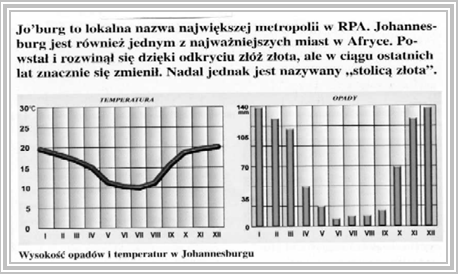 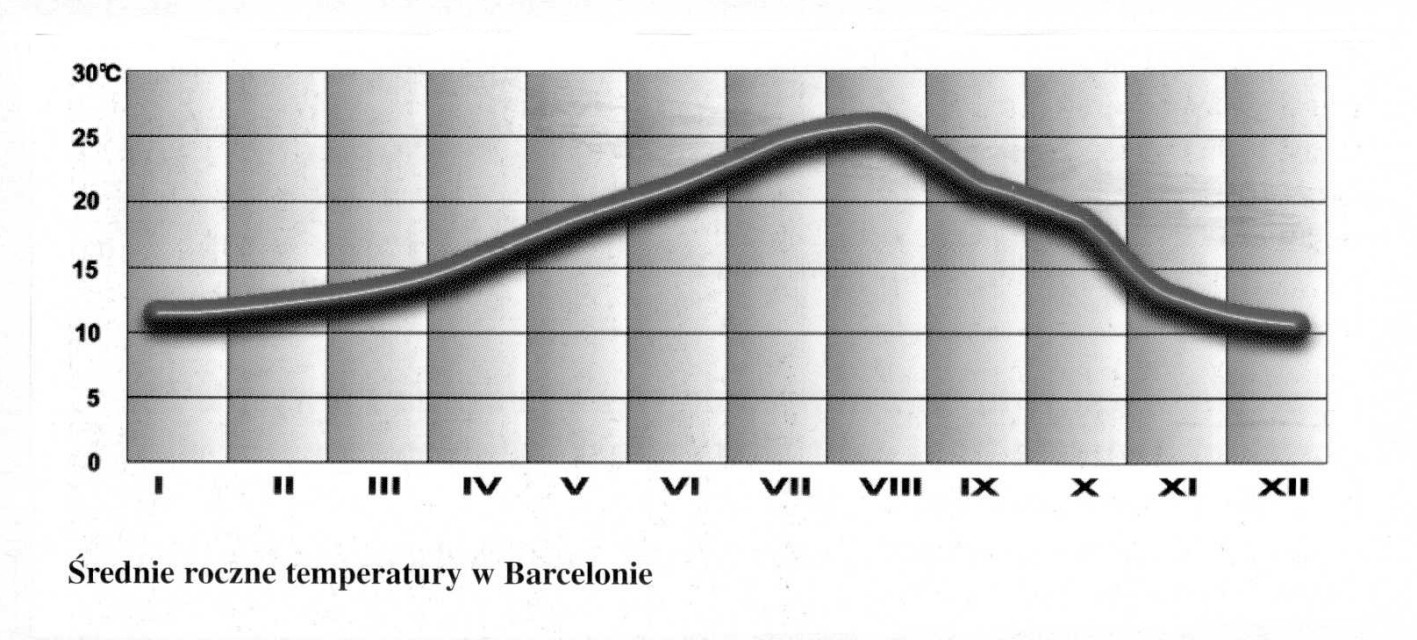 Zadanie  2W którym miesiącu chciałbyś wyjechać na urlop do „stolicy złota” ?W jakich miesiącach temperatura jest niższa niż 15C ? Porówna  z Barceloną.Jaka jest średnia temperatura w Jo`burgu w ciągu roku ?Omów zależność wysokości opadów z temperaturą w Johannesburgu.Zadanie  3Odczytaj z wykresu jaką posiadasz masę kostną?Ile masy kostnej ma płeć przeciwna w twoim wieku?W jakim przedziale wiekowym spada masa kostna kobiet?Porównaj tempo wzrostu i spadku  masy kostnej u kobiet i mężczyzn. 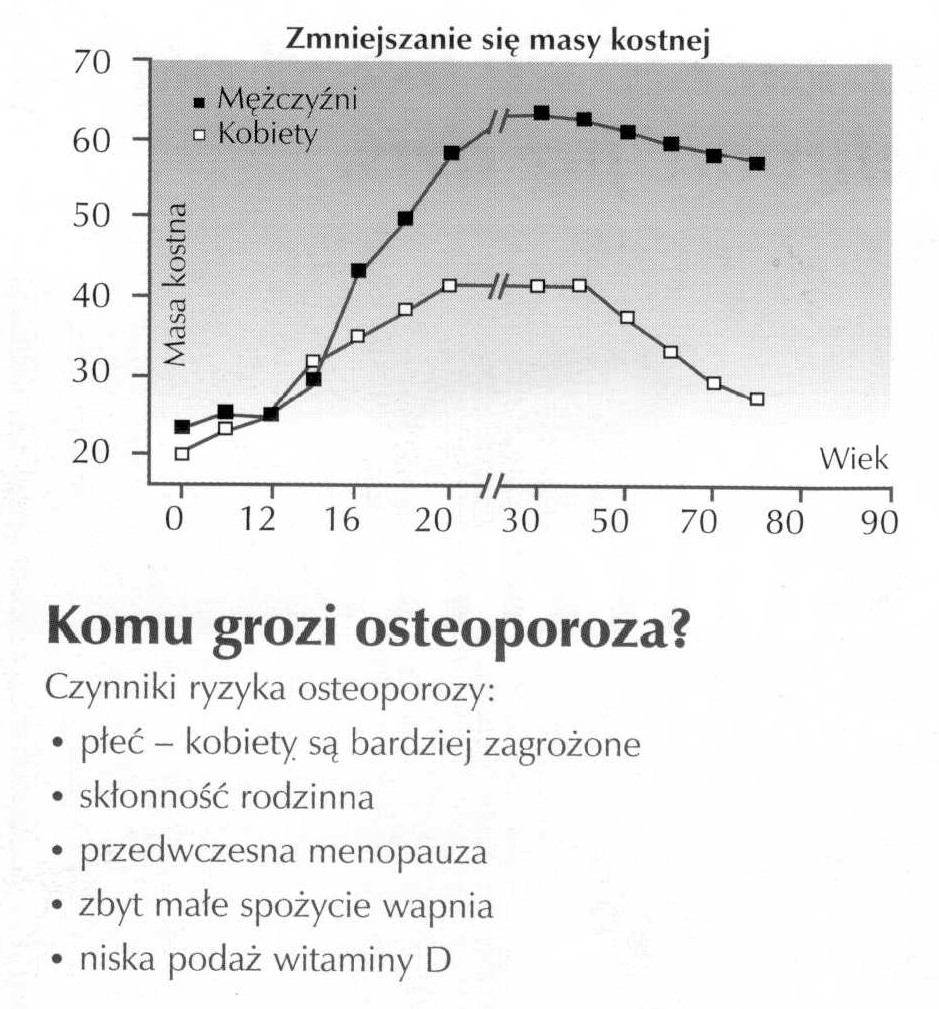 Zadanie 4Kiedy nastąpiło zrównanie liczby zakupu samochodów wyprodukowanych w Polsce i importowanych ?W którym roku była największa różnica w ilości samochodów kupionych z importu a wyprodukowanych w Polsce? Ile ona wynosiła ?W jakim okresie import był niższy od zakupu samochodów produkcji polskiej ?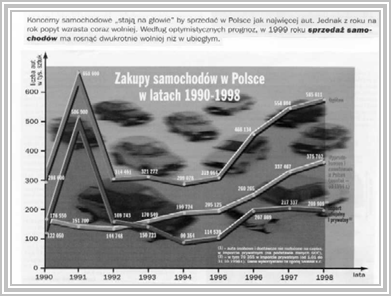 Zadanie 5W jakim wieku mężczyzna ma najwięcej przyjaciół ?W jakim wieku kobieta ma najmniej przyjaciół ?Mając ile lat kobieta i mężczyzna mają różną liczbę przyjaciół ?Zadanie 6Kiedy (w przybliżeniu) stężenie glukozy we krwi było najniższe, a kiedy najwyższe?W jakim czasie stężenie glukozy we krwi wynosiło 7 mmol/l?Omów monotoniczność wykresów opisujących stężenie glukozy we krwi w trzech różnych sytuacjach. 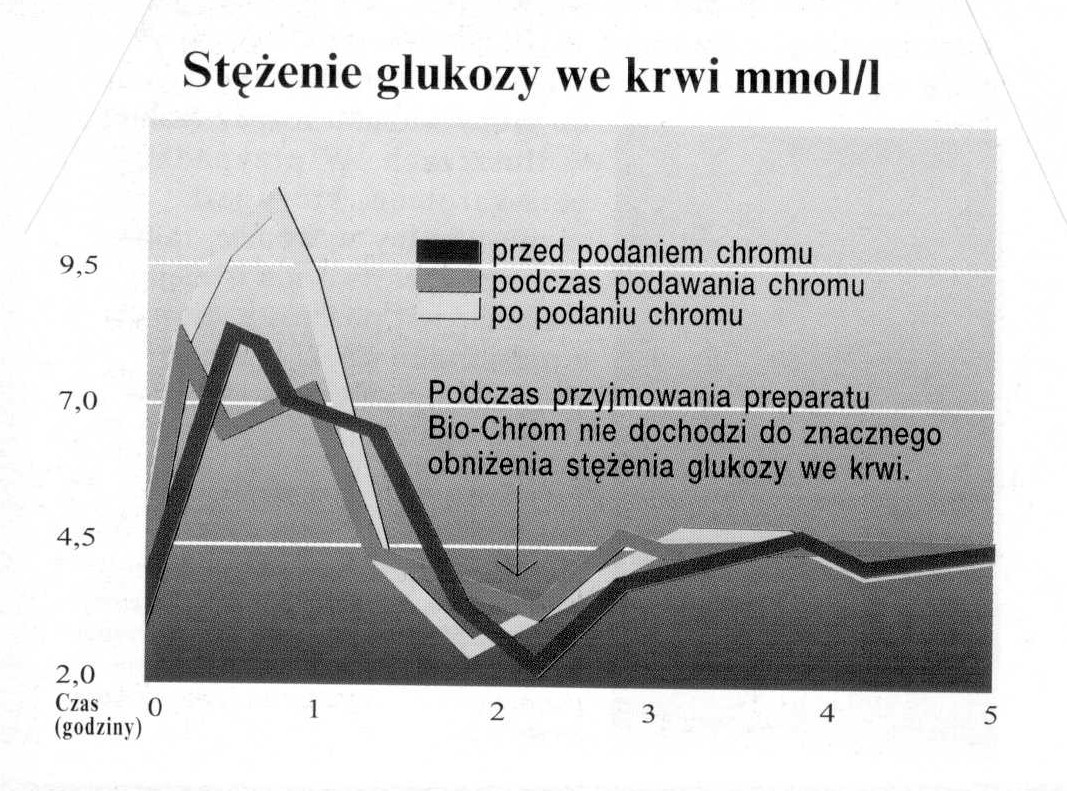 Rozwiązania wszystkich zadań zapisane zostaną w formie pliku pdf z możliwością przesłania ich uczniom w celu powtórnej analizy  rozwiązań w domu.Temat lekcji realizujemy w oparciu o tablicę interaktywną.Kolejne zadania zawierają wykresy zeskanowane z broszur, gazet, czasopism, czy ulotek.Zadanie 1Podaj kiedy średnie temperatury w Barcelonie nie przekraczają 15C?W którym miesiącu chciałbyś pojechać na wycieczkę do Barcelony ? Odpowiedź uzasadnij.Jaka jest amplituda roczna temperatur w tym mieście?Jaka jest temperatura w Barcelonie, gdy masz urodziny?Porównaj klimaty obu miast. (Barcelony i Johannesburga)Zadanie  2W którym miesiącu chciałbyś wyjechać na urlop do „stolicy złota” ?W jakich miesiącach temperatura jest niższa niż 15C ? Porówna  z Barceloną.Jaka jest średnia temperatura w Jo`burgu w ciągu roku ?Omów zależność wysokości opadów z temperaturą w Johannesburgu.Zadanie  3Odczytaj z wykresu jaką posiadasz masę kostną?Ile masy kostnej ma płeć przeciwna w twoim wieku?W jakim przedziale wiekowym spada masa kostna kobiet?Porównaj tempo wzrostu i spadku  masy kostnej u kobiet i mężczyzn. Zadanie 4Kiedy nastąpiło zrównanie liczby zakupu samochodów wyprodukowanych w Polsce i importowanych ?W którym roku była największa różnica w ilości samochodów kupionych z importu a wyprodukowanych w Polsce? Ile ona wynosiła ?W jakim okresie import był niższy od zakupu samochodów produkcji polskiej ?Zadanie 5W jakim wieku mężczyzna ma najwięcej przyjaciół ?W jakim wieku kobieta ma najmniej przyjaciół ?Mając ile lat kobieta i mężczyzna mają różną liczbę przyjaciół ?Zadanie 6Kiedy (w przybliżeniu) stężenie glukozy we krwi było najniższe, a kiedy najwyższe?W jakim czasie stężenie glukozy we krwi wynosiło 7 mmol/l?Omów monotoniczność wykresów opisujących stężenie glukozy we krwi w trzech różnych sytuacjach. Rozwiązania wszystkich zadań zapisane zostaną w formie pliku pdf z możliwością przesłania ich uczniom w celu powtórnej analizy  rozwiązań w domu.Podsumowanie zajęćOcena aktywności uczniów na lekcji i zadanie pracy domowej: Zadaniem ucznia jest znalezienie przykładu wykresu funkcji, a następnie ułożenie do niego pytań oraz rozwiązanie ich.Ocena aktywności uczniów na lekcji i zadanie pracy domowej: Zadaniem ucznia jest znalezienie przykładu wykresu funkcji, a następnie ułożenie do niego pytań oraz rozwiązanie ich.Uwagi metodyczne do realizacjiTemat zajęćTemat zajęćTemat zajęćPrzesuwanie wykresów funkcjiDziałDziałDziałFunkcje – podstawowe wiadomościKlasa (poziom edukacyjny)Klasa (poziom edukacyjny)Klasa (poziom edukacyjny)Pierwsza szkoły ponadgimnazjalnejCzas trwania zajęćCzas trwania zajęćCzas trwania zajęć90 minutLp.Element scenariuszaTreść zajęćTreść zajęćCel ogólnyDoskonalenie umiejętności posługiwania się programem komputerowym – Funkcje i wykresyRozszerzanie wiadomości o wykresach i własnościach funkcji Doskonalenie umiejętności posługiwania się programem komputerowym – Funkcje i wykresyRozszerzanie wiadomości o wykresach i własnościach funkcji Cele szczegółoweUczeń:potrafi naszkicować wykresy funkcji , , , , potrafi naszkicować wykresy funkcji , , , ,  w przesunięciu równoległym względem osi OXpotrafi naszkicować wykresy funkcji , , , ,  w przesunięciu równoległym względem osi OYpotrafi naszkicować wykresy funkcji , , , ,  w przesunięciu  względem obu osi układu współrzędnychpotrafi naszkicować wykresy funkcji w przekształceniu symetrycznym  względem obu osi układu współrzędnychpotrafi zapisać wzór funkcji, która powstała po przesunięciu danej funkcjipotrafi odczytać własności tych funkcji na podstawie wykresuUczeń:potrafi naszkicować wykresy funkcji , , , , potrafi naszkicować wykresy funkcji , , , ,  w przesunięciu równoległym względem osi OXpotrafi naszkicować wykresy funkcji , , , ,  w przesunięciu równoległym względem osi OYpotrafi naszkicować wykresy funkcji , , , ,  w przesunięciu  względem obu osi układu współrzędnychpotrafi naszkicować wykresy funkcji w przekształceniu symetrycznym  względem obu osi układu współrzędnychpotrafi zapisać wzór funkcji, która powstała po przesunięciu danej funkcjipotrafi odczytać własności tych funkcji na podstawie wykresuFormy i metodyPraca indywidualna ĆwiczeniaPraca z tablicą interaktywnąPraca indywidualna ĆwiczeniaPraca z tablicą interaktywnąŚrodki dydaktyczne(ze szczegółowym wskazaniem środków opracowanych w projekcie np. moduł, gra)Tablica interaktywna.Tablica interaktywna.Wprowadzenie do zajęćTemat lekcji realizujemy w oparciu o tablicę interaktywną. W tym celu wykorzystujemy program Fn Graph. Przypomnienie zasad obsługi programu i uruchomienie programu „Funkcje i wykresy”.Temat lekcji realizujemy w oparciu o tablicę interaktywną. W tym celu wykorzystujemy program Fn Graph. Przypomnienie zasad obsługi programu i uruchomienie programu „Funkcje i wykresy”.Przebieg zajęć (pełna wersja)Uczniowie, pracując przy komputerach, wykorzystują program „Funkcje i wykresy” i jego opcję „Sporządzanie wykresów funkcji” i rysują w jednym układzie współrzędnych wykresy funkcji:, a następnie , ,  określają przesunięcie, któremu poddano wykres funkcji  oraz omawiają własności funkcji (dziedzina, zbiór wartości, okresowość) i uzupełniają tabelę., a następnie   określają przesunięcie, któremu poddano wykres funkcji  oraz omawiają własności funkcji (dziedzina, zbiór wartości, okresowość) i uzupełniają tabelę., a następnie   , ,  określają przesunięcie, któremu poddano wykres funkcji  oraz omawiają własności funkcji (dziedzina, zbiór wartości, okresowość) i uzupełniają tabelę. a następnie , , określają przekształcenie, któremu poddano wykres funkcji  oraz omawiają własności funkcji (dziedzina, zbiór wartości, okresowość) 
i uzupełniają tabelę.Uczniowie formułują wnioski dotyczące związku między wzorem funkcji, a rodzajem przekształcenia.Uczniowie zapisują wzory funkcji, które otrzymają po przesunięciu funkcji , a następnie pracując przy komputerach, wykorzystują program „Funkcje i wykresy” i sporządzają w jednym układzie współrzędnych wykresy funkcji  i funkcji, która powstanie po jej przesunięciu o:5 jednostek  w prawo6 jednostek w lewo2  jednostki w górę1 jednostkę w dół3 jednostki w lewo i 7 jednostek  w dół4 jednostki w prawo i 4 jednostki w góręUczniowie zapisują wzory funkcji, które otrzymają po przekształceniu funkcji , a następnie pracując przy komputerach, wykorzystują program „Funkcje i wykresy” i sporządzają w jednym układzie współrzędnych wykresy funkcji  i funkcji, która powstanie po jej przekształceniu względem:osi OX                              b)      osi OYZadania do wykonania na lekcji (lub praca domowa)Zadanie 1.  Narysuj wykresy funkcji Zadanie 2. Podaj wzór funkcji, która powstanie po przesunięciu funkcji a)   o 2  jednostki w prawob)   o 4 jednostki w dółc)     o 3  jednostki w lewo i 6 jednostek w góręd)    o 7 jednostek w lewob)     o 3 jednostki w góręc)      o 1 jednostkę w prawo i 8 jednostek w dółZadanie 3. a) Punkt jest symetryczny do punktu  względem osi y.  Jakie współrzędne ma punkt , jeśli ?b) Narysuj w jednym układzie współrzędnych wykresy funkcji  i funkcji symetrycznej do niej względem osi y. Zapisz wzór funkcji, którą otrzymasz po tym przekształceniu danej funkcji?c) Zapisz wzór funkcji symetrycznej do funkcji  względem osi y.Zadanie 4. a) Punkt jest symetryczny do punktu  względem osi . Jakie współrzędne ma punkt , jeśli ?b) Narysuj w jednym układzie współrzędnych wykresy funkcji  i funkcji symetrycznej do niej względem osi . Zapisz wzór funkcji, którą otrzymasz po przekształceniu danej funkcji?c) Zapisz wzór funkcji symetrycznej do funkcji  względem osi .Tabelka do uzupełniania przy wykonywaniu ćwiczeń.Uczniowie, pracując przy komputerach, wykorzystują program „Funkcje i wykresy” i jego opcję „Sporządzanie wykresów funkcji” i rysują w jednym układzie współrzędnych wykresy funkcji:, a następnie , ,  określają przesunięcie, któremu poddano wykres funkcji  oraz omawiają własności funkcji (dziedzina, zbiór wartości, okresowość) i uzupełniają tabelę., a następnie   określają przesunięcie, któremu poddano wykres funkcji  oraz omawiają własności funkcji (dziedzina, zbiór wartości, okresowość) i uzupełniają tabelę., a następnie   , ,  określają przesunięcie, któremu poddano wykres funkcji  oraz omawiają własności funkcji (dziedzina, zbiór wartości, okresowość) i uzupełniają tabelę. a następnie , , określają przekształcenie, któremu poddano wykres funkcji  oraz omawiają własności funkcji (dziedzina, zbiór wartości, okresowość) 
i uzupełniają tabelę.Uczniowie formułują wnioski dotyczące związku między wzorem funkcji, a rodzajem przekształcenia.Uczniowie zapisują wzory funkcji, które otrzymają po przesunięciu funkcji , a następnie pracując przy komputerach, wykorzystują program „Funkcje i wykresy” i sporządzają w jednym układzie współrzędnych wykresy funkcji  i funkcji, która powstanie po jej przesunięciu o:5 jednostek  w prawo6 jednostek w lewo2  jednostki w górę1 jednostkę w dół3 jednostki w lewo i 7 jednostek  w dół4 jednostki w prawo i 4 jednostki w góręUczniowie zapisują wzory funkcji, które otrzymają po przekształceniu funkcji , a następnie pracując przy komputerach, wykorzystują program „Funkcje i wykresy” i sporządzają w jednym układzie współrzędnych wykresy funkcji  i funkcji, która powstanie po jej przekształceniu względem:osi OX                              b)      osi OYZadania do wykonania na lekcji (lub praca domowa)Zadanie 1.  Narysuj wykresy funkcji Zadanie 2. Podaj wzór funkcji, która powstanie po przesunięciu funkcji a)   o 2  jednostki w prawob)   o 4 jednostki w dółc)     o 3  jednostki w lewo i 6 jednostek w góręd)    o 7 jednostek w lewob)     o 3 jednostki w góręc)      o 1 jednostkę w prawo i 8 jednostek w dółZadanie 3. a) Punkt jest symetryczny do punktu  względem osi y.  Jakie współrzędne ma punkt , jeśli ?b) Narysuj w jednym układzie współrzędnych wykresy funkcji  i funkcji symetrycznej do niej względem osi y. Zapisz wzór funkcji, którą otrzymasz po tym przekształceniu danej funkcji?c) Zapisz wzór funkcji symetrycznej do funkcji  względem osi y.Zadanie 4. a) Punkt jest symetryczny do punktu  względem osi . Jakie współrzędne ma punkt , jeśli ?b) Narysuj w jednym układzie współrzędnych wykresy funkcji  i funkcji symetrycznej do niej względem osi . Zapisz wzór funkcji, którą otrzymasz po przekształceniu danej funkcji?c) Zapisz wzór funkcji symetrycznej do funkcji  względem osi .Tabelka do uzupełniania przy wykonywaniu ćwiczeń.Podsumowanie zajęćOcena aktywności uczniów na lekcji i zadanie pracy domowej.Ocena aktywności uczniów na lekcji i zadanie pracy domowej.Uwagi metodyczne do realizacjiTemat zajęćTemat zajęćTemat zajęćDziedzina i zbiór wartości funkcjiDziałDziałDziałFunkcje – podstawowe wiadomościKlasa (poziom edukacyjny)Klasa (poziom edukacyjny)Klasa (poziom edukacyjny)Pierwsza szkoły ponadgimnazjalnejCzas trwania zajęćCzas trwania zajęćCzas trwania zajęć90 minutLp.Element scenariuszaTreść zajęćTreść zajęćCel ogólnyWykształcenie umiejętności operowania najprostszymi obiektami abstrakcyjnymi: funkcjamiKształcenie umiejętności opisu sytuacji za pomocą funkcji i rozumienia zależności między własnościami funkcji a własnościami opisywanej przez nią sytuacjiWykształcenie umiejętności samodzielnego zdobywania wiedzy matematycznejRozwijanie umiejętności logicznego twórczego myślenia, wnioskowania, współpracy, współodpowiedzialnościWykształcenie umiejętności operowania najprostszymi obiektami abstrakcyjnymi: funkcjamiKształcenie umiejętności opisu sytuacji za pomocą funkcji i rozumienia zależności między własnościami funkcji a własnościami opisywanej przez nią sytuacjiWykształcenie umiejętności samodzielnego zdobywania wiedzy matematycznejRozwijanie umiejętności logicznego twórczego myślenia, wnioskowania, współpracy, współodpowiedzialnościCele szczegółoweUczeń:potrafi  podać dziedzinę i zbiór wartości funkcji;potrafi ustalać dziedzinę funkcji określonej wzorem;potrafi obliczyć wartość funkcji dla danego argumentu.Uczeń:potrafi  podać dziedzinę i zbiór wartości funkcji;potrafi ustalać dziedzinę funkcji określonej wzorem;potrafi obliczyć wartość funkcji dla danego argumentu.Formy i metodyPraca indywidualna z komputeremĆwiczeniaPraca z tablicą interaktywnąPraca indywidualna z komputeremĆwiczeniaPraca z tablicą interaktywnąŚrodki dydaktyczne(ze szczegółowym wskazaniem środków opracowanych w projekcie np. moduł, gra)Tablica interaktywna, moduł e-learningowy .Tablica interaktywna, moduł e-learningowy .Wprowadzenie do zajęćZalogowanie się na platformie  e-learningowej : kurs „Funkcje - podstawowe wiadomości” (lekcja 2).Zalogowanie się na platformie  e-learningowej : kurs „Funkcje - podstawowe wiadomości” (lekcja 2).Przebieg zajęć (pełna wersja)Materiał pochodzi z platformy e-learningowej moodle:● Definicja dziedziny i zbioru wartości funkcjiW lekcji poprzedniej przypomnieliśmy sobie co to jest funkcja oraz sposoby jej określania. Teraz zajmiemy się wyznaczeniem dziedziny funkcji i zbioru wartości funkcji.Dziedziną funkcji nazywamy zbiór tych wszystkich elementów X, dla których funkcja jest określona. Dziedzinę funkcji f możemy w skrócie zapisać Df . Inaczej mówiąc do dziedziny funkcji należą te elementy, dla których funkcja ma sens. Zbiorem wartości funkcji nazywamy zbiór tych elementów zbioru Y, którym zostały przyporządkowane elementy ze zbioru X.Zbiór wartości funkcji f będziemy oznaczać przez ZWf .Zarówno dziedzina jak i zbiór wartości mogą być zbiorami skończonymi lub nieskończonymi.● Dziedzina i zbiór wartości funkcji określonej słownie i tabelkąOto kilka przykładów funkcji na podstawie których odczytamy ich dziedziny i zbiory wartości:1. „Towarowi w sklepie przyporządkowana jest cena” Dziedziną tej funkcji jest zbiór towarów. Jest to bardzo duży zbiór ale skończony. Zbiorem wartości tej funkcji jest zbiór cen , które są przyporządkowane towarom w tym sklepie. Ten zbiór też jest zbiorem skończonym. Zapewne ceny będą się powtarzały ale powtarzające się zapisujemy jako jeden element. 2. Poniższa funkcja przedstawiona jest w tabelce:Dziedziną tej funkcji jest zbiór „iksów” czyli liczb {1, 2, 3, 4, 5, 6}. Zbiorem wartości zbiór „igreków” czyli {-2, 1, 2, 4}.● Dziedzina i zbiór wartości funkcji określonej grafem i wykresem3. Jeżeli mamy funkcję f: X–>Y przedstawioną za pomocą grafu , np.: 4. Funkcja f przedstawiona na wykresie: ● Dziedzina i zbiór wartości funkcji zadanej wzorem5. Jeśli obok wzoru nie jest podana dziedzina, to wtedy dziedziną funkcji jest zbiór tych wszystkich liczb rzeczywistych, dla których można obliczyć wartość funkcji.Zapamiętaj!!!Ograniczenia mogą pojawiać się w przypadku: 
● Ułamka (ponieważ dzielenie przez zero jest niewykonalne), 
● Pierwiastka (ponieważ liczba podpierwiastkowa musi być nieujemna).Zbiorem wartości jest zbiór wszystkich możliwych wyników działań określonych w danej funkcji. Df = R - {2} dziedziną są liczby rzeczywiste z wyjątkiem dwójki, ponieważ dwójka podstawiona za x w mianowniku ułamka da zero. 
ZWf = R - {0} ponieważ za x będziemy podstawiać wszystko oprócz 2 to wynikami będą liczby dodatnie i ujemne ale nigdy nie wyjdzie nam 0.Dh = <-1, ∞) dziedziną są liczby większe bądź równe -1 ponieważ liczba pod pierwiastkiem musi być dodatnia lub równa zero. 
ZWh = R+ - {0} ponieważ pierwiastek jest zawsze liczbą dodatnią lub ewentualnie zerem. Wykonaj ćwiczenia sprawdzające z kursu „Funkcje - podstawowe wiadomości” (lekcja 2) zamieszczony na platformie e-learningowej moodle. Zadania do wykonania na lekcji:Ćw. 1.Podaj dziedzinę funkcji: Ćw. 2. Wyznacz zbiór wartości funkcji f określonej wzorem:Uczeń ma za zadanie samodzielnie rozwiązać trzy zadania i przesłać do nauczyciela odpowiedzi korzystając z platformy. Zadania do lekcji - lekcja 2  kursu e-learningowego (do samodzielnego rozwiązania i przesłania odpowiedzi)Zad.1.  Określ dziedzinę i zbiór wartości funkcji, która każdej liczbie naturalnej przyporządkowuje resztę 
z dzielenia tej liczby przez 9.Zad. 2. Wyznacz zbiór wartości funkcji g(x) = |x - 3| - 1 jeśli dziedziną są x Zad. 3. Wyznacz dziedzinę funkcji f(x) = 4 - x, wiedząc, że jej  = {-3, 0, 5}.Materiał pochodzi z platformy e-learningowej moodle:● Definicja dziedziny i zbioru wartości funkcjiW lekcji poprzedniej przypomnieliśmy sobie co to jest funkcja oraz sposoby jej określania. Teraz zajmiemy się wyznaczeniem dziedziny funkcji i zbioru wartości funkcji.Dziedziną funkcji nazywamy zbiór tych wszystkich elementów X, dla których funkcja jest określona. Dziedzinę funkcji f możemy w skrócie zapisać Df . Inaczej mówiąc do dziedziny funkcji należą te elementy, dla których funkcja ma sens. Zbiorem wartości funkcji nazywamy zbiór tych elementów zbioru Y, którym zostały przyporządkowane elementy ze zbioru X.Zbiór wartości funkcji f będziemy oznaczać przez ZWf .Zarówno dziedzina jak i zbiór wartości mogą być zbiorami skończonymi lub nieskończonymi.● Dziedzina i zbiór wartości funkcji określonej słownie i tabelkąOto kilka przykładów funkcji na podstawie których odczytamy ich dziedziny i zbiory wartości:1. „Towarowi w sklepie przyporządkowana jest cena” Dziedziną tej funkcji jest zbiór towarów. Jest to bardzo duży zbiór ale skończony. Zbiorem wartości tej funkcji jest zbiór cen , które są przyporządkowane towarom w tym sklepie. Ten zbiór też jest zbiorem skończonym. Zapewne ceny będą się powtarzały ale powtarzające się zapisujemy jako jeden element. 2. Poniższa funkcja przedstawiona jest w tabelce:Dziedziną tej funkcji jest zbiór „iksów” czyli liczb {1, 2, 3, 4, 5, 6}. Zbiorem wartości zbiór „igreków” czyli {-2, 1, 2, 4}.● Dziedzina i zbiór wartości funkcji określonej grafem i wykresem3. Jeżeli mamy funkcję f: X–>Y przedstawioną za pomocą grafu , np.: 4. Funkcja f przedstawiona na wykresie: ● Dziedzina i zbiór wartości funkcji zadanej wzorem5. Jeśli obok wzoru nie jest podana dziedzina, to wtedy dziedziną funkcji jest zbiór tych wszystkich liczb rzeczywistych, dla których można obliczyć wartość funkcji.Zapamiętaj!!!Ograniczenia mogą pojawiać się w przypadku: 
● Ułamka (ponieważ dzielenie przez zero jest niewykonalne), 
● Pierwiastka (ponieważ liczba podpierwiastkowa musi być nieujemna).Zbiorem wartości jest zbiór wszystkich możliwych wyników działań określonych w danej funkcji. Df = R - {2} dziedziną są liczby rzeczywiste z wyjątkiem dwójki, ponieważ dwójka podstawiona za x w mianowniku ułamka da zero. 
ZWf = R - {0} ponieważ za x będziemy podstawiać wszystko oprócz 2 to wynikami będą liczby dodatnie i ujemne ale nigdy nie wyjdzie nam 0.Dh = <-1, ∞) dziedziną są liczby większe bądź równe -1 ponieważ liczba pod pierwiastkiem musi być dodatnia lub równa zero. 
ZWh = R+ - {0} ponieważ pierwiastek jest zawsze liczbą dodatnią lub ewentualnie zerem. Wykonaj ćwiczenia sprawdzające z kursu „Funkcje - podstawowe wiadomości” (lekcja 2) zamieszczony na platformie e-learningowej moodle. Zadania do wykonania na lekcji:Ćw. 1.Podaj dziedzinę funkcji: Ćw. 2. Wyznacz zbiór wartości funkcji f określonej wzorem:Uczeń ma za zadanie samodzielnie rozwiązać trzy zadania i przesłać do nauczyciela odpowiedzi korzystając z platformy. Zadania do lekcji - lekcja 2  kursu e-learningowego (do samodzielnego rozwiązania i przesłania odpowiedzi)Zad.1.  Określ dziedzinę i zbiór wartości funkcji, która każdej liczbie naturalnej przyporządkowuje resztę 
z dzielenia tej liczby przez 9.Zad. 2. Wyznacz zbiór wartości funkcji g(x) = |x - 3| - 1 jeśli dziedziną są x Zad. 3. Wyznacz dziedzinę funkcji f(x) = 4 - x, wiedząc, że jej  = {-3, 0, 5}.Podsumowanie zajęćOcena aktywności uczniów na lekcji i zadanie pracy domowej.Ocena aktywności uczniów na lekcji i zadanie pracy domowej.Uwagi metodyczne do realizacjiTemat zajęćTemat zajęćTemat zajęćFunkcje są wśród nasDziałDziałDziałFunkcje – podstawowe wiadomościKlasa (poziom edukacyjny)Klasa (poziom edukacyjny)Klasa (poziom edukacyjny)Pierwsza szkoły ponadgimnazjalnejCzas trwania zajęćCzas trwania zajęćCzas trwania zajęć90 minutLp.Element scenariuszaTreść zajęćTreść zajęćCel ogólnyWykształcenie umiejętności operowania najprostszymi obiektami abstrakcyjnymi: funkcjamiKształcenie umiejętności opisu sytuacji za pomocą funkcji i rozumienia zależności między własnościami funkcji a własnościami opisywanej przez nią sytuacjiWykształcenie umiejętności samodzielnego zdobywania wiedzy matematycznejRozwijanie umiejętności logicznego twórczego myślenia, wnioskowania, współpracy, współodpowiedzialnościWykształcenie umiejętności operowania najprostszymi obiektami abstrakcyjnymi: funkcjamiKształcenie umiejętności opisu sytuacji za pomocą funkcji i rozumienia zależności między własnościami funkcji a własnościami opisywanej przez nią sytuacjiWykształcenie umiejętności samodzielnego zdobywania wiedzy matematycznejRozwijanie umiejętności logicznego twórczego myślenia, wnioskowania, współpracy, współodpowiedzialnościCele szczegółoweUczeń potrafi rozwiązywać zadania wykorzystując własności funkcji;potrafi zinterpretować sytuacje z życia codziennego za pomocą funkcji ich własności.Uczeń potrafi rozwiązywać zadania wykorzystując własności funkcji;potrafi zinterpretować sytuacje z życia codziennego za pomocą funkcji ich własności.Formy i metodyPraca indywidualna z komputeremĆwiczeniaPraca z tablicą interaktywnąPraca indywidualna z komputeremĆwiczeniaPraca z tablicą interaktywnąŚrodki dydaktyczne(ze szczegółowym wskazaniem środków opracowanych w projekcie np. moduł, gra)Tablica interaktywna, moduł e-learningowy.Tablica interaktywna, moduł e-learningowy.Wprowadzenie do zajęćZalogowanie się na platformie e-learningowej : kurs „Funkcje - podstawowe wiadomości” (lekcja 10).Zalogowanie się na platformie e-learningowej : kurs „Funkcje - podstawowe wiadomości” (lekcja 10).Przebieg zajęć (pełna wersja)Materiał pochodzi z platformy e-learningowej moodle:Zależności funkcyjne w życiu codziennymFUNKCJE SĄ WŚRÓD NAS! Można je znaleźć niemal w każdej dziedzinie życia! Nie zawsze dostrzegamy zależności funkcyjne w zjawiskach, które są wokół nas. Bardzo często w życiu codziennym spotykamy się z różnego typu zależnościami np.: od długości przebytej drogi pociągiem zależy cena biletu na pociąg (powiemy, że cena biletu jest funkcją długości drogi), od godziny zależy temperatura powietrza w danej chwili (powiemy, że temperatura powietrza jest funkcją czasu) itp. Szukanie tych zależności może stać się Drogi Uczniu, Twoją pasją! Poznałeś już pewne własności funkcji, a na podstawie wykresu funkcji możesz odczytywać informacje 
o przebiegu różnych zjawisk i procesów. Trochę historiiChociaż uczeni zajmowali się zależnościami między różnymi wielkościami już od starożytności, termin „FUNKCJA” został po raz pierwszy użyty w 1692 roku przez G. W. Leibniza (1646-1716), filozofa 
i matematyka niemieckiego. W dzisiejszym rozumieniu termin funkcja został zdefiniowany w 1837 roku przez P. G. Lejeune Dirichleta (1805-1859), matematyka niemieckiego, profesora matematyki we Wrocławiu oraz członka Akademii Nauk w Paryżu i Berlinie.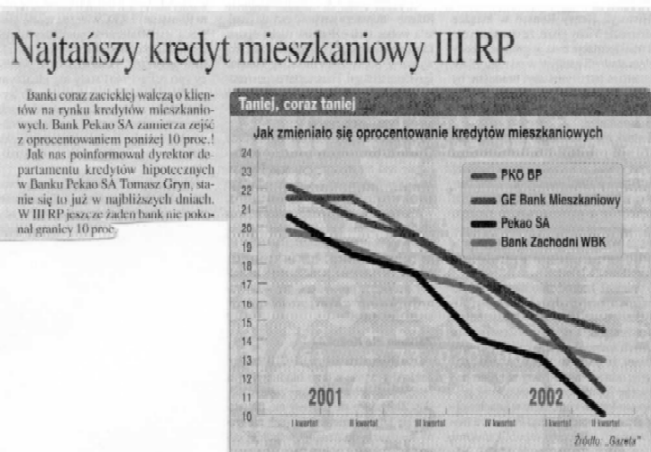 Wykonaj ćwiczenia sprawdzające z kursu „Funkcje - podstawowe wiadomości” (lekcja 10) zamieszczony na platformie e-learningowej moodle. Zadania do wykonania na lekcji:Ćw. 1.  Przez pierwsze dwie godziny turysta maszerował z prędkością 5 km/h. Następnie godzinę odpoczywał 
i kolejne dwie godziny szedł z prędkością 2,5 km/h. Naszkicuj wykres pokazujący zależność pokonanej drogi od czasu.Ćw. 2. Który z banków miał stałe oprocentowanie kredytów mieszkaniowych przez dłuższy czas? Ile ono wynosiło i w jakim okresie się utrzymało ?Wymień pary banków, które w tym samym okresie posiadały jednakowe oprocentowanie k. m.? 
W jakim okresie to było i ile to oprocentowanie wyniosło ?Ile wynosiło najniższe oprocentowanie kredytów mieszkaniowych w II kwartale 2002r.? Który z banków je oferował ?Opisz sytuację z połowy 2001r.Ćw. 3. Podaj w jakim czasie cena ropy Brent na giełdach europejskich rosła?Czy były takie okresy czasu, w których cena ropy Brent za baryłkę i średnia cena benzyny bezołowiowej w Polsce jednocześnie malały?Kiedy cena za baryłkę ropy Brent była najmniejsza, a kiedy największa?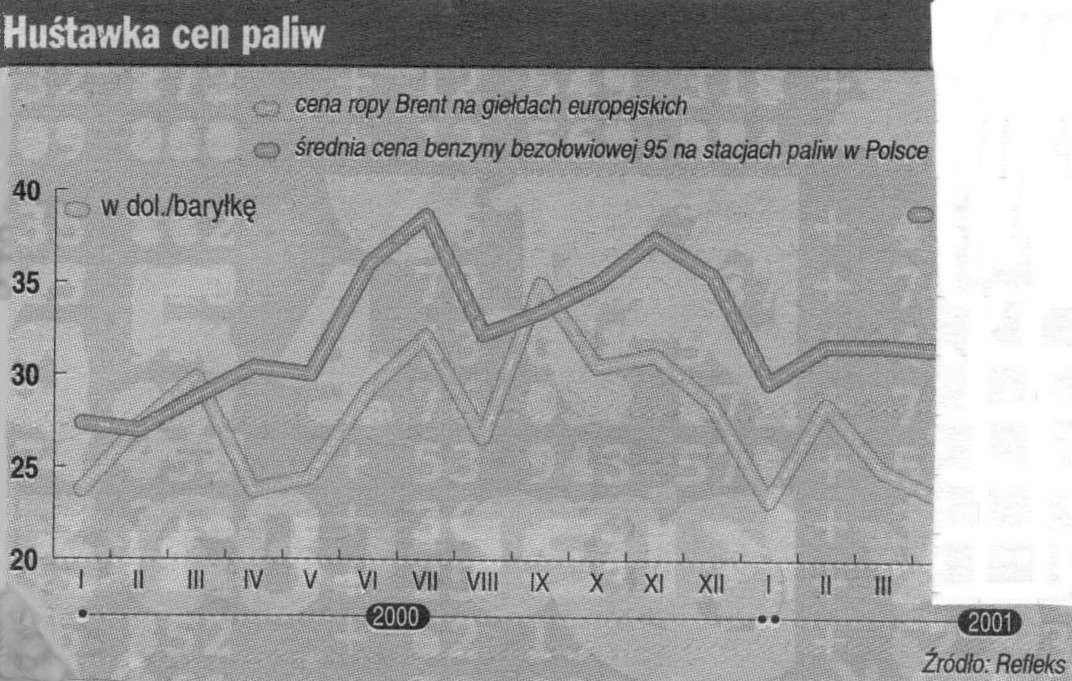 Ćw. 4.Podaj w jakim okresie ceny akcji Polfy Kutno były wyższe od cen Staleksportu?Kiedy i czyje akcje wynosiły 10?Kiedy nastąpiło największe zróżnicowanie wartości akcji Polfy Kutno i Staleksportu?Określ kiedy wartości akcji spółek giełdowych były  równe. Podaj ich wartość.Uczeń ma za zadanie samodzielnie rozwiązać trzy zadania i przesłać do nauczyciela odpowiedzi korzystając z platformy. Zadania do lekcji - lekcja 10  kursu e-learningowego (do samodzielnego rozwiązania i przesłania odpowiedzi)Zad. 1. Rowerzysta wybrał się na wycieczkę. Narysuj wykres ilustrujący przebytą drogę przez rowerzystę podczas wycieczki. Z jaką prędkością poruszał się do przerwy? Z jaką prędkością poruszał się w ciągu ostatnich 20 min wycieczki? Zad. 2. Poczta za nadanie telegramu zawierającego 10 słów pobiera opłatę 6 zł, a za każdy następny wyraz należy dopłacić 60 groszy.Napisz wzór wyrażający koszt telegramu w zależności od liczby słów. Oblicz, z ilu wyrazów składał się telegram, jeżeli za wysłanie go zapłacono 17 zł 40 groszy. Zad. 3. Wykres na rysunku poniżej przedstawia zależność między wielkością produkcji a zyskiem w pewnym przedsiębiorstwie produkującym meble.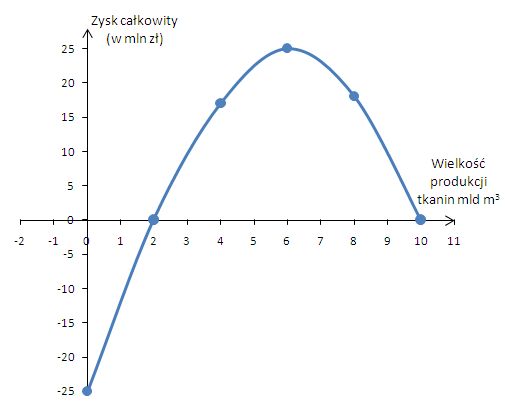 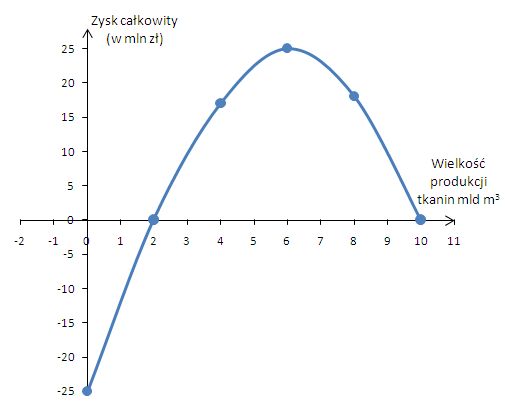 Odpowiedz na poniższe pytania:a) Dla jakiej wielkości produkcji zysk jest największy, a dla jakiej najmniejszy?b) Dla jakiej wielkości produkcji zysk wynosi zero?c) Jaka powinna być wielkość produkcji, aby zysk był większy od 10 mln zł?d) Dla jakiej wielkości produkcji zysk jest ujemny?Materiał pochodzi z platformy e-learningowej moodle:Zależności funkcyjne w życiu codziennymFUNKCJE SĄ WŚRÓD NAS! Można je znaleźć niemal w każdej dziedzinie życia! Nie zawsze dostrzegamy zależności funkcyjne w zjawiskach, które są wokół nas. Bardzo często w życiu codziennym spotykamy się z różnego typu zależnościami np.: od długości przebytej drogi pociągiem zależy cena biletu na pociąg (powiemy, że cena biletu jest funkcją długości drogi), od godziny zależy temperatura powietrza w danej chwili (powiemy, że temperatura powietrza jest funkcją czasu) itp. Szukanie tych zależności może stać się Drogi Uczniu, Twoją pasją! Poznałeś już pewne własności funkcji, a na podstawie wykresu funkcji możesz odczytywać informacje 
o przebiegu różnych zjawisk i procesów. Trochę historiiChociaż uczeni zajmowali się zależnościami między różnymi wielkościami już od starożytności, termin „FUNKCJA” został po raz pierwszy użyty w 1692 roku przez G. W. Leibniza (1646-1716), filozofa 
i matematyka niemieckiego. W dzisiejszym rozumieniu termin funkcja został zdefiniowany w 1837 roku przez P. G. Lejeune Dirichleta (1805-1859), matematyka niemieckiego, profesora matematyki we Wrocławiu oraz członka Akademii Nauk w Paryżu i Berlinie.Wykonaj ćwiczenia sprawdzające z kursu „Funkcje - podstawowe wiadomości” (lekcja 10) zamieszczony na platformie e-learningowej moodle. Zadania do wykonania na lekcji:Ćw. 1.  Przez pierwsze dwie godziny turysta maszerował z prędkością 5 km/h. Następnie godzinę odpoczywał 
i kolejne dwie godziny szedł z prędkością 2,5 km/h. Naszkicuj wykres pokazujący zależność pokonanej drogi od czasu.Ćw. 2. Który z banków miał stałe oprocentowanie kredytów mieszkaniowych przez dłuższy czas? Ile ono wynosiło i w jakim okresie się utrzymało ?Wymień pary banków, które w tym samym okresie posiadały jednakowe oprocentowanie k. m.? 
W jakim okresie to było i ile to oprocentowanie wyniosło ?Ile wynosiło najniższe oprocentowanie kredytów mieszkaniowych w II kwartale 2002r.? Który z banków je oferował ?Opisz sytuację z połowy 2001r.Ćw. 3. Podaj w jakim czasie cena ropy Brent na giełdach europejskich rosła?Czy były takie okresy czasu, w których cena ropy Brent za baryłkę i średnia cena benzyny bezołowiowej w Polsce jednocześnie malały?Kiedy cena za baryłkę ropy Brent była najmniejsza, a kiedy największa?Ćw. 4.Podaj w jakim okresie ceny akcji Polfy Kutno były wyższe od cen Staleksportu?Kiedy i czyje akcje wynosiły 10?Kiedy nastąpiło największe zróżnicowanie wartości akcji Polfy Kutno i Staleksportu?Określ kiedy wartości akcji spółek giełdowych były  równe. Podaj ich wartość.Uczeń ma za zadanie samodzielnie rozwiązać trzy zadania i przesłać do nauczyciela odpowiedzi korzystając z platformy. Zadania do lekcji - lekcja 10  kursu e-learningowego (do samodzielnego rozwiązania i przesłania odpowiedzi)Zad. 1. Rowerzysta wybrał się na wycieczkę. Narysuj wykres ilustrujący przebytą drogę przez rowerzystę podczas wycieczki. Z jaką prędkością poruszał się do przerwy? Z jaką prędkością poruszał się w ciągu ostatnich 20 min wycieczki? Zad. 2. Poczta za nadanie telegramu zawierającego 10 słów pobiera opłatę 6 zł, a za każdy następny wyraz należy dopłacić 60 groszy.Napisz wzór wyrażający koszt telegramu w zależności od liczby słów. Oblicz, z ilu wyrazów składał się telegram, jeżeli za wysłanie go zapłacono 17 zł 40 groszy. Zad. 3. Wykres na rysunku poniżej przedstawia zależność między wielkością produkcji a zyskiem w pewnym przedsiębiorstwie produkującym meble.Odpowiedz na poniższe pytania:a) Dla jakiej wielkości produkcji zysk jest największy, a dla jakiej najmniejszy?b) Dla jakiej wielkości produkcji zysk wynosi zero?c) Jaka powinna być wielkość produkcji, aby zysk był większy od 10 mln zł?d) Dla jakiej wielkości produkcji zysk jest ujemny?Podsumowanie zajęćOcena aktywności uczniów na lekcji i zadanie pracy domowej.Ocena aktywności uczniów na lekcji i zadanie pracy domowej.Uwagi metodyczne do realizacjiTemat zajęćTemat zajęćTemat zajęćMiejsca zerowe funkcjiDziałDziałDziałFunkcje – podstawowe wiadomościKlasa (poziom edukacyjny)Klasa (poziom edukacyjny)Klasa (poziom edukacyjny)Pierwsza szkoły ponadgimnazjalnejCzas trwania zajęćCzas trwania zajęćCzas trwania zajęć90 minutLp.Element scenariuszaTreść zajęćTreść zajęćCel ogólnyWykształcenie umiejętności operowania najprostszymi obiektami abstrakcyjnymi: funkcjamiKształcenie umiejętności opisu sytuacji za pomocą funkcji i rozumienia zależności między własnościami funkcji a własnościami opisywanej przez nią sytuacjiWykształcenie umiejętności samodzielnego zdobywania wiedzy matematycznejRozwijanie umiejętności logicznego twórczego myślenia, wnioskowania, współpracy, współodpowiedzialnościWykształcenie umiejętności operowania najprostszymi obiektami abstrakcyjnymi: funkcjamiKształcenie umiejętności opisu sytuacji za pomocą funkcji i rozumienia zależności między własnościami funkcji a własnościami opisywanej przez nią sytuacjiWykształcenie umiejętności samodzielnego zdobywania wiedzy matematycznejRozwijanie umiejętności logicznego twórczego myślenia, wnioskowania, współpracy, współodpowiedzialnościCele szczegółoweUczeń:potrafi obliczyć miejsca zerowe i określić znak funkcji;potrafi obliczyć wartość funkcji dla danego argumentu;potrafi wskazać miejsca zerowe funkcji.Uczeń:potrafi obliczyć miejsca zerowe i określić znak funkcji;potrafi obliczyć wartość funkcji dla danego argumentu;potrafi wskazać miejsca zerowe funkcji.Formy i metodyPraca indywidualna z komputeremĆwiczeniaPraca z tablicą interaktywnąPraca indywidualna z komputeremĆwiczeniaPraca z tablicą interaktywnąŚrodki dydaktyczne(ze szczegółowym wskazaniem środków opracowanych w projekcie np. moduł, gra)Tablica interaktywna, moduł e-learningowy.Tablica interaktywna, moduł e-learningowy.Wprowadzenie do zajęćZalogowanie się na platformie  e-learningowej :kurs „Funkcje - podstawowe wiadomości” (lekcja 3).Zalogowanie się na platformie  e-learningowej :kurs „Funkcje - podstawowe wiadomości” (lekcja 3).Przebieg zajęć (pełna wersja)Materiał pochodzi z platformy e-learningowej moodle:● Co to jest miejsce zeroweWiemy już co to jest funkcja, jak się ją określa i jak wyznacza dziedzinę i zbiór wartości funkcji. Teraz zajmiemy się wyznaczaniem miejsc zerowych funkcji. Miejscem zerowym funkcji nazywamy argument , dla którego wartość funkcji jest równa zero. Czyli odczytujemy tego x dla którego y = 0. Zapamiętaj!!!Miejsce zerowe musi należeć do dziedziny funkcji.Funkcja może posiadać jedno miejsce zerowe, lub kilka, albo nieskończenie wiele a także może w ogóle nie posiadać miejsc zerowych. ● Miejsca zerowe funkcji opisanej słownie i tabelkąPonieważ funkcja jest określona na różne sposoby spróbujmy odczytać miejsca zerowe podanych niżej funkcji: 1.„Towarowi w sklepie przyporządkowana jest cena”.Ponieważ w sklepie nie oddają „nic za darmo”, więc nie ma cen 0zł. Także ta funkcja nie ma też miejsc zerowych. 2. Funkcja określona w tabelką, np.:ma jedno miejsce zerowe i jest nim x = 4. np.:ma trzy miejsca zerowe x1 = -3, x2 = -1, x3 = 1.● Miejsca zerowe funkcji opisanej grafem3. Funkcja zapisana za pomocą grafu, np.:Np.:● Miejsca zerowe funkcji danej wykresemZapamiętaj!!! 4. Aby wyznaczyć miejsca zerowe funkcji na podstawie jej wykresu, należy odczytać pierwsze współrzędne punktów, w których wykres przecina oś X, np.: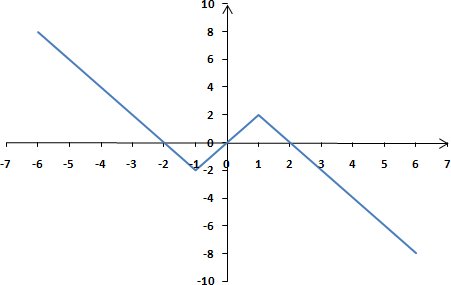 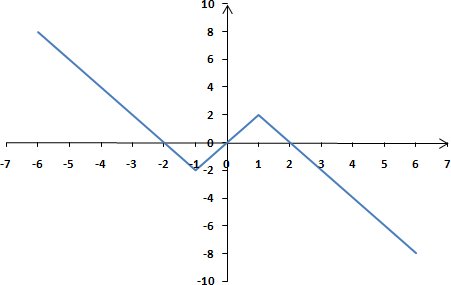 Funkcja ma trzy miejsca zerowe. Są nimi liczby -2, 0 i 2. Możemy to również zapisać tak:
f(x) = 0 <=> x{-2, 0, 2}.● Miejsca zerowe wykresu funkcji c.d.np.: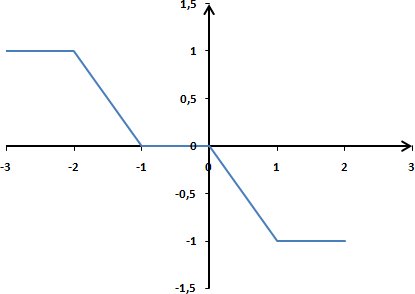 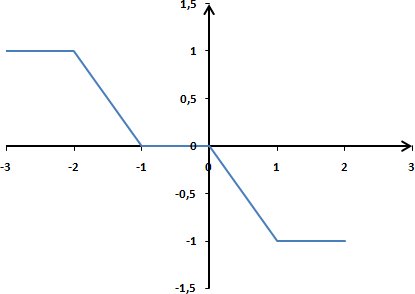 Ta funkcja ma nieskończenie wiele miejsc zerowych. Są nimi wszystkie liczby z przedziału <-1,0>.● Miejsca zerowe funkcji zadanej wzoremZapamiętaj!!! 5. Jeżeli podany jest wzór funkcji, to zawsze zaczynamy od wyznaczenia jej dziedziny.Aby funkcja g była określona, musi być spełnione założenie, że wyrażenie pod pierwiastkiem nie jest ujemne:x-1≥0, 
czyli dziedziną funkcji g jest zbiór Dg = <1,. Szukając miejsc zerowych, szukamy rozwiązania warunku g(x) = 0, Iloczyn jest równy 0 wtedy i tylko wtedy, gdy jeden z jego czynników jest równy 0, stądPonieważ 0 nie należy do dziedziny funkcji, więc jedynym miejscem zerowym funkcji g jest liczba 1.   Wykonaj ćwiczenia sprawdzające z kursu „Funkcje - podstawowe wiadomości” (lekcja 2) zamieszczony na platformie e-learningowej moodle. Zadania do wykonania na lekcji:Ćw. 1. Podaj dziedzinę i miejsca zerowe funkcji f:Uczeń ma za zadanie samodzielnie rozwiązać trzy zadania i przesłać do nauczyciela odpowiedzi korzystając z platformy. Zadania do lekcji - lekcja 3  kursu e-learningowego (do samodzielnego rozwiązania i przesłania odpowiedzi)Zad. 1. Wyznacz miejsca zerowe funkcji g(x) = |2x + 5| - 4. Zad. 2. Na podstawie wykresu wyznacz miejsca zerowe funkcji: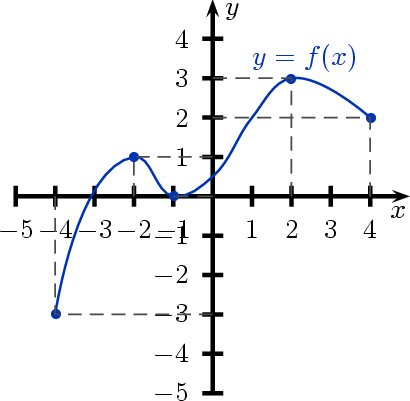 Zad. 3. Podaj przykład funkcji, której miejscami zerowymi są liczby 6 i 7.Materiał pochodzi z platformy e-learningowej moodle:● Co to jest miejsce zeroweWiemy już co to jest funkcja, jak się ją określa i jak wyznacza dziedzinę i zbiór wartości funkcji. Teraz zajmiemy się wyznaczaniem miejsc zerowych funkcji. Miejscem zerowym funkcji nazywamy argument , dla którego wartość funkcji jest równa zero. Czyli odczytujemy tego x dla którego y = 0. Zapamiętaj!!!Miejsce zerowe musi należeć do dziedziny funkcji.Funkcja może posiadać jedno miejsce zerowe, lub kilka, albo nieskończenie wiele a także może w ogóle nie posiadać miejsc zerowych. ● Miejsca zerowe funkcji opisanej słownie i tabelkąPonieważ funkcja jest określona na różne sposoby spróbujmy odczytać miejsca zerowe podanych niżej funkcji: 1.„Towarowi w sklepie przyporządkowana jest cena”.Ponieważ w sklepie nie oddają „nic za darmo”, więc nie ma cen 0zł. Także ta funkcja nie ma też miejsc zerowych. 2. Funkcja określona w tabelką, np.:ma jedno miejsce zerowe i jest nim x = 4. np.:ma trzy miejsca zerowe x1 = -3, x2 = -1, x3 = 1.● Miejsca zerowe funkcji opisanej grafem3. Funkcja zapisana za pomocą grafu, np.:Np.:● Miejsca zerowe funkcji danej wykresemZapamiętaj!!! 4. Aby wyznaczyć miejsca zerowe funkcji na podstawie jej wykresu, należy odczytać pierwsze współrzędne punktów, w których wykres przecina oś X, np.:Funkcja ma trzy miejsca zerowe. Są nimi liczby -2, 0 i 2. Możemy to również zapisać tak:
f(x) = 0 <=> x{-2, 0, 2}.● Miejsca zerowe wykresu funkcji c.d.np.:Ta funkcja ma nieskończenie wiele miejsc zerowych. Są nimi wszystkie liczby z przedziału <-1,0>.● Miejsca zerowe funkcji zadanej wzoremZapamiętaj!!! 5. Jeżeli podany jest wzór funkcji, to zawsze zaczynamy od wyznaczenia jej dziedziny.Aby funkcja g była określona, musi być spełnione założenie, że wyrażenie pod pierwiastkiem nie jest ujemne:x-1≥0, 
czyli dziedziną funkcji g jest zbiór Dg = <1,. Szukając miejsc zerowych, szukamy rozwiązania warunku g(x) = 0, Iloczyn jest równy 0 wtedy i tylko wtedy, gdy jeden z jego czynników jest równy 0, stądPonieważ 0 nie należy do dziedziny funkcji, więc jedynym miejscem zerowym funkcji g jest liczba 1.   Wykonaj ćwiczenia sprawdzające z kursu „Funkcje - podstawowe wiadomości” (lekcja 2) zamieszczony na platformie e-learningowej moodle. Zadania do wykonania na lekcji:Ćw. 1. Podaj dziedzinę i miejsca zerowe funkcji f:Uczeń ma za zadanie samodzielnie rozwiązać trzy zadania i przesłać do nauczyciela odpowiedzi korzystając z platformy. Zadania do lekcji - lekcja 3  kursu e-learningowego (do samodzielnego rozwiązania i przesłania odpowiedzi)Zad. 1. Wyznacz miejsca zerowe funkcji g(x) = |2x + 5| - 4. Zad. 2. Na podstawie wykresu wyznacz miejsca zerowe funkcji:Zad. 3. Podaj przykład funkcji, której miejscami zerowymi są liczby 6 i 7.Podsumowanie zajęćOcena aktywności uczniów na lekcji i zadanie pracy domowej.Ocena aktywności uczniów na lekcji i zadanie pracy domowej.Uwagi metodyczne do realizacjiTemat zajęćTemat zajęćTemat zajęćMonotoniczność funkcjiDziałDziałDziałFunkcje – podstawowe wiadomościKlasa (poziom edukacyjny)Klasa (poziom edukacyjny)Klasa (poziom edukacyjny)Pierwsza szkoły ponadgimnazjalnejCzas trwania zajęćCzas trwania zajęćCzas trwania zajęć90 minutLp.Element scenariuszaTreść zajęćTreść zajęćCel ogólnyWykształcenie umiejętności operowania najprostszymi obiektami abstrakcyjnymi: funkcjamiKształcenie umiejętności opisu sytuacji za pomocą funkcji i rozumienia zależności między własnościami funkcji a własnościami opisywanej przez nią sytuacjiWykształcenie umiejętności samodzielnego zdobywania wiedzy matematycznejRozwijanie umiejętności logicznego twórczego myślenia, wnioskowania, współpracy, współodpowiedzialnościWykształcenie umiejętności operowania najprostszymi obiektami abstrakcyjnymi: funkcjamiKształcenie umiejętności opisu sytuacji za pomocą funkcji i rozumienia zależności między własnościami funkcji a własnościami opisywanej przez nią sytuacjiWykształcenie umiejętności samodzielnego zdobywania wiedzy matematycznejRozwijanie umiejętności logicznego twórczego myślenia, wnioskowania, współpracy, współodpowiedzialnościCele szczegółoweUczeń:potrafi podać definicję funkcji rosnącej, malejącej , stałej;potrafi określać rodzaj monotoniczności funkcji na podstawie wzoru;potrafi badać monotoniczność na podstawie wzoru;potrafi sporządzać  wykres funkcji spełniającej określone warunki;potrafi analizować funkcje przedstawione w różnej postaci i wyciągać wnioski.Uczeń:potrafi podać definicję funkcji rosnącej, malejącej , stałej;potrafi określać rodzaj monotoniczności funkcji na podstawie wzoru;potrafi badać monotoniczność na podstawie wzoru;potrafi sporządzać  wykres funkcji spełniającej określone warunki;potrafi analizować funkcje przedstawione w różnej postaci i wyciągać wnioski.Formy i metodyPraca indywidualna z komputeremĆwiczeniaPraca z tablicą interaktywnąPraca indywidualna z komputeremĆwiczeniaPraca z tablicą interaktywnąŚrodki dydaktyczne(ze szczegółowym wskazaniem środków opracowanych w projekcie np. moduł, gra)Tablica interaktywna, moduł e-learningowy. Tablica interaktywna, moduł e-learningowy. Wprowadzenie do zajęćZalogowanie się na platformie e-learningowej : kurs „Funkcje - podstawowe wiadomości” (lekcja 4).Zalogowanie się na platformie e-learningowej : kurs „Funkcje - podstawowe wiadomości” (lekcja 4).Przebieg zajęć (pełna wersja)Materiał pochodzi z platformy e-learningowej moodle:● Monotoniczność funkcjiJeżeli powiemy, że funkcja jest monotoniczna tzn., że jest rosnąca, malejąca lub stała w swojej dziedzinie.Funkcję f:X–>Y nazywamy rosnącą, jeżeli wraz ze wzrostem argumentów rosną wartości funkcji, czyli dla dowolnych x1,x2X spełniony jest warunek x1<x2 to f(x1)<f(x2). Funkcję f:X–>Y nazywamy malejącą, jeżeli wraz ze wzrostem argumentów maleją wartości funkcji, czyli dla dowolnych x1,x2X spełniony jest warunek x1<x2 to f(x1)>f(x2). Funkcję f:X–>Y nazywamy stałą, jeżeli dla dowolnego argumentu x przyjmuje ona tę samą wartość c: f(x) = c. ● Monotoniczności funkcji opisanej słownieTeraz określimy monotoniczność różnych funkcji: 
1. Funkcje opisane słownieW wyścigu kolarskim obserwujemy jednego wybranego rowerzystę. Funkcja przyporządkowująca kolejnym jednostkom czasu odległość tego rowerzysty od punktu startowego jest funkcją rosnącą (im dłużej jedzie tym bardziej oddala się od startu). Natomiast funkcja przyporządkowująca kolejnym jednostkom czasu odległość rowerzysty od mety jest funkcją malejącą (im dłużej jedzie tym odległość od mety jest krótsza). ● Badanie monotoniczności funkcji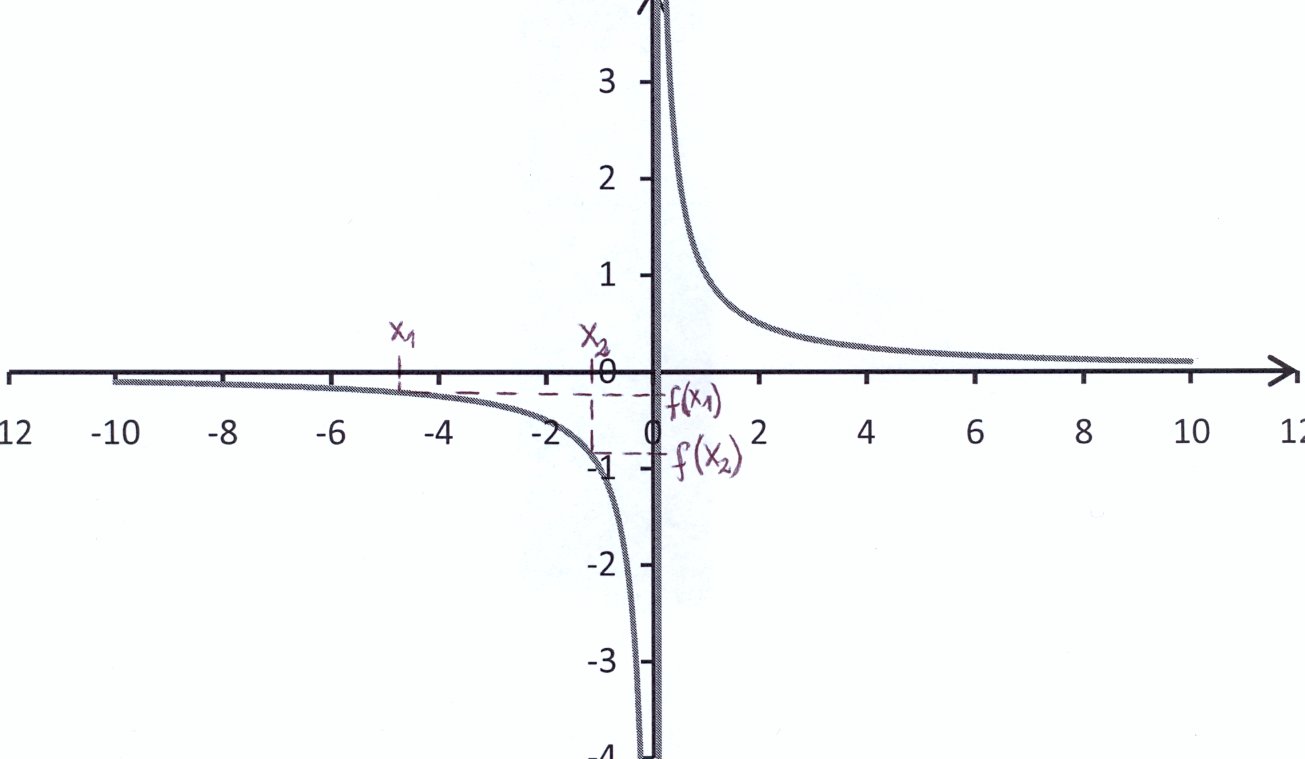 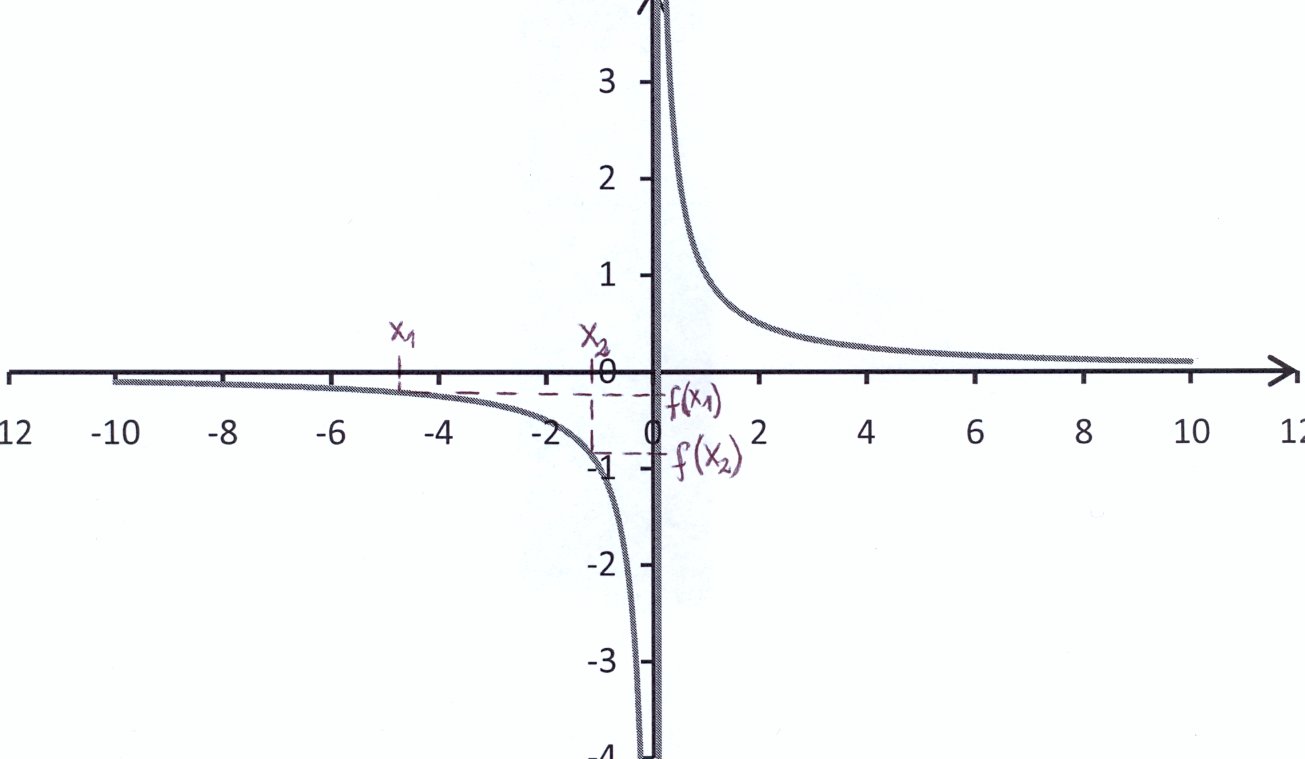 • Badanie monotoniczności funkcji c.d.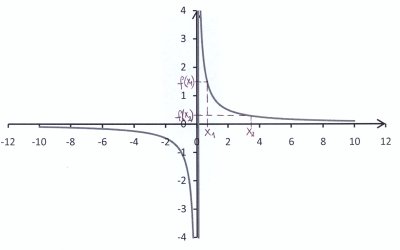 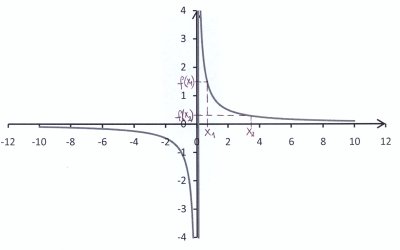 Natomiast nie jest to funkcja malejąca w całej swojej dziedzinie, bo gdy dobierzemy 
np.x1 = -1 oraz x2 = 2 to wtedy x1<x2ale f(x1) = f(-1) = -1 i f(x2) = f(2) = 0,5. 
Czyli jeżeli x1<x2 to f(x1)<f(x2) (warunek na funkcję rosnącą).
Przykład ten pokazuje, że funkcja maleje w przedziałach(-),(0, ale nie maleje w sumie tych przedziałów (-)(0,.● Odczytywanie monotoniczności z wykresu funkcji3. Określmy teraz przedziały monotoniczności funkcji danej wykresem:Zapamiętaj!!! Przedziały monotoniczności funkcji odczytujemy z osi X.● Monotoniczność funkcji opisanej w tabelce i grafem4. Określmy monotoniczność funkcji zapisanych w tabelce:Funkcja f jest stała. Funkcja g nie jest monotoniczna.5. Teraz przedstawmy przykład funkcji rosnącej zadanej grafem: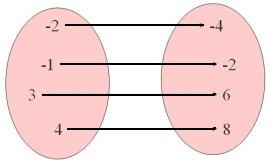 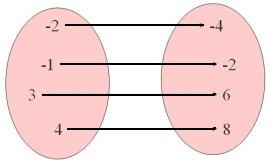 ● Badanie monotoniczności funkcji zadanej wzorem6. Korzystając z definicji o kreślmy monotoniczność funkcji f(x) = 4x + 3. Dziedziną funkcji f jest zbiór liczb rzeczywistych. Załóżmy, że x1,x2 R i x1<x2. Obliczmy wartość f(x1) - f(x2). f(x1) - f(x2) = (4x1 + 3) - (4x2 + 3) = 4x1 + 3 - 4x2 - 3 = 4(x1 - x2)<0 ponieważ założyliśmy, że x1<x2. Otrzymaliśmy, że f(x1) - f(x2)<0 czyli f(x1) < f(x2) przy założeniu x1<x2. Oznacza to, że funkcja f(x) = 4x + 3 jest rosnąca. 7. Wykażemy teraz, że funkcja g(x) = 3x2 jest malejąca w przedziale (-,0) . Niech x1,x2(-,0) i x1<x2. g(x1) - g(x2) = 3x12 - 3x22 = 3(x12 - x22) = 3(x1 - x2)(x1 + x2)>0x1 + x2<0, bo x1,x2(-,0) (z założenia). x1 - x2<0, bo x1<x2 (z założenia), Otrzymaliśmy, że g(x1) - g(x2)>0 czyli g(x1) > g(x2) przy założeniu x1<x2. Więc funkcji g(x) = 3x2 jest malejąca w przedziale (-,0) . Wykonaj ćwiczenia sprawdzające z kursu „Funkcje - podstawowe wiadomości” (lekcja 4) zamieszczony na platformie e-learningowej moodle. Zadania do wykonania na lekcji:Ćw. 1. Sporządź tabelkę funkcji rosnącej   i  funkcji malejącej  .X = {1,2,3,4}  ,  Y = {1,-1,2,-2}X = {},  Y = {2,4,6,8}X = {},  Y = {}Ćw. 2.Naszkicuj wykres funkcji   spełniającej warunki:f rośnie w   i  w  oraz maleje w ;f jest stała w  , rośnie w , maleje w   Ćw. 3.Zbadaj na podstawie definicji monotoniczność funkcji f danej wzorem:Ćw. 4. Naszkicuj wykres funkcji f, a następnie określ miejsca zerowe tej funkcji oraz przedziały monotoniczności (możesz użyć programu fngraph):Uczeń ma za zadanie samodzielnie rozwiązać trzy zadania i przesłać do nauczyciela odpowiedzi korzystając z platformy. Zadania do lekcji - lekcja 4  kursu e-learningowego (do samodzielnego rozwiązania i przesłania odpowiedzi)Zad. 1. Wykaż, że funkcja określona wzorem f(x)=x2 jest rosnąca, gdy x(0,).Zad. 2. Wykaż, że funkcja określona wzorem h(x)= -3x + 1 jest malejąca w zbiorze R. Zad. 3. Zbadaj monotoniczność funkcji: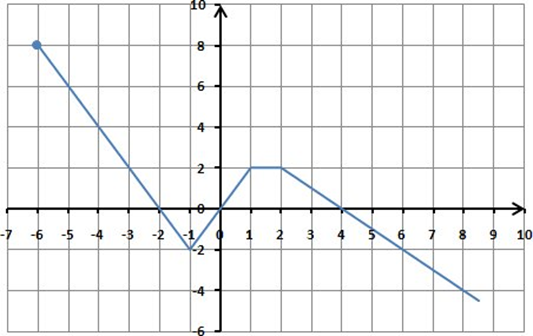 Materiał pochodzi z platformy e-learningowej moodle:● Monotoniczność funkcjiJeżeli powiemy, że funkcja jest monotoniczna tzn., że jest rosnąca, malejąca lub stała w swojej dziedzinie.Funkcję f:X–>Y nazywamy rosnącą, jeżeli wraz ze wzrostem argumentów rosną wartości funkcji, czyli dla dowolnych x1,x2X spełniony jest warunek x1<x2 to f(x1)<f(x2). Funkcję f:X–>Y nazywamy malejącą, jeżeli wraz ze wzrostem argumentów maleją wartości funkcji, czyli dla dowolnych x1,x2X spełniony jest warunek x1<x2 to f(x1)>f(x2). Funkcję f:X–>Y nazywamy stałą, jeżeli dla dowolnego argumentu x przyjmuje ona tę samą wartość c: f(x) = c. ● Monotoniczności funkcji opisanej słownieTeraz określimy monotoniczność różnych funkcji: 
1. Funkcje opisane słownieW wyścigu kolarskim obserwujemy jednego wybranego rowerzystę. Funkcja przyporządkowująca kolejnym jednostkom czasu odległość tego rowerzysty od punktu startowego jest funkcją rosnącą (im dłużej jedzie tym bardziej oddala się od startu). Natomiast funkcja przyporządkowująca kolejnym jednostkom czasu odległość rowerzysty od mety jest funkcją malejącą (im dłużej jedzie tym odległość od mety jest krótsza). ● Badanie monotoniczności funkcji• Badanie monotoniczności funkcji c.d.Natomiast nie jest to funkcja malejąca w całej swojej dziedzinie, bo gdy dobierzemy 
np.x1 = -1 oraz x2 = 2 to wtedy x1<x2ale f(x1) = f(-1) = -1 i f(x2) = f(2) = 0,5. 
Czyli jeżeli x1<x2 to f(x1)<f(x2) (warunek na funkcję rosnącą).
Przykład ten pokazuje, że funkcja maleje w przedziałach(-),(0, ale nie maleje w sumie tych przedziałów (-)(0,.● Odczytywanie monotoniczności z wykresu funkcji3. Określmy teraz przedziały monotoniczności funkcji danej wykresem:Zapamiętaj!!! Przedziały monotoniczności funkcji odczytujemy z osi X.● Monotoniczność funkcji opisanej w tabelce i grafem4. Określmy monotoniczność funkcji zapisanych w tabelce:Funkcja f jest stała. Funkcja g nie jest monotoniczna.5. Teraz przedstawmy przykład funkcji rosnącej zadanej grafem:● Badanie monotoniczności funkcji zadanej wzorem6. Korzystając z definicji o kreślmy monotoniczność funkcji f(x) = 4x + 3. Dziedziną funkcji f jest zbiór liczb rzeczywistych. Załóżmy, że x1,x2 R i x1<x2. Obliczmy wartość f(x1) - f(x2). f(x1) - f(x2) = (4x1 + 3) - (4x2 + 3) = 4x1 + 3 - 4x2 - 3 = 4(x1 - x2)<0 ponieważ założyliśmy, że x1<x2. Otrzymaliśmy, że f(x1) - f(x2)<0 czyli f(x1) < f(x2) przy założeniu x1<x2. Oznacza to, że funkcja f(x) = 4x + 3 jest rosnąca. 7. Wykażemy teraz, że funkcja g(x) = 3x2 jest malejąca w przedziale (-,0) . Niech x1,x2(-,0) i x1<x2. g(x1) - g(x2) = 3x12 - 3x22 = 3(x12 - x22) = 3(x1 - x2)(x1 + x2)>0x1 + x2<0, bo x1,x2(-,0) (z założenia). x1 - x2<0, bo x1<x2 (z założenia), Otrzymaliśmy, że g(x1) - g(x2)>0 czyli g(x1) > g(x2) przy założeniu x1<x2. Więc funkcji g(x) = 3x2 jest malejąca w przedziale (-,0) . Wykonaj ćwiczenia sprawdzające z kursu „Funkcje - podstawowe wiadomości” (lekcja 4) zamieszczony na platformie e-learningowej moodle. Zadania do wykonania na lekcji:Ćw. 1. Sporządź tabelkę funkcji rosnącej   i  funkcji malejącej  .X = {1,2,3,4}  ,  Y = {1,-1,2,-2}X = {},  Y = {2,4,6,8}X = {},  Y = {}Ćw. 2.Naszkicuj wykres funkcji   spełniającej warunki:f rośnie w   i  w  oraz maleje w ;f jest stała w  , rośnie w , maleje w   Ćw. 3.Zbadaj na podstawie definicji monotoniczność funkcji f danej wzorem:Ćw. 4. Naszkicuj wykres funkcji f, a następnie określ miejsca zerowe tej funkcji oraz przedziały monotoniczności (możesz użyć programu fngraph):Uczeń ma za zadanie samodzielnie rozwiązać trzy zadania i przesłać do nauczyciela odpowiedzi korzystając z platformy. Zadania do lekcji - lekcja 4  kursu e-learningowego (do samodzielnego rozwiązania i przesłania odpowiedzi)Zad. 1. Wykaż, że funkcja określona wzorem f(x)=x2 jest rosnąca, gdy x(0,).Zad. 2. Wykaż, że funkcja określona wzorem h(x)= -3x + 1 jest malejąca w zbiorze R. Zad. 3. Zbadaj monotoniczność funkcji:Podsumowanie zajęćOcena aktywności uczniów na lekcji i zadanie pracy domowej.Ocena aktywności uczniów na lekcji i zadanie pracy domowej.Uwagi metodyczne do realizacjiTemat zajęćTemat zajęćTemat zajęćPrzekształcanie wykresów funkcjiDziałDziałDziałFunkcje – podstawowe wiadomościKlasa (poziom edukacyjny)Klasa (poziom edukacyjny)Klasa (poziom edukacyjny)Pierwsza szkoły ponadgimnazjalnejCzas trwania zajęćCzas trwania zajęćCzas trwania zajęć90 minutLp.Element scenariuszaTreść zajęćTreść zajęćCel ogólnyWykształcenie umiejętności operowania najprostszymi obiektami abstrakcyjnymi: funkcjamiKształcenie umiejętności opisu sytuacji za pomocą funkcji i rozumienia zależności między własnościami funkcji a własnościami opisywanej przez nią sytuacjiWykształcenie umiejętności samodzielnego zdobywania wiedzy matematycznejRozwijanie umiejętności logicznego twórczego myślenia, wnioskowania, współpracy, współodpowiedzialnościWykształcenie umiejętności operowania najprostszymi obiektami abstrakcyjnymi: funkcjamiKształcenie umiejętności opisu sytuacji za pomocą funkcji i rozumienia zależności między własnościami funkcji a własnościami opisywanej przez nią sytuacjiWykształcenie umiejętności samodzielnego zdobywania wiedzy matematycznejRozwijanie umiejętności logicznego twórczego myślenia, wnioskowania, współpracy, współodpowiedzialnościCele szczegółoweUczeń:potrafi  sporządzać wykres funkcji:   mając dany wykres funkcji potrafi zapisywać wzory funkcji powstałych przez symetrię wykresu danej funkcji względem obu osi 
i początku układu współrzędnych;Uczeń:potrafi  sporządzać wykres funkcji:   mając dany wykres funkcji potrafi zapisywać wzory funkcji powstałych przez symetrię wykresu danej funkcji względem obu osi 
i początku układu współrzędnych;Formy i metodyPraca indywidualna z komputeremĆwiczeniaPraca z tablicą interaktywnąPraca indywidualna z komputeremĆwiczeniaPraca z tablicą interaktywnąŚrodki dydaktyczne(ze szczegółowym wskazaniem środków opracowanych w projekcie np. moduł, gra)Tablica interaktywna, moduł e-learningowy.Tablica interaktywna, moduł e-learningowy.Wprowadzenie do zajęćZalogowanie się na platformie e-learningowej: kurs „Funkcje - podstawowe wiadomości” (lekcja 9).Zalogowanie się na platformie e-learningowej: kurs „Funkcje - podstawowe wiadomości” (lekcja 9).Przebieg zajęć (pełna wersja)Materiał pochodzi z platformy e-learningowej moodle:Symetria osiowa względem osi OXPoznałeś przesunięcia wykresu funkcji wzdłuż osi układu współrzędnych.
Kolejnym przekształceniem geometrycznym, które rozpatrzymy, jest symetria osiowa względem osi OX.
W wyniku przekształcenia wykresu funkcji y = f(x) przez symetrię osiową względem osi OX otrzymujemy wykres funkcji y = - f(x).Symetria osiowa względem osi OYW wyniku przekształcenia wykresu funkcji y = f(x) przez symetrię osiową względem osi OY otrzymujemy wykres funkcji y = f(-x). Wykonaj ćwiczenia sprawdzające z kursu „Funkcje - podstawowe wiadomości” (lekcja 9) zamieszczony na platformie e-learningowej moodle. Zadania do wykonania na lekcji:Ćw. 1.Naszkicuj wykres funkcji  a następnie wykresy funkcji:Ćw. 2. Naszkicuj wykres funkcji:, a następnie wykresy funkcji ,, a następnie wykresy funkcji .Ćw. 3. Naszkicuj wykres funkcji:Stosując odpowiednie przekształcenia, naszkicuj wykres funkcji g i podaj jej wzór.Ćw. 4.  Naszkicuj wykres funkcji:Stosując odpowiednie przekształcenia, naszkicuj wykres funkcji g i podaj jej wzór.Ćw. 5. Zaczynając od wykresu funkcji , naszkicuj wykres funkcji  i napisz jej wzór.Uczeń ma za zadanie samodzielnie rozwiązać trzy zadania i przesłać do nauczyciela odpowiedzi korzystając z platformy. Zadania do lekcji - lekcja 9  kursu e-learningowego (do samodzielnego rozwiązania i przesłania odpowiedzi)Zad. 1. Zapisz wzór funkcji g, której wykres otrzymasz w wyniku przekształcenia wykresu funkcjia) f(x) = -3x+2 przez symetrię względem osi OXb) przez symetrię względem osi OYZad. 2. Na rysunku poniżej zamieszczono wykres funkcji f . 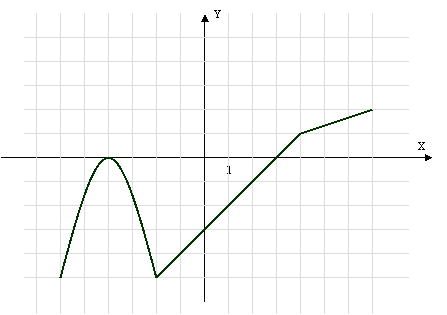 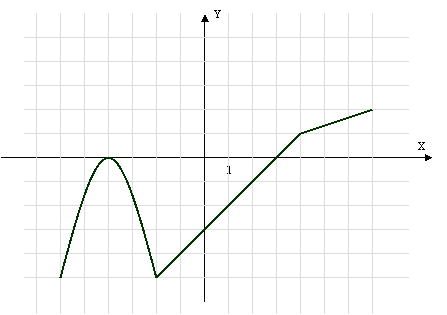 Sporządź wykres funkcji:a) y = - f(x)b) y = f(-x)Zad. 3. Napisz wzór funkcji, której wykres otrzymamy po przekształceniu wykresu funkcji:I f(x) = - 3x + 1II g(x) = 0,5x2przez symetrię względem:a) osi OXb) osi OY.Naszkicuj wykres otrzymanej funkcji.Materiał pochodzi z platformy e-learningowej moodle:Symetria osiowa względem osi OXPoznałeś przesunięcia wykresu funkcji wzdłuż osi układu współrzędnych.
Kolejnym przekształceniem geometrycznym, które rozpatrzymy, jest symetria osiowa względem osi OX.
W wyniku przekształcenia wykresu funkcji y = f(x) przez symetrię osiową względem osi OX otrzymujemy wykres funkcji y = - f(x).Symetria osiowa względem osi OYW wyniku przekształcenia wykresu funkcji y = f(x) przez symetrię osiową względem osi OY otrzymujemy wykres funkcji y = f(-x). Wykonaj ćwiczenia sprawdzające z kursu „Funkcje - podstawowe wiadomości” (lekcja 9) zamieszczony na platformie e-learningowej moodle. Zadania do wykonania na lekcji:Ćw. 1.Naszkicuj wykres funkcji  a następnie wykresy funkcji:Ćw. 2. Naszkicuj wykres funkcji:, a następnie wykresy funkcji ,, a następnie wykresy funkcji .Ćw. 3. Naszkicuj wykres funkcji:Stosując odpowiednie przekształcenia, naszkicuj wykres funkcji g i podaj jej wzór.Ćw. 4.  Naszkicuj wykres funkcji:Stosując odpowiednie przekształcenia, naszkicuj wykres funkcji g i podaj jej wzór.Ćw. 5. Zaczynając od wykresu funkcji , naszkicuj wykres funkcji  i napisz jej wzór.Uczeń ma za zadanie samodzielnie rozwiązać trzy zadania i przesłać do nauczyciela odpowiedzi korzystając z platformy. Zadania do lekcji - lekcja 9  kursu e-learningowego (do samodzielnego rozwiązania i przesłania odpowiedzi)Zad. 1. Zapisz wzór funkcji g, której wykres otrzymasz w wyniku przekształcenia wykresu funkcjia) f(x) = -3x+2 przez symetrię względem osi OXb) przez symetrię względem osi OYZad. 2. Na rysunku poniżej zamieszczono wykres funkcji f . Sporządź wykres funkcji:a) y = - f(x)b) y = f(-x)Zad. 3. Napisz wzór funkcji, której wykres otrzymamy po przekształceniu wykresu funkcji:I f(x) = - 3x + 1II g(x) = 0,5x2przez symetrię względem:a) osi OXb) osi OY.Naszkicuj wykres otrzymanej funkcji.Podsumowanie zajęćOcena aktywności uczniów na lekcji i zadanie pracy domowej.Ocena aktywności uczniów na lekcji i zadanie pracy domowej.Uwagi metodyczne do realizacjiTemat zajęćTemat zajęćTemat zajęćPrzesuwanie wykresów funkcjiDziałDziałDziałFunkcje – podstawowe wiadomościKlasa (poziom edukacyjny)Klasa (poziom edukacyjny)Klasa (poziom edukacyjny)Pierwsza szkoły ponadgimnazjalnejCzas trwania zajęćCzas trwania zajęćCzas trwania zajęć90 minutLp.Element scenariuszaTreść zajęćTreść zajęćCel ogólnyWykształcenie umiejętności operowania najprostszymi obiektami abstrakcyjnymi: funkcjamiKształcenie umiejętności opisu sytuacji za pomocą funkcji i rozumienia zależności między własnościami funkcji a własnościami opisywanej przez nią sytuacjiWykształcenie umiejętności samodzielnego zdobywania wiedzy matematycznejRozwijanie umiejętności logicznego twórczego myślenia, wnioskowania, współpracy, współodpowiedzialnościWykształcenie umiejętności operowania najprostszymi obiektami abstrakcyjnymi: funkcjamiKształcenie umiejętności opisu sytuacji za pomocą funkcji i rozumienia zależności między własnościami funkcji a własnościami opisywanej przez nią sytuacjiWykształcenie umiejętności samodzielnego zdobywania wiedzy matematycznejRozwijanie umiejętności logicznego twórczego myślenia, wnioskowania, współpracy, współodpowiedzialnościCele szczegółoweUczeń:potrafi przesuwać wykres funkcji wzdłuż osi układu współrzędnych;potrafi zapisywać wzory funkcji powstałych w wyniku przesunięcia wykresu danej funkcji;potrafi określać sposób przesunięcia wykresu jednej funkcji, aby otrzymać wykres drugiej funkcji. Uczeń:potrafi przesuwać wykres funkcji wzdłuż osi układu współrzędnych;potrafi zapisywać wzory funkcji powstałych w wyniku przesunięcia wykresu danej funkcji;potrafi określać sposób przesunięcia wykresu jednej funkcji, aby otrzymać wykres drugiej funkcji. Formy i metodyPraca indywidualna z komputeremĆwiczeniaPraca z tablicą interaktywnąPraca indywidualna z komputeremĆwiczeniaPraca z tablicą interaktywnąŚrodki dydaktyczne(ze szczegółowym wskazaniem środków opracowanych w projekcie np. moduł, gra)Tablica interaktywna, moduł e-learningowy .Tablica interaktywna, moduł e-learningowy .Wprowadzenie do zajęćZalogowanie się na platformie e-learningowej : kurs „Funkcje - podstawowe wiadomości” (lekcja 8).Zalogowanie się na platformie e-learningowej : kurs „Funkcje - podstawowe wiadomości” (lekcja 8).Przebieg zajęć (pełna wersja)Materiał pochodzi z platformy e-learningowej moodle:Przesunięcie wzdłuż osi OXWykres funkcji jest zbiorem punktów, czyli figurą geometryczną, może być zatem przekształcany na płaszczyźnie.W wyniku przesunięcia równoległego wykresu funkcji y=f(x) o p jednostek wzdłuż osi OX otrzymamy wykres funkcji y=f(x-p).Zauważ, że jeśli p>0, wówczas przesunięcie następuje w prawo, natomiast jeśli p<0, to przesunięcie następuje w lewo. Przesunięcie wzdłuż osi OYW wyniku przesunięcia równoległego wykresu funkcji y=f(x) o q jednostek wzdłuż osi OY otrzymamy wykres funkcji y=f(x)+q.Zauważ, że jeśli q>0, wówczas przesunięcie następuje w górę,natomiast jeśli q<0, to przesunięcie następuje w dół. Przesunięcie wzdłuż osi OX i OYW wyniku przesunięcia równoległego wykresu funkcji y=f(x) o p jednostek wzdłuż osi OX i o q jednostek wzdłuż osi OY,otrzymamy wykres funkcji y=f(x-p)+q.  Wykonaj ćwiczenia sprawdzające z kursu „Funkcje - podstawowe wiadomości” (lekcja 8) zamieszczony na platformie e-learningowej moodle. Zadania do wykonania na lekcji:Ćw. 1.Naszkicuj wykres funkcji:Ćw. 2. Naszkicuj wykres funkcji:Ćw. 3. Naszkicuj wykres funkcji  , a następnie naszkicuj wykres funkcji:Podaj dziedzinę i zbiór wartości każdej z otrzymanych funkcji.Ćw. 4. Naszkicuj w jednym układzie współrzędnych wykres funkcji f oraz wykres funkcji . Podaj wzór funkcji g.             b)  Uczeń ma za zadanie samodzielnie rozwiązać trzy zadania i przesłać do nauczyciela odpowiedzi korzystając z platformy. Zadania do lekcji - lekcja 8  kursu e-learningowego (do samodzielnego rozwiązania i przesłania odpowiedzi)Zad. 1. Na rysunku poniżej przedstawiono wykres funkcji . Naszkicuj wykres funkcji g, podaj jej dziedzinę oraz zbiór wartości, jeśli:a) g(x)=f(x-3)b) g(x)=f(x)+2c) g(x)=f(x+2)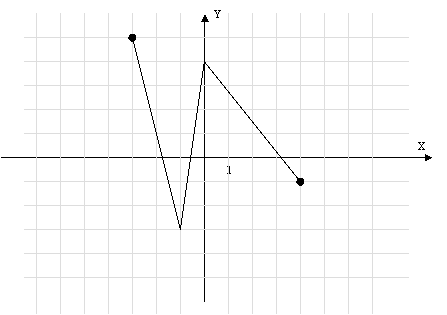 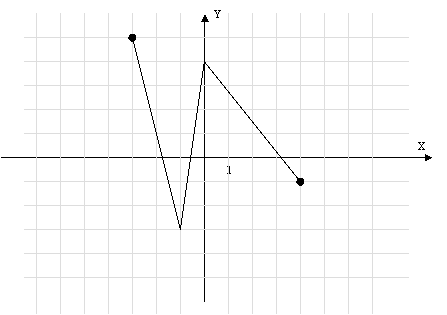 Zad. 2. Posługując się wykresem funkcji , sporządź wykresy funkcji:a) 			b) 		c)         Zad. 3. Na poniższym rysunku dany jest wykres funkcji f(x).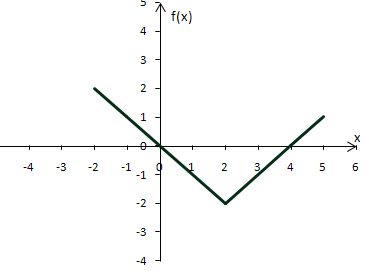 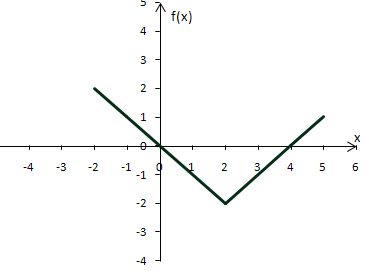 1. Podaj wzór funkcji f(x).2. Naszkicuj wykres funkcji g(x) = f(x+2)-4 i podaj jej wzór. Zadanie*.  W programie FnGraph naszkicuj wykres funkcji g(x) = 3x kolorem czarnym a następnie w tym samym układzie współrzędnych naszkicuj wykresy funkcji a) przesunięty o cztery jednostki w prawo ( kolorem czerwonym)b) przesunięty o jedną jednostkę do góry ( kolorem zielonym)c) przesunięty o dwie jednostki w lewo i pięć do góry ( kolorem niebieskim)Ćwiczenie *.Naszkicuj dowolny wykres w programie fngraph, zapisz plik i prześlij.Zadanie**.Zapisz wzór funkcji , której wykres funkcji otrzymasz w wyniku przesunięcia wykresu funkcji a) o siedem jednostek w prawob) o trzy jednostki w dółc) o cztery jednostki w lewo i siedem jednostek do góryMateriał pochodzi z platformy e-learningowej moodle:Przesunięcie wzdłuż osi OXWykres funkcji jest zbiorem punktów, czyli figurą geometryczną, może być zatem przekształcany na płaszczyźnie.W wyniku przesunięcia równoległego wykresu funkcji y=f(x) o p jednostek wzdłuż osi OX otrzymamy wykres funkcji y=f(x-p).Zauważ, że jeśli p>0, wówczas przesunięcie następuje w prawo, natomiast jeśli p<0, to przesunięcie następuje w lewo. Przesunięcie wzdłuż osi OYW wyniku przesunięcia równoległego wykresu funkcji y=f(x) o q jednostek wzdłuż osi OY otrzymamy wykres funkcji y=f(x)+q.Zauważ, że jeśli q>0, wówczas przesunięcie następuje w górę,natomiast jeśli q<0, to przesunięcie następuje w dół. Przesunięcie wzdłuż osi OX i OYW wyniku przesunięcia równoległego wykresu funkcji y=f(x) o p jednostek wzdłuż osi OX i o q jednostek wzdłuż osi OY,otrzymamy wykres funkcji y=f(x-p)+q.  Wykonaj ćwiczenia sprawdzające z kursu „Funkcje - podstawowe wiadomości” (lekcja 8) zamieszczony na platformie e-learningowej moodle. Zadania do wykonania na lekcji:Ćw. 1.Naszkicuj wykres funkcji:Ćw. 2. Naszkicuj wykres funkcji:Ćw. 3. Naszkicuj wykres funkcji  , a następnie naszkicuj wykres funkcji:Podaj dziedzinę i zbiór wartości każdej z otrzymanych funkcji.Ćw. 4. Naszkicuj w jednym układzie współrzędnych wykres funkcji f oraz wykres funkcji . Podaj wzór funkcji g.             b)  Uczeń ma za zadanie samodzielnie rozwiązać trzy zadania i przesłać do nauczyciela odpowiedzi korzystając z platformy. Zadania do lekcji - lekcja 8  kursu e-learningowego (do samodzielnego rozwiązania i przesłania odpowiedzi)Zad. 1. Na rysunku poniżej przedstawiono wykres funkcji . Naszkicuj wykres funkcji g, podaj jej dziedzinę oraz zbiór wartości, jeśli:a) g(x)=f(x-3)b) g(x)=f(x)+2c) g(x)=f(x+2)Zad. 2. Posługując się wykresem funkcji , sporządź wykresy funkcji:a) 			b) 		c)         Zad. 3. Na poniższym rysunku dany jest wykres funkcji f(x).1. Podaj wzór funkcji f(x).2. Naszkicuj wykres funkcji g(x) = f(x+2)-4 i podaj jej wzór. Zadanie*.  W programie FnGraph naszkicuj wykres funkcji g(x) = 3x kolorem czarnym a następnie w tym samym układzie współrzędnych naszkicuj wykresy funkcji a) przesunięty o cztery jednostki w prawo ( kolorem czerwonym)b) przesunięty o jedną jednostkę do góry ( kolorem zielonym)c) przesunięty o dwie jednostki w lewo i pięć do góry ( kolorem niebieskim)Ćwiczenie *.Naszkicuj dowolny wykres w programie fngraph, zapisz plik i prześlij.Zadanie**.Zapisz wzór funkcji , której wykres funkcji otrzymasz w wyniku przesunięcia wykresu funkcji a) o siedem jednostek w prawob) o trzy jednostki w dółc) o cztery jednostki w lewo i siedem jednostek do góryPodsumowanie zajęćOcena aktywności uczniów na lekcji i zadanie pracy domowej.Ocena aktywności uczniów na lekcji i zadanie pracy domowej.Uwagi metodyczne do realizacjiTemat zajęćTemat zajęćTemat zajęćPrzesuwanie hiperboliDziałDziałDziałFunkcjeKlasa (poziom edukacyjny)Klasa (poziom edukacyjny)Klasa (poziom edukacyjny)Czas trwania zajęćCzas trwania zajęćCzas trwania zajęć45 minLp.Element scenariuszaTreść zajęćTreść zajęćCel ogólnySzkicowanie wykresów funkcji , gdzie ;Odczytywanie dziedziny, zbioru wartości, przedziałów monotoniczności, miejsc zerowych;Określanie asymptot wykresu.Szkicowanie wykresów funkcji , gdzie ;Odczytywanie dziedziny, zbioru wartości, przedziałów monotoniczności, miejsc zerowych;Określanie asymptot wykresu.Cele szczegółoweUczeń:zna pojęcia: funkcji, dziedziny, zbioru wartości, miejsca zerowego;potrafi określać na podstawie wzoru dziedzinę i zbiór wartości funkcji , gdzie ; potrafi naszkicować wykres funkcji , gdzie ;potrafi odczytywać i określać równania asymptot wykresu.Uczeń:zna pojęcia: funkcji, dziedziny, zbioru wartości, miejsca zerowego;potrafi określać na podstawie wzoru dziedzinę i zbiór wartości funkcji , gdzie ; potrafi naszkicować wykres funkcji , gdzie ;potrafi odczytywać i określać równania asymptot wykresu.Formy i metodyPraca indywidualnaPraca w grupiePraca indywidualnaPraca w grupieŚrodki dydaktyczne(ze szczegółowym wskazaniem środków opracowanych w projekcie np. moduł, gra)Temat lekcji realizujemy w oparciu o tablicę interaktywną oraz program FnGraph.Temat lekcji realizujemy w oparciu o tablicę interaktywną oraz program FnGraph.Wprowadzenie do zajęćZapoznanie uczniów z programem FnGraph.  oraz wyjaśnienie zasad pracy na lekcji.Zapoznanie uczniów z programem FnGraph.  oraz wyjaśnienie zasad pracy na lekcji.Przebieg zajęć (pełna wersja)Ćwiczenie 1Wykonaj wykresy funkcji: , ,,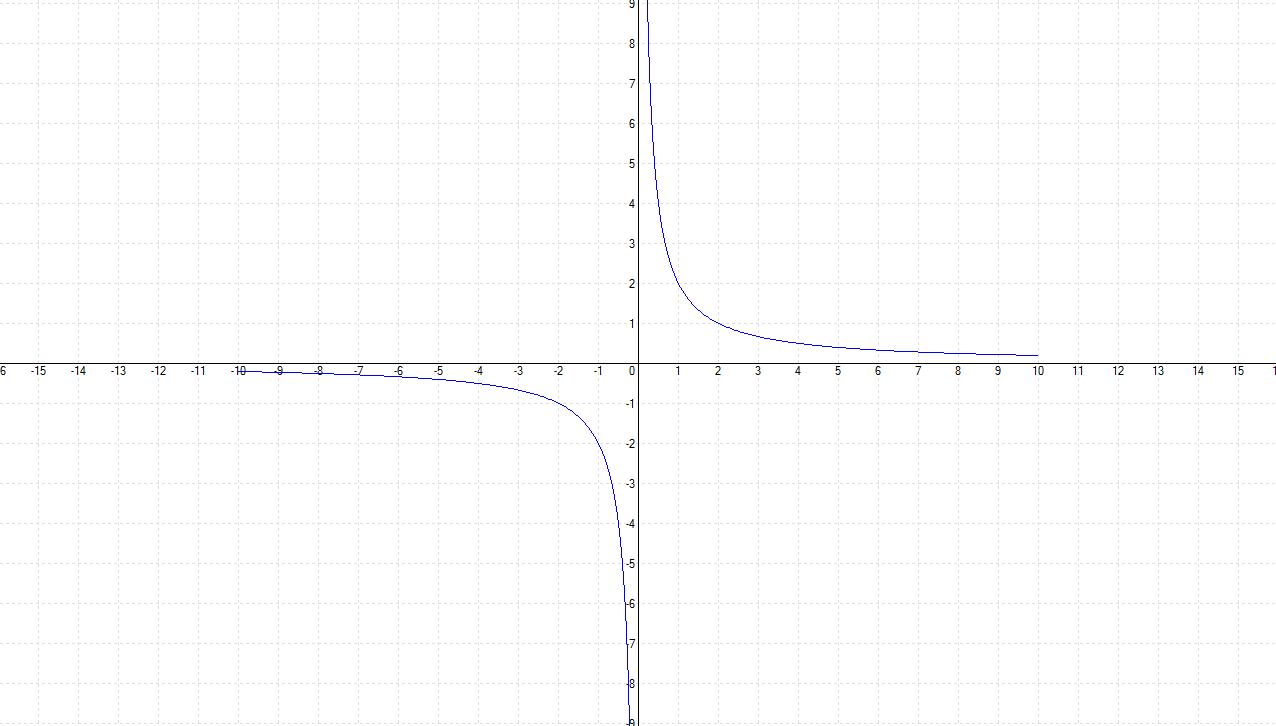 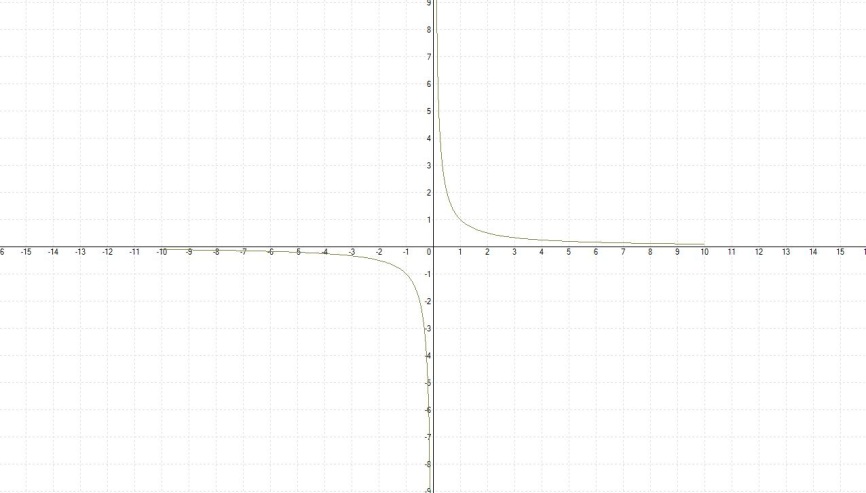 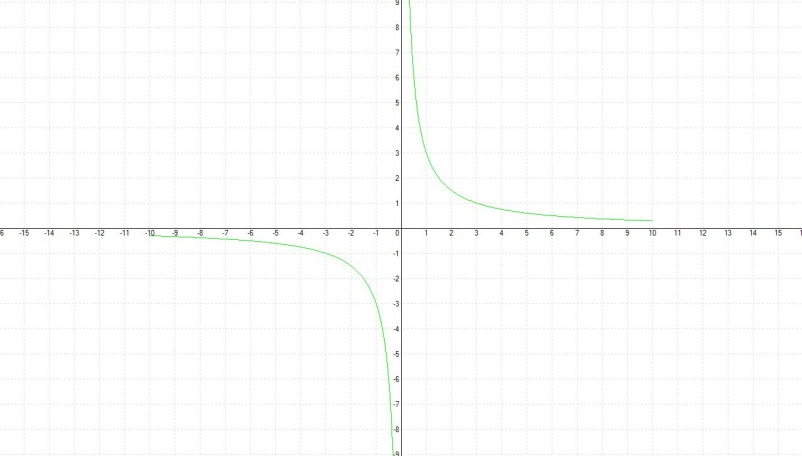 Obserwacje uczniów:Dziedziny wszystkich funkcji to .Zbiory wartości wszystkich funkcji to .Funkcje są malejące w przedziałach: , .Wykresy wszystkich funkcji znajdują się w I i III ćwiartkach układu współrzędnych.Ćwiczenie 2Wykonaj wykresy funkcji: , 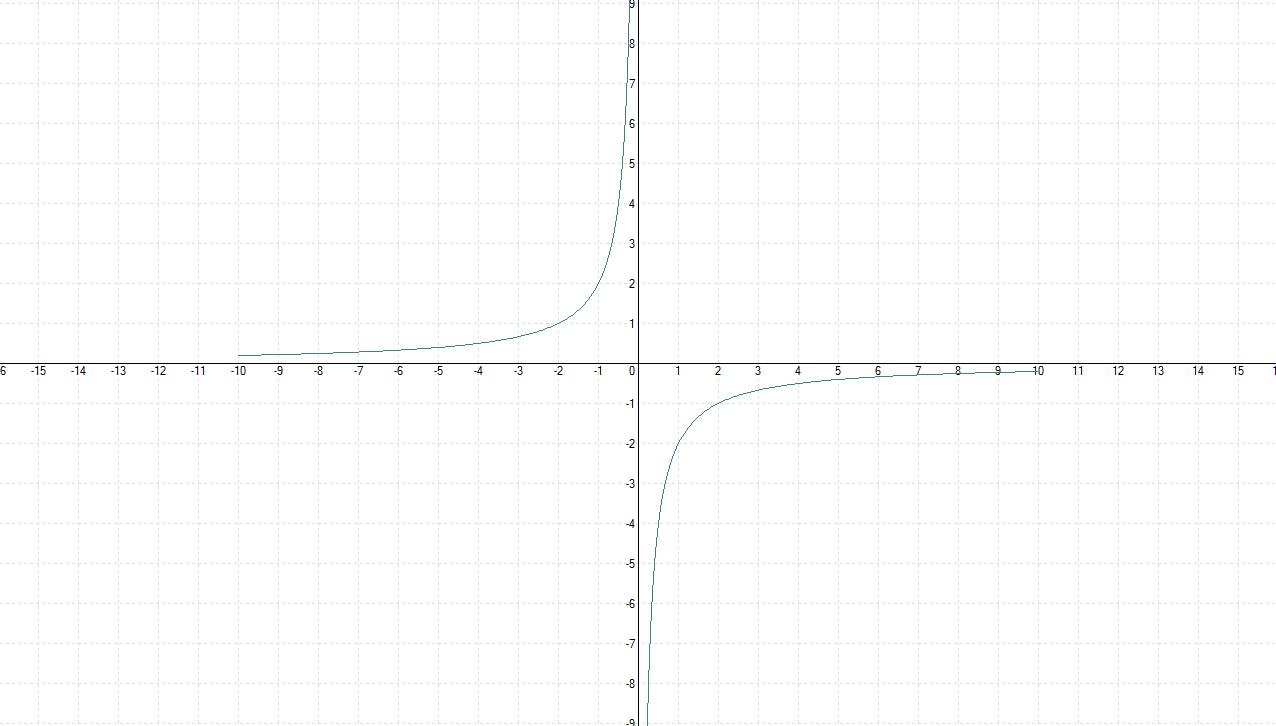 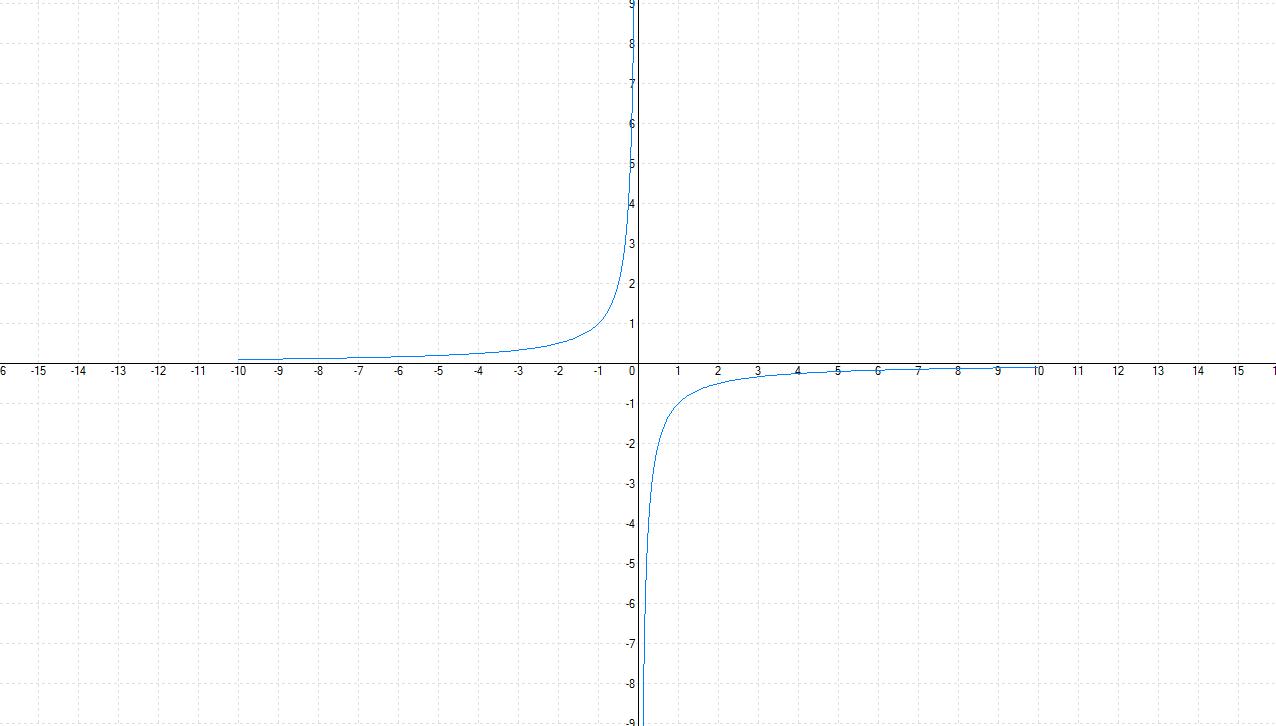 Obserwacje uczniów:Dziedziny wszystkich funkcji to .Zbiory wartości wszystkich funkcji to .Funkcje są rosnące w przedziałach: , .Wykresy wszystkich funkcji znajdują się w I i III ćwiartkach układu współrzędnych.Wszystkie wykresy posiadają dwie asymptoty:- poziomą: - pionową: Ćwiczenie 3Wykonaj wykres funkcji  , a następnie w tym samym układzie współrzędnych wykresy:  i 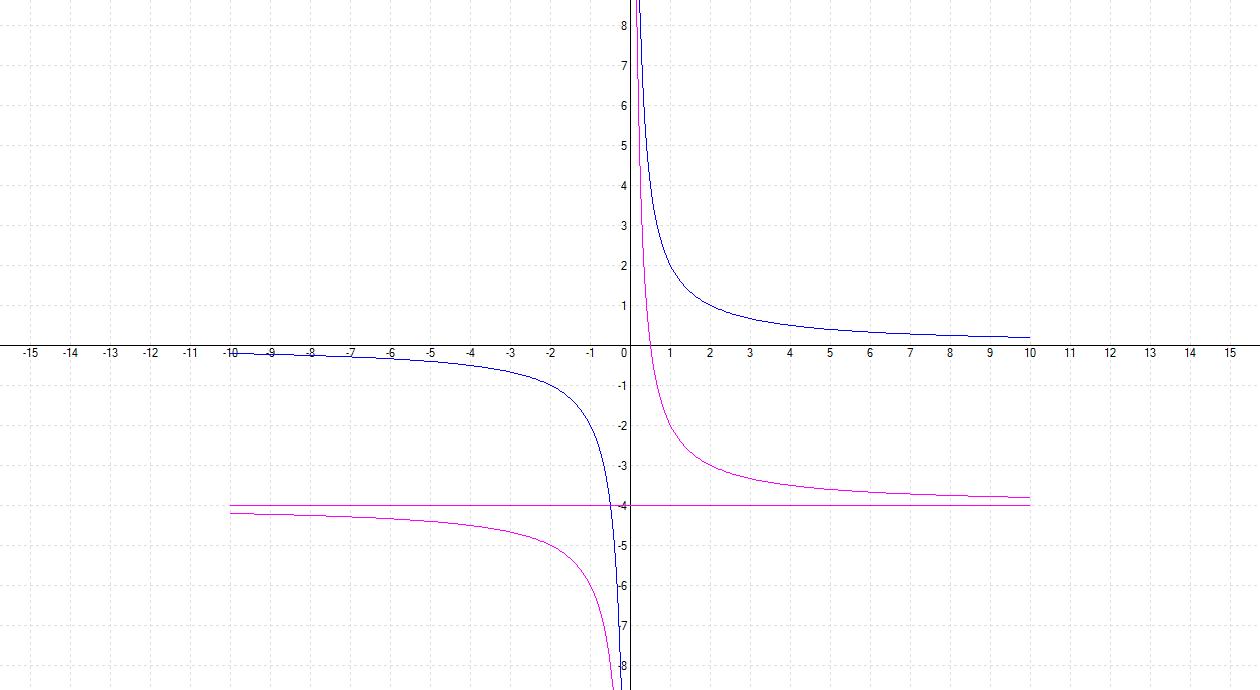 Odpowiedz na pytania:W jaki sposób przekształcony został wykres funkcji , aby otrzymać wykresy funkcji  i ?Jakie równania mają asymptoty nowych wykresów?Jaka jest dziedzina i zbiór wartości każdej z funkcji?Jakie są przedziały monotoniczności?Ćwiczenie 4Wykonaj wykres funkcji  , a następnie w tym samym układzie współrzędnych wykresy:  i .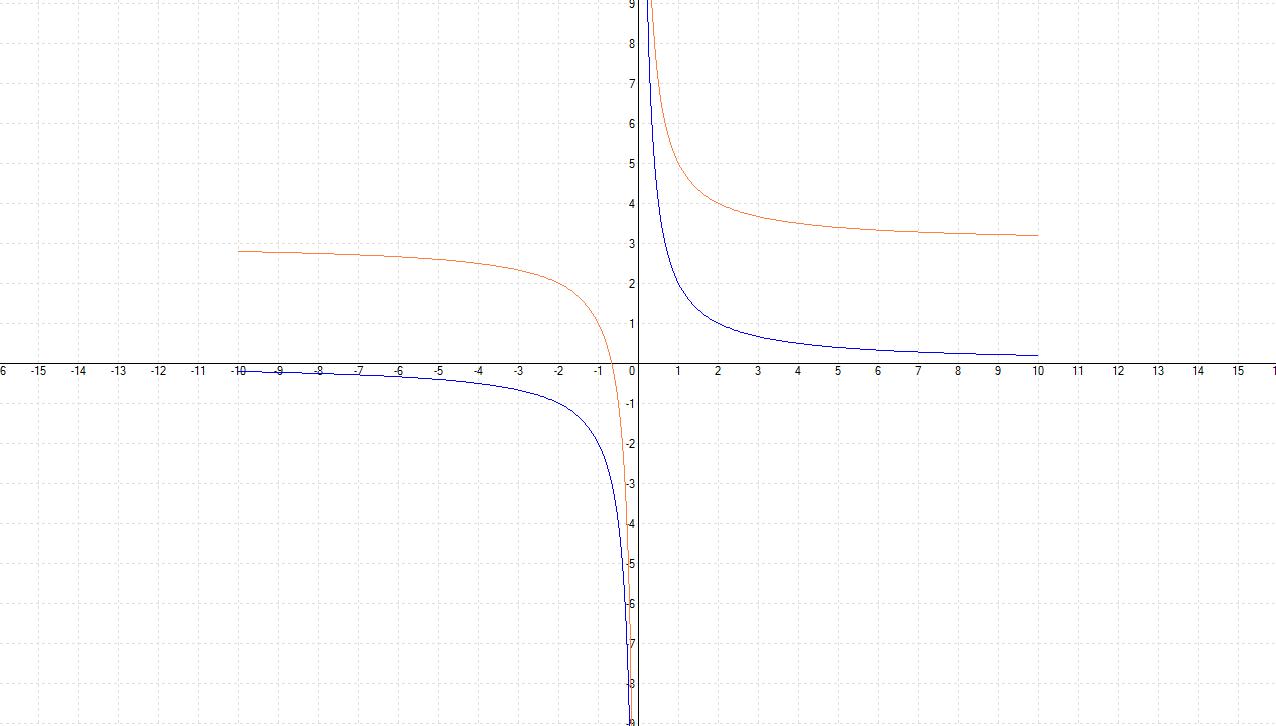 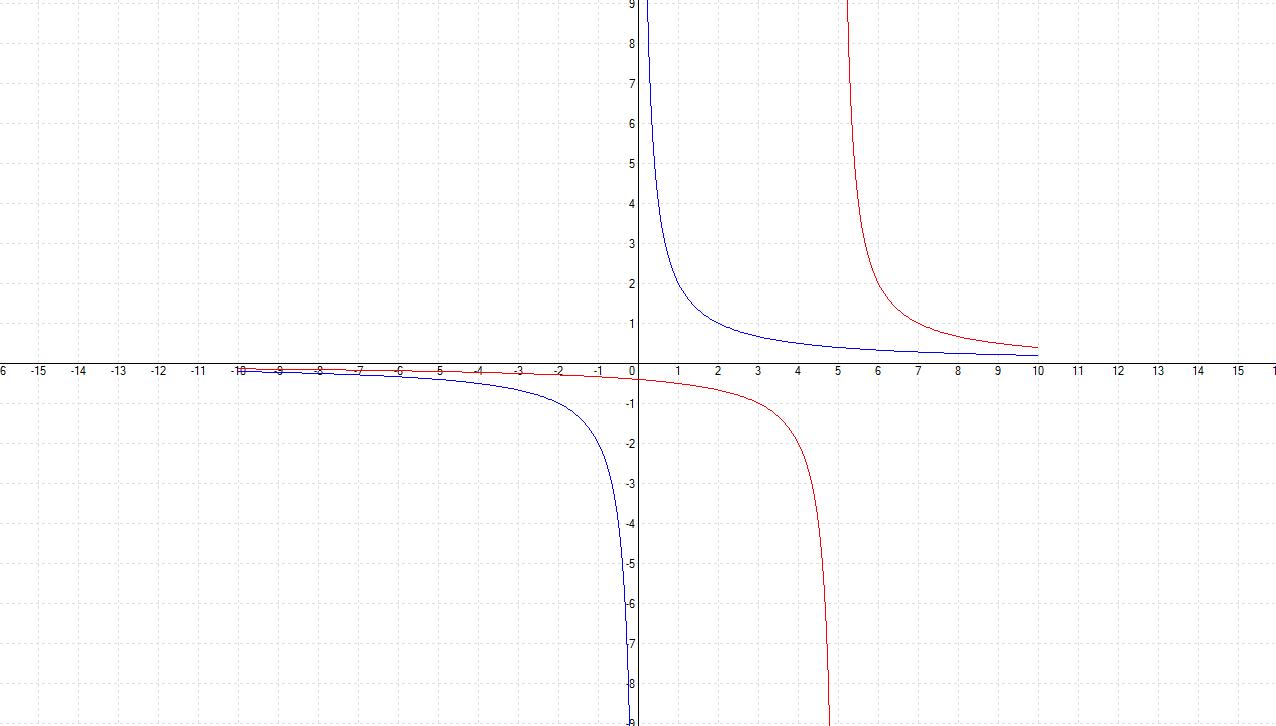 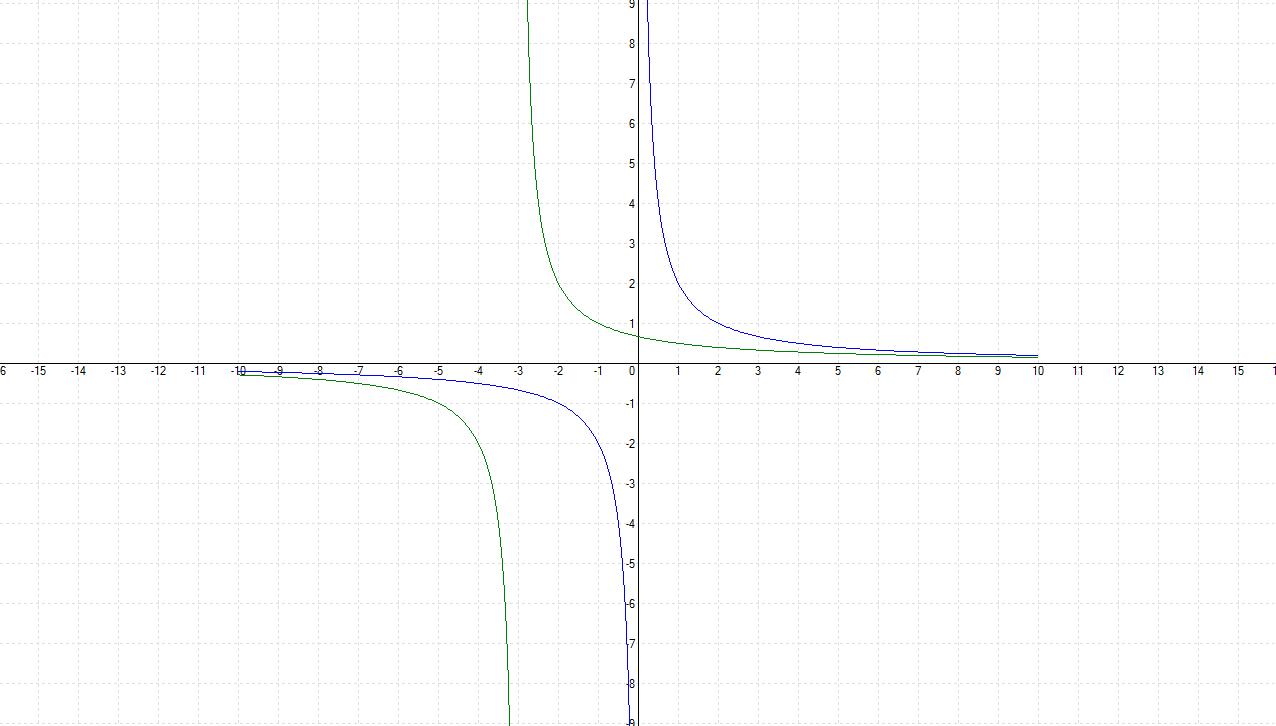 Odpowiedz na pytania:W jaki sposób przekształcony został wykres funkcji , aby otrzymać wykresy funkcji  i ?Jakie równania mają asymptoty nowych wykresów?Jaka jest dziedzina i zbiór wartości każdej z funkcji?Jakie są przedziały monotoniczności?Ćwiczenie 5Wykonaj wykres funkcji  , a następnie w tym samym układzie współrzędnych wykres  Zapisanie wniosku:Wykresem funkcji , gdzie  jest hiperbola, której asymptotami są proste  oraz Dziedziną tej funkcji jest zbiór 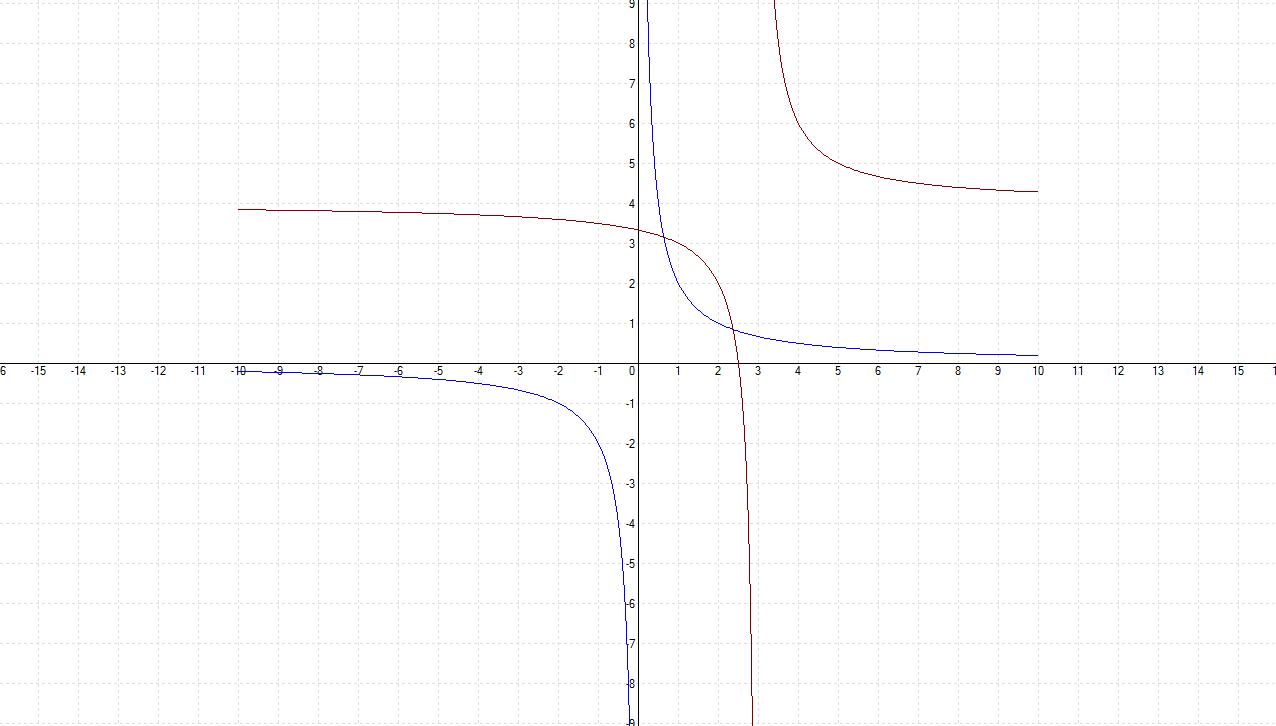 Zadania do samodzielnego wykonania przez uczniówZadanie 1Zapisz równania asymptot wykresu funkcji , , Zadanie 2Naszkicuj wykresy funkcji i omów ich własności:Ćwiczenie 1Wykonaj wykresy funkcji: , ,,Obserwacje uczniów:Dziedziny wszystkich funkcji to .Zbiory wartości wszystkich funkcji to .Funkcje są malejące w przedziałach: , .Wykresy wszystkich funkcji znajdują się w I i III ćwiartkach układu współrzędnych.Ćwiczenie 2Wykonaj wykresy funkcji: , Obserwacje uczniów:Dziedziny wszystkich funkcji to .Zbiory wartości wszystkich funkcji to .Funkcje są rosnące w przedziałach: , .Wykresy wszystkich funkcji znajdują się w I i III ćwiartkach układu współrzędnych.Wszystkie wykresy posiadają dwie asymptoty:- poziomą: - pionową: Ćwiczenie 3Wykonaj wykres funkcji  , a następnie w tym samym układzie współrzędnych wykresy:  i Odpowiedz na pytania:W jaki sposób przekształcony został wykres funkcji , aby otrzymać wykresy funkcji  i ?Jakie równania mają asymptoty nowych wykresów?Jaka jest dziedzina i zbiór wartości każdej z funkcji?Jakie są przedziały monotoniczności?Ćwiczenie 4Wykonaj wykres funkcji  , a następnie w tym samym układzie współrzędnych wykresy:  i .Odpowiedz na pytania:W jaki sposób przekształcony został wykres funkcji , aby otrzymać wykresy funkcji  i ?Jakie równania mają asymptoty nowych wykresów?Jaka jest dziedzina i zbiór wartości każdej z funkcji?Jakie są przedziały monotoniczności?Ćwiczenie 5Wykonaj wykres funkcji  , a następnie w tym samym układzie współrzędnych wykres  Zapisanie wniosku:Wykresem funkcji , gdzie  jest hiperbola, której asymptotami są proste  oraz Dziedziną tej funkcji jest zbiór Zadania do samodzielnego wykonania przez uczniówZadanie 1Zapisz równania asymptot wykresu funkcji , , Zadanie 2Naszkicuj wykresy funkcji i omów ich własności:Podsumowanie zajęćOmówienie wyników i wyjaśnienie pojawiających się problemów.Omówienie wyników i wyjaśnienie pojawiających się problemów.Uwagi metodyczne do realizacjiTemat zajęćTemat zajęćTemat zajęćRozwiązywanie zadań maturalnych z działu FunkcjeDziałDziałDziałFunkcje – podstawowe wiadomościKlasa (poziom edukacyjny)Klasa (poziom edukacyjny)Klasa (poziom edukacyjny)Pierwsza szkoły ponadgimnazjalnej oraz klasa maturalnaCzas trwania zajęćCzas trwania zajęćCzas trwania zajęć90 minutLp.Element scenariuszaTreść zajęćTreść zajęćCel ogólnyWykształcenie umiejętności operowania najprostszymi obiektami abstrakcyjnymi: funkcjamiKształcenie umiejętności opisu sytuacji za pomocą funkcji i rozumienia zależności między własnościami funkcji a własnościami opisywanej przez nią sytuacjiWykształcenie umiejętności samodzielnego zdobywania wiedzy matematycznejRozwijanie umiejętności logicznego twórczego myślenia, wnioskowania, współpracy, współodpowiedzialnościWykształcenie umiejętności operowania najprostszymi obiektami abstrakcyjnymi: funkcjamiKształcenie umiejętności opisu sytuacji za pomocą funkcji i rozumienia zależności między własnościami funkcji a własnościami opisywanej przez nią sytuacjiWykształcenie umiejętności samodzielnego zdobywania wiedzy matematycznejRozwijanie umiejętności logicznego twórczego myślenia, wnioskowania, współpracy, współodpowiedzialnościCele szczegółoweUczeń:potrafi określać własności funkcji podanej za pomocą wzoru, wykresu lub w inny sposób;potrafi określać monotoniczność funkcji na podstawie jej wzoru; potrafi określać własności funkcji na podstawie jej wzoru; potrafi  określać jaki wpływ na zmianę wzoru funkcji ma przesunięcie jej wykresu.Uczeń:potrafi określać własności funkcji podanej za pomocą wzoru, wykresu lub w inny sposób;potrafi określać monotoniczność funkcji na podstawie jej wzoru; potrafi określać własności funkcji na podstawie jej wzoru; potrafi  określać jaki wpływ na zmianę wzoru funkcji ma przesunięcie jej wykresu.Formy i metodyPraca indywidualna z komputeremĆwiczeniaPraca z tablicą interaktywnąPraca indywidualna z komputeremĆwiczeniaPraca z tablicą interaktywnąŚrodki dydaktyczne(ze szczegółowym wskazaniem środków opracowanych w projekcie np. moduł, gra)Tablica interaktywna.Tablica interaktywna.Wprowadzenie do zajęćPowtórzenie podstawowych wiadomości o funkcjach.Powtórzenie podstawowych wiadomości o funkcjach.Przebieg zajęć (pełna wersja)Rozwiązanie zadań z wykorzystaniem komputera i  tablicy interaktywnej.Zadania zamknięte.Zad. 1. Dla argumentu  funkcja  przyjmuje wartość:30		B. 			C. 94			D. -2Zad. 2.  Zbiorem wartości funkcji  jest:{1,2,3,4,5}	         B. 	 		C. 		D. Zad. 3.   Liczba 33 jest wartością funkcji   dla argumentu:-22		B. -2			C. 22			D. 2Zad. 4.  Dana jest funkcja  f  określona wzorem Miejscem zerowym funkcji f jest:1		B. -2			C. 			D. Zad. 5. Punkt P = (3,b)należy do wykresu funkcji . Wówczas:b = 5,5		B. b = 5		C.  b = 		D. b = 2Zad. 6. Do wykresu funkcji   nie należy punkt o współrzędnych:	     B. 	   C. 	D. Zad. 7. Funkcja     dla argumentu 3 przyjmuje wartość:5	B. 4			C. 3			D. 2Zad. 8. Najmniejszą liczbą naturalną należącą do dziedziny funkcji  jest:0		B. 1		C. 6 			D. 2Zad. 9. Dana jest funkcja . Wzór funkcji, której wykres powstaje przez symetrię osiową względem osi OY, to:		B. 	C. 	D. Zad. 10. Wzór funkcji, której wykres powstaje przez przesunięcie wykresu funkcji f o 3 jednostki w dół, to:	B. 	C. 	D. Zad. 11. Miejscem zerowym funkcji  jest liczba 2. Wartość   f(0)  wynosi:2		B.   24			C.  3			D.   -8Zad. 12. Dana jest funkcji . Wskaż zdanie prawdziwe:wykres funkcji f przecina oś x w punkcie (5,0)wykres funkcji f przecina oś y w punkcie (0,5)punkt (2,-25) należy do wykresu funkcji ffunkcja nie przyjmuje wartości ujemnychZad. 13. Dziedziną funkcji  jest zbiór:		B. 		C. 		D. Zad. 14. Funkcja f(n) przyporządkowuje każdej liczbie naturalnej  liczbę liczb pierwszych mniejszych od n. Wtedy f(23) jest równe:6		B. 7			C. 8			D. 9Zad. 15.  Przesuwając wykres funkcji  dwie jednostki w lewo  i  jedną jednostkę w górę otrzymujemy wykres funkcji opisanej wzorem:Zadania otwarte. Zad. 16. Wyznacz dziedzinę funkcji .Zad. 17. Wyznacz argumenty, dla których funkcja  przyjmuje wartość 1.Zad. 18. Wyznacz wartość parametru , dla którego miejscem zerowym funkcji   jest liczba m.Zad. 19. Wykaż, że wartość funkcji  dla argumentu  jest liczbą naturalną.Zad. 20. Dana jest funkcja Narysuj wykres funkcji.Podaj zbiór wartości.Podaj miejsca zerowe.Dla jakich argumentów funkcja przyjmuje wartości dodatnie?Dla jakich argumentów funkcja przyjmuje wartości ujemne?Określ monotoniczność funkcji.Podaj najmniejszą i największą wartość funkcji w przedziale .Zad. 21.  Funkcja f określona jest wzorem . Oblicz, dla jakiej liczby a zachodzi równość Rozwiązanie zadań z wykorzystaniem komputera i  tablicy interaktywnej.Zadania zamknięte.Zad. 1. Dla argumentu  funkcja  przyjmuje wartość:30		B. 			C. 94			D. -2Zad. 2.  Zbiorem wartości funkcji  jest:{1,2,3,4,5}	         B. 	 		C. 		D. Zad. 3.   Liczba 33 jest wartością funkcji   dla argumentu:-22		B. -2			C. 22			D. 2Zad. 4.  Dana jest funkcja  f  określona wzorem Miejscem zerowym funkcji f jest:1		B. -2			C. 			D. Zad. 5. Punkt P = (3,b)należy do wykresu funkcji . Wówczas:b = 5,5		B. b = 5		C.  b = 		D. b = 2Zad. 6. Do wykresu funkcji   nie należy punkt o współrzędnych:	     B. 	   C. 	D. Zad. 7. Funkcja     dla argumentu 3 przyjmuje wartość:5	B. 4			C. 3			D. 2Zad. 8. Najmniejszą liczbą naturalną należącą do dziedziny funkcji  jest:0		B. 1		C. 6 			D. 2Zad. 9. Dana jest funkcja . Wzór funkcji, której wykres powstaje przez symetrię osiową względem osi OY, to:		B. 	C. 	D. Zad. 10. Wzór funkcji, której wykres powstaje przez przesunięcie wykresu funkcji f o 3 jednostki w dół, to:	B. 	C. 	D. Zad. 11. Miejscem zerowym funkcji  jest liczba 2. Wartość   f(0)  wynosi:2		B.   24			C.  3			D.   -8Zad. 12. Dana jest funkcji . Wskaż zdanie prawdziwe:wykres funkcji f przecina oś x w punkcie (5,0)wykres funkcji f przecina oś y w punkcie (0,5)punkt (2,-25) należy do wykresu funkcji ffunkcja nie przyjmuje wartości ujemnychZad. 13. Dziedziną funkcji  jest zbiór:		B. 		C. 		D. Zad. 14. Funkcja f(n) przyporządkowuje każdej liczbie naturalnej  liczbę liczb pierwszych mniejszych od n. Wtedy f(23) jest równe:6		B. 7			C. 8			D. 9Zad. 15.  Przesuwając wykres funkcji  dwie jednostki w lewo  i  jedną jednostkę w górę otrzymujemy wykres funkcji opisanej wzorem:Zadania otwarte. Zad. 16. Wyznacz dziedzinę funkcji .Zad. 17. Wyznacz argumenty, dla których funkcja  przyjmuje wartość 1.Zad. 18. Wyznacz wartość parametru , dla którego miejscem zerowym funkcji   jest liczba m.Zad. 19. Wykaż, że wartość funkcji  dla argumentu  jest liczbą naturalną.Zad. 20. Dana jest funkcja Narysuj wykres funkcji.Podaj zbiór wartości.Podaj miejsca zerowe.Dla jakich argumentów funkcja przyjmuje wartości dodatnie?Dla jakich argumentów funkcja przyjmuje wartości ujemne?Określ monotoniczność funkcji.Podaj najmniejszą i największą wartość funkcji w przedziale .Zad. 21.  Funkcja f określona jest wzorem . Oblicz, dla jakiej liczby a zachodzi równość Podsumowanie zajęćOcena aktywności uczniów na lekcji i zadanie pracy domowej.Ocena aktywności uczniów na lekcji i zadanie pracy domowej.Uwagi metodyczne do realizacjiTemat zajęćTemat zajęćTemat zajęćWzory i wykresy funkcjiDziałDziałDziałFunkcje – podstawowe wiadomościKlasa (poziom edukacyjny)Klasa (poziom edukacyjny)Klasa (poziom edukacyjny)Pierwsza szkoły ponadgimnazjalnejCzas trwania zajęćCzas trwania zajęćCzas trwania zajęć90 minutLp.Element scenariuszaTreść zajęćTreść zajęćCel ogólnyWykształcenie umiejętności operowania najprostszymi obiektami abstrakcyjnymi: funkcjamiKształcenie umiejętności opisu sytuacji za pomocą funkcji i rozumienia zależności między własnościami funkcji a własnościami opisywanej przez nią sytuacjiWykształcenie umiejętności samodzielnego zdobywania wiedzy matematycznejRozwijanie umiejętności logicznego twórczego myślenia, wnioskowania, współpracy, współodpowiedzialnościWykształcenie umiejętności operowania najprostszymi obiektami abstrakcyjnymi: funkcjamiKształcenie umiejętności opisu sytuacji za pomocą funkcji i rozumienia zależności między własnościami funkcji a własnościami opisywanej przez nią sytuacjiWykształcenie umiejętności samodzielnego zdobywania wiedzy matematycznejRozwijanie umiejętności logicznego twórczego myślenia, wnioskowania, współpracy, współodpowiedzialnościCele szczegółoweUczeń:potrafi ustalać dziedzinę funkcji określonej wzorem;potrafi analizować zależności między dwiema wielkościami opisane za pomocą wzoru lub wykresu funkcji;potrafi sporządzać wykres funkcji określonej wzorem.potrafi przedstawiać funkcje za pomocą wzoru.Uczeń:potrafi ustalać dziedzinę funkcji określonej wzorem;potrafi analizować zależności między dwiema wielkościami opisane za pomocą wzoru lub wykresu funkcji;potrafi sporządzać wykres funkcji określonej wzorem.potrafi przedstawiać funkcje za pomocą wzoru.Formy i metodyPraca indywidualna z komputeremĆwiczeniaPraca z tablicą interaktywnąPraca indywidualna z komputeremĆwiczeniaPraca z tablicą interaktywnąŚrodki dydaktyczne(ze szczegółowym wskazaniem środków opracowanych w projekcie np. moduł, gra)Tablica interaktywna, moduł e-learningowy .Tablica interaktywna, moduł e-learningowy .Wprowadzenie do zajęćZalogowanie się na platformie e-learningowej: kurs „Funkcje - podstawowe wiadomości” (lekcja 6)Zalogowanie się na platformie e-learningowej: kurs „Funkcje - podstawowe wiadomości” (lekcja 6)Przebieg zajęć (pełna wersja)Materiał pochodzi z platformy e-learningowej moodle:wzór funkcjiZostałeś już zapoznany z różnymi sposobami przedstawiania funkcji.Wzór oraz wykres to najczęstszy sposób opisywania funkcji w matematyce.Często stosujemy zapis f: x —> f(x) lub też y=f(x) (tzn. y jest wartością funkcji f dla argumentu x),przy czym opisując wzorem mamy: f(x) = wzór przyporządkowaniaWykres funkcjiZ pojęciem wykresu funkcji spotkałeś się zapewne w poprzednich latach nauki.Zastanów się, jak określisz, co to jest wykres funkcji?Wykresem funkcji liczbowej y=f(x) nazywamy zbiór punktów płaszczyzny (x,y), gdzie x należy do dziedziny funkcji zaś y jest wartością funkcji dla danego argumentu.Zapamiętaj!
Nie każdy zbiór punktów na płaszczyźnie jest wykresem funkcji!Wykonaj ćwiczenia sprawdzające z kursu „Funkcje - podstawowe wiadomości” (lekcja 6) zamieszczony na platformie e-learningowej moodle. Zadania do wykonania na lekcji:Ćw. 1. Określ dziedzinę funkcji f i oblicz :	b) 	c) 	d) Ćw. 2.  Opisz wzorem funkcję, która danej liczbie rzeczywistej przyporządkowuje:liczbę o 5 większą,sześcian tej liczby,połowę kwadratu tej liczby,pierwiastek z liczby o 3 mniejszej od danej.Ćw. 3. Jeden z punktów A, B lub C jest punktem przecięcia wykresów funkcji f i g. Który to punkt?;    ;    ;   Ćw. 4. Oblicz f(-3), f(0), f(1), f(5), f(7), gdzie f jest funkcją określoną wzorem:Ćw. 5.  Oblicz, dla jakiej wartości a, wykres funkcji przechodzi przez punkt P.Ćw. 6.  Funkcja f jest określona wzorem . Oblicz , dla jakiej liczby a spełniona jest równość:Uczeń ma za zadanie samodzielnie rozwiązać trzy zadania i przesłać do nauczyciela odpowiedzi korzystając z platformy. Zadania do lekcji - lekcja 6  kursu e-learningowego (do samodzielnego rozwiązania i przesłania odpowiedzi)Zad. 1. Narysuj wykres funkcji: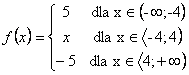 Zad. 2. Dana jest funkcja określona wzorem: Wyznacz:a) f(0,5)b) f(-3)c) f(2a)d) e)Zad. 3. Zbiór    jest wykresem funkcji f. 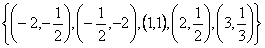 Określ funkcję wzorem oraz sporządź jej wykres.Materiał pochodzi z platformy e-learningowej moodle:wzór funkcjiZostałeś już zapoznany z różnymi sposobami przedstawiania funkcji.Wzór oraz wykres to najczęstszy sposób opisywania funkcji w matematyce.Często stosujemy zapis f: x —> f(x) lub też y=f(x) (tzn. y jest wartością funkcji f dla argumentu x),przy czym opisując wzorem mamy: f(x) = wzór przyporządkowaniaWykres funkcjiZ pojęciem wykresu funkcji spotkałeś się zapewne w poprzednich latach nauki.Zastanów się, jak określisz, co to jest wykres funkcji?Wykresem funkcji liczbowej y=f(x) nazywamy zbiór punktów płaszczyzny (x,y), gdzie x należy do dziedziny funkcji zaś y jest wartością funkcji dla danego argumentu.Zapamiętaj!
Nie każdy zbiór punktów na płaszczyźnie jest wykresem funkcji!Wykonaj ćwiczenia sprawdzające z kursu „Funkcje - podstawowe wiadomości” (lekcja 6) zamieszczony na platformie e-learningowej moodle. Zadania do wykonania na lekcji:Ćw. 1. Określ dziedzinę funkcji f i oblicz :	b) 	c) 	d) Ćw. 2.  Opisz wzorem funkcję, która danej liczbie rzeczywistej przyporządkowuje:liczbę o 5 większą,sześcian tej liczby,połowę kwadratu tej liczby,pierwiastek z liczby o 3 mniejszej od danej.Ćw. 3. Jeden z punktów A, B lub C jest punktem przecięcia wykresów funkcji f i g. Który to punkt?;    ;    ;   Ćw. 4. Oblicz f(-3), f(0), f(1), f(5), f(7), gdzie f jest funkcją określoną wzorem:Ćw. 5.  Oblicz, dla jakiej wartości a, wykres funkcji przechodzi przez punkt P.Ćw. 6.  Funkcja f jest określona wzorem . Oblicz , dla jakiej liczby a spełniona jest równość:Uczeń ma za zadanie samodzielnie rozwiązać trzy zadania i przesłać do nauczyciela odpowiedzi korzystając z platformy. Zadania do lekcji - lekcja 6  kursu e-learningowego (do samodzielnego rozwiązania i przesłania odpowiedzi)Zad. 1. Narysuj wykres funkcji:Zad. 2. Dana jest funkcja określona wzorem: Wyznacz:a) f(0,5)b) f(-3)c) f(2a)d) e)Zad. 3. Zbiór    jest wykresem funkcji f. Określ funkcję wzorem oraz sporządź jej wykres.Podsumowanie zajęćOcena aktywności uczniów na lekcji i zadanie pracy domowej.Ocena aktywności uczniów na lekcji i zadanie pracy domowej.Uwagi metodyczne do realizacjiTemat zajęćTemat zajęćTemat zajęćFunkcja liniowa i jej wykresDziałDziałDziałFunkcjeKlasa (poziom edukacyjny)Klasa (poziom edukacyjny)Klasa (poziom edukacyjny)Klasa I (IV poziom edukacyjny)Czas trwania zajęćCzas trwania zajęćCzas trwania zajęć90 minLp.Element scenariuszaTreść zajęćTreść zajęćCel ogólnyUsystematyzowanie i rozszerzenie wiadomości po gimnazjum o funkcji liniowej Wykształcenie umiejętności szkicowania wykresów funkcji liniowej oraz opisywania jej własności Kształtowanie u uczniów postawy dociekliwości, dokładnościUsystematyzowanie i rozszerzenie wiadomości po gimnazjum o funkcji liniowej Wykształcenie umiejętności szkicowania wykresów funkcji liniowej oraz opisywania jej własności Kształtowanie u uczniów postawy dociekliwości, dokładnościCele szczegółoweUczeń:zna pojęcie funkcji liniowej;potrafi naszkicować wykres i podać własności funkcji liniowej;zna rolę współczynników a i b we wzorze y=ax+b;potrafi wyznaczyć wzór funkcji liniowej przy zadanych warunkach;potrafi stosować własności funkcji liniowej w zadaniach.Uczeń:zna pojęcie funkcji liniowej;potrafi naszkicować wykres i podać własności funkcji liniowej;zna rolę współczynników a i b we wzorze y=ax+b;potrafi wyznaczyć wzór funkcji liniowej przy zadanych warunkach;potrafi stosować własności funkcji liniowej w zadaniach.Formy i metodyPraca zbiorowaPraca w parachĆwiczeniaMetody poszukującePraca zbiorowaPraca w parachĆwiczeniaMetody poszukująceŚrodki dydaktyczne(ze szczegółowym wskazaniem środków opracowanych w projekcie np. moduł, gra)Prezentacja w Power Point, tablica interaktywna.Prezentacja w Power Point, tablica interaktywna.Wprowadzenie do zajęćPoinformowanie uczniów o testowaniu  zajęć w ramach projektu >Nauki ścisłe…” z wykorzystaniem tablicy interaktywnej oraz prezentacji w Power PointPoinformowanie uczniów o testowaniu  zajęć w ramach projektu >Nauki ścisłe…” z wykorzystaniem tablicy interaktywnej oraz prezentacji w Power PointPrzebieg zajęć (pełna wersja)Nauczyciel przypomina podstawowe wiadomości o funkcji liniowej wykorzystując prezentację w Power Point.W dalszej części lekcji omawiamy rolę współczynników a i b we wzorze funkcji y = ax + b wykorzystując tablice interaktywne:  wybieramy: „Zasadnicze składniki galerii”, dalej „Matematyka”, „Interaktywne 
i multimedia” i wybieramy „Współczynnik kierunkowy prostej”, otrzymamy następujący obraz: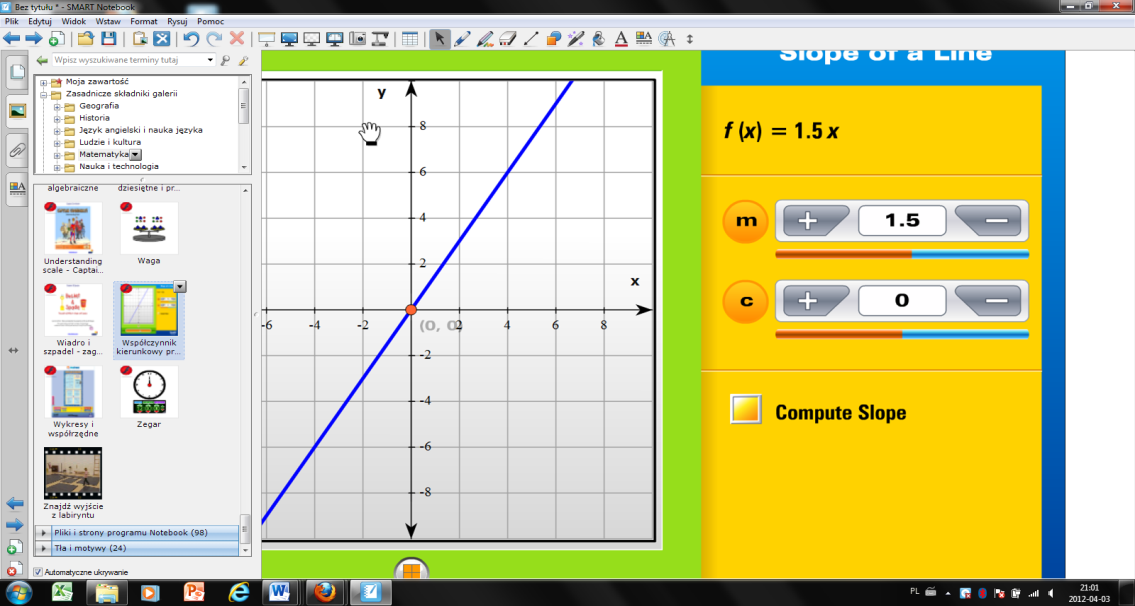 Uczniowie zmieniając wartości liczbowe m i c  we wzorze y = mx + c (tym razem rolę współczynnika kierunkowego pełni m, zaś wyrazem wolnym jest c), zauważają wiele ciekawych własności, zapisują je 
w swoich zeszytach.  Nauczyciel wraz z uczniami formułują wnioski z przeprowadzonych ćwiczeń:Wykres funkcji y = ax + b to prosta, którą otrzymamy przesuwając  wykres y = ax o b jednostek wzdłuż osi OYProste będące wykresami funkcji liniowych o takim samym współczynniki kierunkowym są równoległePotwierdzone są wszystkie własności przedstawione w prezentacji na wstępie lekcjiPoniżej jeden z obrazów przedstawiających wykres funkcji y = -x+2: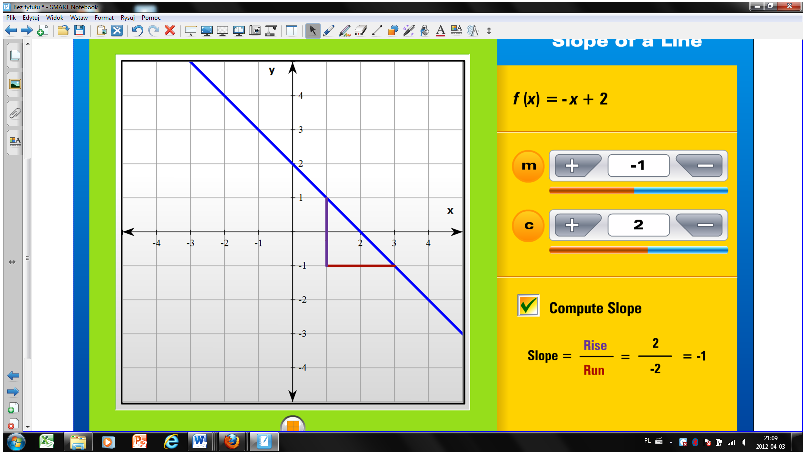 Kolejne zagadnienie to wyznaczanie wzoru funkcji na podstawie wykresu.  Wykorzystując tablicę interaktywną pokazuję uczniom sporządzony wykres pewnej funkcji liniowej. Zadanie polega na odczytaniu współrzędnych charakterystycznych punktów (kratowych) należących do wykresu tej funkcji. Uczniowie odczytują współrzędne punktów przecięcia z osiami układu współrzędnych: (0,2), (4,0), zatem b=2, miejsce zerowe: x=4, wówczas y=0. Podstawienie do wzoru np.: 0=a*4+2 daje a= - ½, czyli szukany wzór funkcji to: y = - 1/2x + 2.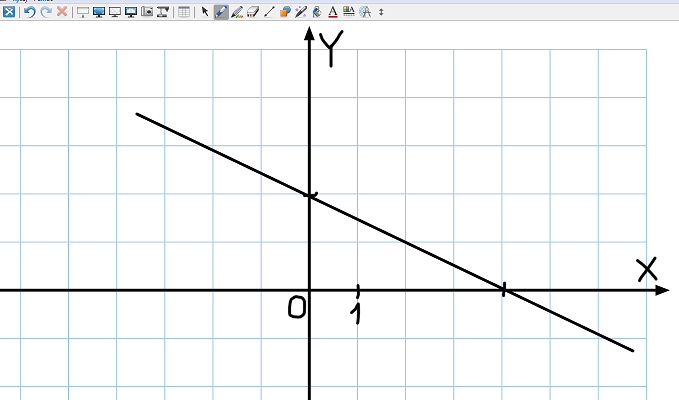 W dalszej części lekcji uczniowie rozwiązują zadania zamieszczone w zał. Nr 1 :Zadania zamknięte ( w parach ustalają właściwe odpowiedzi, następnie podajemy właściwe) oraz  zadania otwarte wykorzystując dostępne multimedia tablicy interaktywnej.Zał. Nr 1Zadania zamknięte:Zad. 1. Dana jest funkcja określona wzorem . Przedział, w którym wartości tej funkcji są dodatnie to:(-∞, - 3)	B. (-∞, 3)	C. (-3, +∞)	D. (3, +∞)Zad. 2. Wykresem funkcji     jest prosta równoległa  do wykresu funkcji:	B. 	C. 	D. Zadania otwarte:Zad. 3.Określ monotoniczność funkcji: a) 					b)  					c) Zad. 4. Narysuj wykres funkcji Zad. 5. Wiedząc, że do wykresu funkcji liniowej     należy  punkt A(-1,5), wyznacz miejsce zerowe funkcji f.Nauczyciel przypomina podstawowe wiadomości o funkcji liniowej wykorzystując prezentację w Power Point.W dalszej części lekcji omawiamy rolę współczynników a i b we wzorze funkcji y = ax + b wykorzystując tablice interaktywne:  wybieramy: „Zasadnicze składniki galerii”, dalej „Matematyka”, „Interaktywne 
i multimedia” i wybieramy „Współczynnik kierunkowy prostej”, otrzymamy następujący obraz:Uczniowie zmieniając wartości liczbowe m i c  we wzorze y = mx + c (tym razem rolę współczynnika kierunkowego pełni m, zaś wyrazem wolnym jest c), zauważają wiele ciekawych własności, zapisują je 
w swoich zeszytach.  Nauczyciel wraz z uczniami formułują wnioski z przeprowadzonych ćwiczeń:Wykres funkcji y = ax + b to prosta, którą otrzymamy przesuwając  wykres y = ax o b jednostek wzdłuż osi OYProste będące wykresami funkcji liniowych o takim samym współczynniki kierunkowym są równoległePotwierdzone są wszystkie własności przedstawione w prezentacji na wstępie lekcjiPoniżej jeden z obrazów przedstawiających wykres funkcji y = -x+2:Kolejne zagadnienie to wyznaczanie wzoru funkcji na podstawie wykresu.  Wykorzystując tablicę interaktywną pokazuję uczniom sporządzony wykres pewnej funkcji liniowej. Zadanie polega na odczytaniu współrzędnych charakterystycznych punktów (kratowych) należących do wykresu tej funkcji. Uczniowie odczytują współrzędne punktów przecięcia z osiami układu współrzędnych: (0,2), (4,0), zatem b=2, miejsce zerowe: x=4, wówczas y=0. Podstawienie do wzoru np.: 0=a*4+2 daje a= - ½, czyli szukany wzór funkcji to: y = - 1/2x + 2.W dalszej części lekcji uczniowie rozwiązują zadania zamieszczone w zał. Nr 1 :Zadania zamknięte ( w parach ustalają właściwe odpowiedzi, następnie podajemy właściwe) oraz  zadania otwarte wykorzystując dostępne multimedia tablicy interaktywnej.Zał. Nr 1Zadania zamknięte:Zad. 1. Dana jest funkcja określona wzorem . Przedział, w którym wartości tej funkcji są dodatnie to:(-∞, - 3)	B. (-∞, 3)	C. (-3, +∞)	D. (3, +∞)Zad. 2. Wykresem funkcji     jest prosta równoległa  do wykresu funkcji:	B. 	C. 	D. Zadania otwarte:Zad. 3.Określ monotoniczność funkcji: a) 					b)  					c) Zad. 4. Narysuj wykres funkcji Zad. 5. Wiedząc, że do wykresu funkcji liniowej     należy  punkt A(-1,5), wyznacz miejsce zerowe funkcji f.Podsumowanie zajęćOcena słowna zaangażowania uczniów podczas zajęć.Podkreślenie najważniejszych wiadomości o funkcji liniowej.Ocena słowna zaangażowania uczniów podczas zajęć.Podkreślenie najważniejszych wiadomości o funkcji liniowej.Uwagi metodyczne do realizacjiNauczyciel wykorzystując multimedia z tablicy interaktywnej może dowolnie kierować pracą ucznia, wybierając różne parametry dotyczące wzoru funkcji liniowej, w zależności od poziomu klasy, uczestników zajęć, można dowolnie dobrać stopień trudności zadań wykorzystujących interaktywne obiekty.Nauczyciel wykorzystując multimedia z tablicy interaktywnej może dowolnie kierować pracą ucznia, wybierając różne parametry dotyczące wzoru funkcji liniowej, w zależności od poziomu klasy, uczestników zajęć, można dowolnie dobrać stopień trudności zadań wykorzystujących interaktywne obiekty.Temat zajęćTemat zajęćTemat zajęćWykres funkcji logarytmicznejDziałDziałDziałFunkcjeKlasa (poziom edukacyjny)Klasa (poziom edukacyjny)Klasa (poziom edukacyjny)Klasa III (IV poziom edukacyjny)Czas trwania zajęćCzas trwania zajęćCzas trwania zajęć90 minutLp.Element scenariuszaTreść zajęćTreść zajęćCel ogólnyRozwiązywanie problemów w sposób twórczyKształtowanie umiejętności sporządzania wykresów funkcji logarytmicznejKształtowanie umiejętności odczytywania własności funkcji na podstawie wykresuKształtowanie umiejętności korzystania z tablic matematycznychRozwiązywanie problemów w sposób twórczyKształtowanie umiejętności sporządzania wykresów funkcji logarytmicznejKształtowanie umiejętności odczytywania własności funkcji na podstawie wykresuKształtowanie umiejętności korzystania z tablic matematycznychCele szczegółoweUczeń:zna pojęcie funkcji logarytmicznejzna wykres i własności funkcji logarytmicznejumie odczytywać własności funkcji z wykresuUczeń:zna pojęcie funkcji logarytmicznejzna wykres i własności funkcji logarytmicznejumie odczytywać własności funkcji z wykresuFormy i metodyRozmowa dydaktycznaDyskusja w grupieĆwiczeniaPraca indywidualna lub paramiRozmowa dydaktycznaDyskusja w grupieĆwiczeniaPraca indywidualna lub paramiŚrodki dydaktyczne(ze szczegółowym wskazaniem środków opracowanych w projekcie np. moduł, gra)Komputer, tablica interaktywna, wybrane wzory matematyczne.Komputer, tablica interaktywna, wybrane wzory matematyczne.Wprowadzenie do zajęćNauczyciel omawia organizację pracy na lekcji. Uczniowie znają już pojęcie logarytmu, znają także wykres i własności funkcji wykładniczej. Te wiadomości i umiejętności są niezbędne do dalszej pracy na lekcji.Nauczyciel omawia organizację pracy na lekcji. Uczniowie znają już pojęcie logarytmu, znają także wykres i własności funkcji wykładniczej. Te wiadomości i umiejętności są niezbędne do dalszej pracy na lekcji.Przebieg zajęć (pełna wersja)Uczniowie zapisują na tablicy def. logarytmu: Zapisujemy zależność po zamianie zmiennych: Zauważamy, że funkcja logarytmiczna i wykładnicza  to funkcje wzajemnie odwrotne!I to jest klucz do sporządzenia wykresu funkcji logarytmicznej (krzywej logarytmicznej).Uczniowie sporządzają wykresy (znanej) funkcji wykładniczej .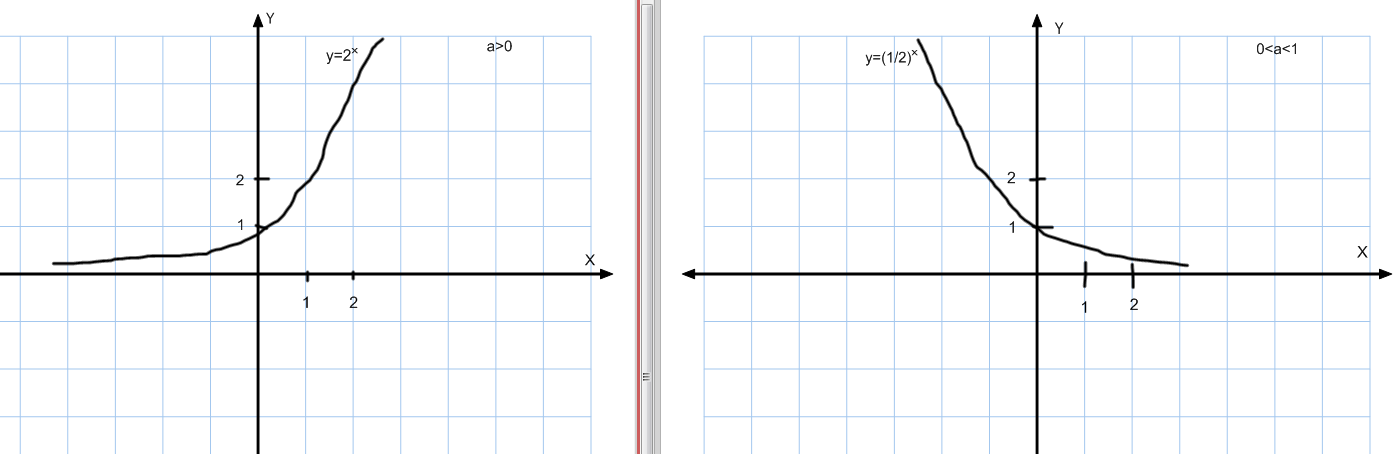 I zamieniamy zmienne, czyli oś OY „stanie się” osią OX, zaś OX „stanie się” osią OY.Wówczas otrzymamy wykresy funkcji logarytmicznej odpowiednio o podstawie 2 oraz ½, należy zadbać, aby wykresy zostały odpowiednio podpisane!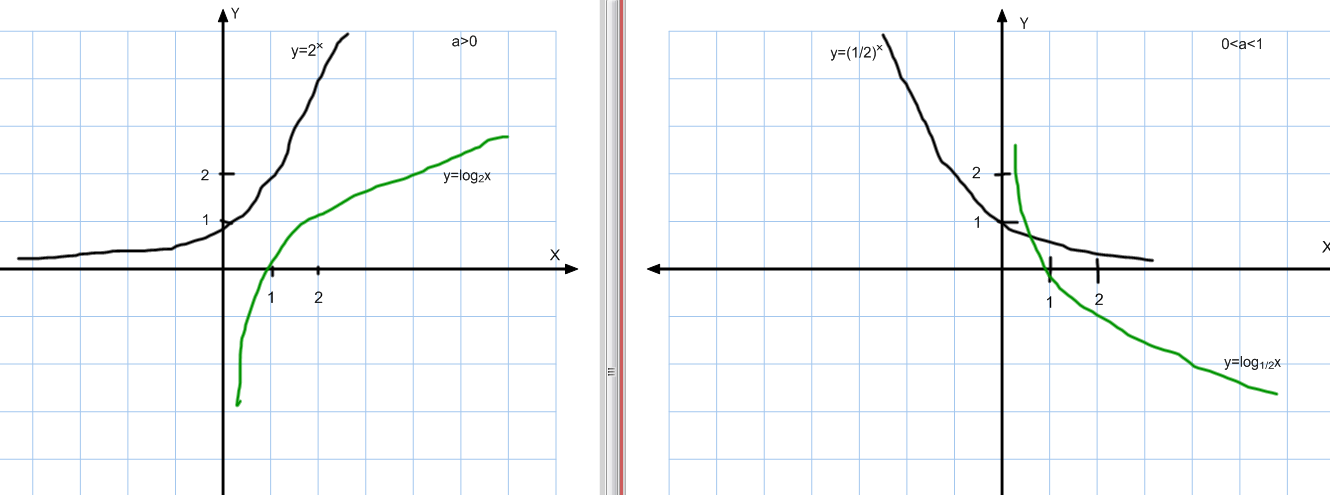 Pierwszy z tych wykresów jest reprezentantem wykresów funkcji logarytmicznych o podstawie , drugi zaś reprezentuje wykresy dla .Ćwiczenie: Odczytaj własności funkcji logarytmicznej na podstawie jej wykresu.Uczniowie zapisują na tablicy i w zeszycie własności funkcji :Dziedzina funkcji Zbiór wartości funkcji Monotoniczność funkcjiJeśli  to funkcja jest rosnąca (dla coraz większych argumentów funkcja przyjmuje coraz większe wartości)Jeśli  to  funkcja jest malejąca (dla coraz większych argumentów funkcja przyjmuje coraz mniejsze wartości)Miejsce zerowe funkcji: x=1. Charakterystycznym punktem wykresu funkcji logarytmicznej jest (1,0)Znak funkcjiwówczas:  wówczas Prosta x = 0 (oś OY)  jest asymptotą wykresu funkcji.Funkcja logarytmiczna nie przyjmuje wartości ani najmniejszej ani największej, jest ciągła.W dalszej części lekcji uczniowie (indywidualnie lub w parach) rozwiązują następujące zadania:Zad. 1. Sporządź wykresy (w jednym układzie współrzędnych) oraz opisz własności następujących funkcji:			b) Uwaga: Sporządzając wykresy funkcji logarytmicznych można zaproponować uczniom przekształcenie wykresów funkcji lub (preferowane) wyznaczyć współrzędne kilku (trzech charakterystycznych) punktów wykresu (można je zapisać w częściowej tabeli).W tym czasie nauczyciel obserwuje p[racę uczniów, poprawia błędy, koryguje usterki, zatwierdza poprawne rozwiązania.Zad. 2. Na podstawie sporządzonych w jednym układzie współrzędnych wykresów funkcji z poprzedniego zadania podaj, dla jakich argumentów x funkcje  i  spełniają warunek:		b) 		c) Zad. 3. Narysuj wykresy funkcji oraz opisz ich własności:Lekcja poświęcona wykresom funkcji logarytmicznych jest doskonałą okazją do przypomnienia przekształceń wykresów funkcji i odczytywania własności funkcji na podstawie jej wykresu.Uczniowie zapisują na tablicy def. logarytmu: Zapisujemy zależność po zamianie zmiennych: Zauważamy, że funkcja logarytmiczna i wykładnicza  to funkcje wzajemnie odwrotne!I to jest klucz do sporządzenia wykresu funkcji logarytmicznej (krzywej logarytmicznej).Uczniowie sporządzają wykresy (znanej) funkcji wykładniczej .I zamieniamy zmienne, czyli oś OY „stanie się” osią OX, zaś OX „stanie się” osią OY.Wówczas otrzymamy wykresy funkcji logarytmicznej odpowiednio o podstawie 2 oraz ½, należy zadbać, aby wykresy zostały odpowiednio podpisane!Pierwszy z tych wykresów jest reprezentantem wykresów funkcji logarytmicznych o podstawie , drugi zaś reprezentuje wykresy dla .Ćwiczenie: Odczytaj własności funkcji logarytmicznej na podstawie jej wykresu.Uczniowie zapisują na tablicy i w zeszycie własności funkcji :Dziedzina funkcji Zbiór wartości funkcji Monotoniczność funkcjiJeśli  to funkcja jest rosnąca (dla coraz większych argumentów funkcja przyjmuje coraz większe wartości)Jeśli  to  funkcja jest malejąca (dla coraz większych argumentów funkcja przyjmuje coraz mniejsze wartości)Miejsce zerowe funkcji: x=1. Charakterystycznym punktem wykresu funkcji logarytmicznej jest (1,0)Znak funkcjiwówczas:  wówczas Prosta x = 0 (oś OY)  jest asymptotą wykresu funkcji.Funkcja logarytmiczna nie przyjmuje wartości ani najmniejszej ani największej, jest ciągła.W dalszej części lekcji uczniowie (indywidualnie lub w parach) rozwiązują następujące zadania:Zad. 1. Sporządź wykresy (w jednym układzie współrzędnych) oraz opisz własności następujących funkcji:			b) Uwaga: Sporządzając wykresy funkcji logarytmicznych można zaproponować uczniom przekształcenie wykresów funkcji lub (preferowane) wyznaczyć współrzędne kilku (trzech charakterystycznych) punktów wykresu (można je zapisać w częściowej tabeli).W tym czasie nauczyciel obserwuje p[racę uczniów, poprawia błędy, koryguje usterki, zatwierdza poprawne rozwiązania.Zad. 2. Na podstawie sporządzonych w jednym układzie współrzędnych wykresów funkcji z poprzedniego zadania podaj, dla jakich argumentów x funkcje  i  spełniają warunek:		b) 		c) Zad. 3. Narysuj wykresy funkcji oraz opisz ich własności:Lekcja poświęcona wykresom funkcji logarytmicznych jest doskonałą okazją do przypomnienia przekształceń wykresów funkcji i odczytywania własności funkcji na podstawie jej wykresu.Podsumowanie zajęćUczniowie odpowiadają na pytania nauczyciela: co to jest funkcja logarytmiczna? Co jest jej wykresem? Jak sporządzić wykres funkcji logarytmicznej? Jakie własności ma funkcja logarytmiczna?Nauczyciel ocenia pracę uczniów na lekcji. Zwraca uwagę na poprawność języka matematycznego przy udzielanych uczniowskich odpowiedziach.Uczniowie odpowiadają na pytania nauczyciela: co to jest funkcja logarytmiczna? Co jest jej wykresem? Jak sporządzić wykres funkcji logarytmicznej? Jakie własności ma funkcja logarytmiczna?Nauczyciel ocenia pracę uczniów na lekcji. Zwraca uwagę na poprawność języka matematycznego przy udzielanych uczniowskich odpowiedziach.Uwagi metodyczne do realizacjiBez uwagBez uwagTemat zajęćTemat zajęćTemat zajęćWykres funkcji wykładniczejDziałDziałDziałFunkcjeKlasa (poziom edukacyjny)Klasa (poziom edukacyjny)Klasa (poziom edukacyjny)Klasa III (IV poziom edukacyjny)Czas trwania zajęćCzas trwania zajęćCzas trwania zajęć90 minutLp.Element scenariuszaTreść zajęćTreść zajęćCel ogólnyRozwijanie  umiejętności rozpoznawania, sporządzania i opisywania własności funkcji wykładniczejKształcenie u uczniów postawy dokładności, dociekliwościZnajdowanie potrzebnych informacji do realizacji zadańRozwijanie  umiejętności rozpoznawania, sporządzania i opisywania własności funkcji wykładniczejKształcenie u uczniów postawy dokładności, dociekliwościZnajdowanie potrzebnych informacji do realizacji zadańCele szczegółoweUczeń:zna definicję funkcji wykładniczej, umie podać jej przykłady;umie sporządzać i opisywać własności funkcji wykładniczej o różnych podstawach;umie sprawdzić, czy dany punkt należy do wykresu funkcji wykładniczej;umie wyznaczyć wzór funkcji wykładniczej znając współrzędne punktu należącego do jej wykresu.Uczeń:zna definicję funkcji wykładniczej, umie podać jej przykłady;umie sporządzać i opisywać własności funkcji wykładniczej o różnych podstawach;umie sprawdzić, czy dany punkt należy do wykresu funkcji wykładniczej;umie wyznaczyć wzór funkcji wykładniczej znając współrzędne punktu należącego do jej wykresu.Formy i metodyPogadanka dydaktycznaĆwiczeniaPraca z całą klasąPraca indywidualnaPogadanka dydaktycznaĆwiczeniaPraca z całą klasąPraca indywidualnaŚrodki dydaktyczne(ze szczegółowym wskazaniem środków opracowanych w projekcie np. moduł, gra)Komputer, tablica interaktywna.Komputer, tablica interaktywna.Wprowadzenie do zajęćOmówienie celów i organizacji pracy na lekcji.Omówienie celów i organizacji pracy na lekcji.Przebieg zajęć (pełna wersja)Nauczyciel podaje i zapisuje na tablicy definicję funkcji wykładniczej (pogadanka) i prosi uczniów 
o podanie przykładów takich funkcji.Następnie uczniowie wykonują ćwiczenie:Naszkicuj wykres funkcji (wyznaczając współrzędne kilku charakterystycznych punktów wykresu funkcji) oraz omów jej własności:Wykorzystując tablicę interaktywną, uczeń wybiera układ współrzędnych, buduje częściową tabelkę lub wyznacza współrzędne kilku punktów należących do wykresu, otrzymując w jednym układzie współrzędnych wykresy: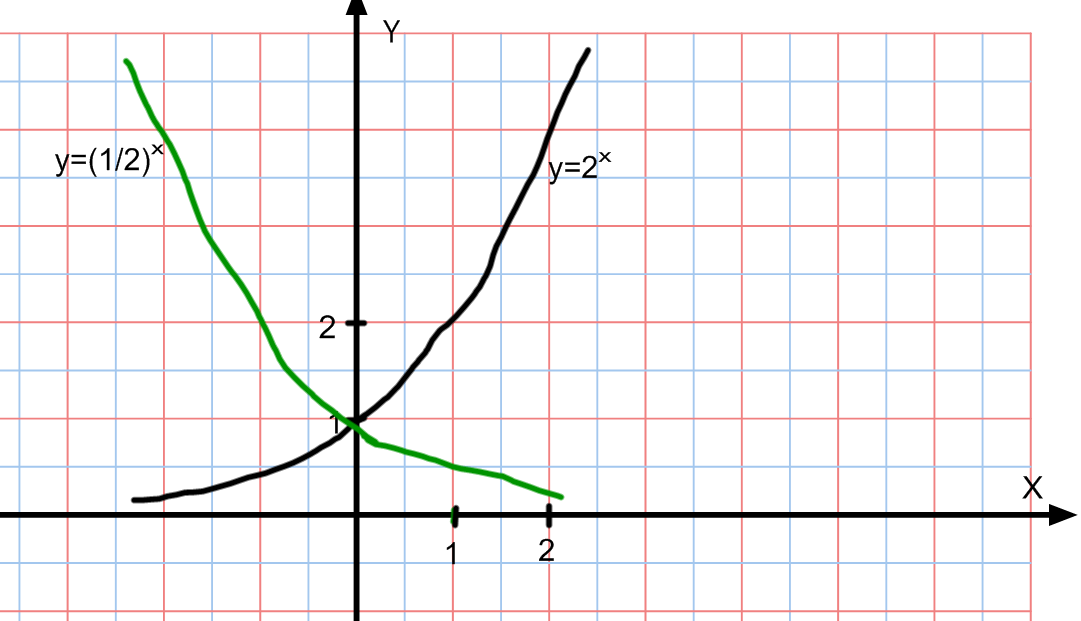 Wykresem funkcji wykładniczej jest krzywa wykładnicza. Wykres funkcji z pkt a) jest reprezentantem wykresów funkcji wykładniczej o podstawie , a z pkt b) jest reprezentantem wykresów funkcji wykładniczej o podstawie .Własności funkcji wykładniczej (na podstawie otrzymanych wykresów) uczniowie zapisują do zeszytu:Dziedzina funkcji Zbiór wartości funkcji  MonotonicznośćJeśli to funkcja jest rosnąca (wraz ze wzrostem argumentów rosną wartości funkcji)Jeśli  to funkcja jest malejąca (wraz ze wzrostem argumentów maleją wartości funkcji)Prosta  (oś OX) jest asymptotą (pionową) wykresu funkcji wykładniczejCharakterystycznym punktem wykresu funkcji jest (0,1)Po omówieniu charakterystycznych własności funkcji wykładniczej, uczniowie sporządzają wykresy funkcji wykładniczej z uwzględnieniem ich przekształceń . Uczniowie przypominają, w jaki sposób wpływa na wykres i wzór funkcji takie przekształcenia jak: przesunięcia wzdłuż osi układu współrzędnych, symetria względem osi OX oraz osi OY. Zadanie: Sporządź wykres funkcji I 				II 			III IV  				V a następnie opisz własności tych funkcji.W dalszej części uczniowie rozwiązują  zadania przygotowane przez nauczyciela:Karta pracy uczniaZad. 1. Wyznacz wzór funkcji wykładniczej, wiedząc, że punkt (2,16)  należy do wykresu tej funkcji.Zad. 2. Sprawdź, czy punkt  należy do wykresu funkcji .Nauczyciel podaje i zapisuje na tablicy definicję funkcji wykładniczej (pogadanka) i prosi uczniów 
o podanie przykładów takich funkcji.Następnie uczniowie wykonują ćwiczenie:Naszkicuj wykres funkcji (wyznaczając współrzędne kilku charakterystycznych punktów wykresu funkcji) oraz omów jej własności:Wykorzystując tablicę interaktywną, uczeń wybiera układ współrzędnych, buduje częściową tabelkę lub wyznacza współrzędne kilku punktów należących do wykresu, otrzymując w jednym układzie współrzędnych wykresy:Wykresem funkcji wykładniczej jest krzywa wykładnicza. Wykres funkcji z pkt a) jest reprezentantem wykresów funkcji wykładniczej o podstawie , a z pkt b) jest reprezentantem wykresów funkcji wykładniczej o podstawie .Własności funkcji wykładniczej (na podstawie otrzymanych wykresów) uczniowie zapisują do zeszytu:Dziedzina funkcji Zbiór wartości funkcji  MonotonicznośćJeśli to funkcja jest rosnąca (wraz ze wzrostem argumentów rosną wartości funkcji)Jeśli  to funkcja jest malejąca (wraz ze wzrostem argumentów maleją wartości funkcji)Prosta  (oś OX) jest asymptotą (pionową) wykresu funkcji wykładniczejCharakterystycznym punktem wykresu funkcji jest (0,1)Po omówieniu charakterystycznych własności funkcji wykładniczej, uczniowie sporządzają wykresy funkcji wykładniczej z uwzględnieniem ich przekształceń . Uczniowie przypominają, w jaki sposób wpływa na wykres i wzór funkcji takie przekształcenia jak: przesunięcia wzdłuż osi układu współrzędnych, symetria względem osi OX oraz osi OY. Zadanie: Sporządź wykres funkcji I 				II 			III IV  				V a następnie opisz własności tych funkcji.W dalszej części uczniowie rozwiązują  zadania przygotowane przez nauczyciela:Karta pracy uczniaZad. 1. Wyznacz wzór funkcji wykładniczej, wiedząc, że punkt (2,16)  należy do wykresu tej funkcji.Zad. 2. Sprawdź, czy punkt  należy do wykresu funkcji .Podsumowanie zajęćNauczyciel zwraca uwagę na dokładność podczas sporządzania wykresów funkcji wykładniczej, odpowiedni dobór jednostek, ocenia zaangażowanie uczniów na lekcji, przypomina o istotnych ogniwach, problemach poruszanych podczas zajęć.Nauczyciel zwraca uwagę na dokładność podczas sporządzania wykresów funkcji wykładniczej, odpowiedni dobór jednostek, ocenia zaangażowanie uczniów na lekcji, przypomina o istotnych ogniwach, problemach poruszanych podczas zajęć.Uwagi metodyczne do realizacjiBez uwagBez uwagTemat zajęćTemat zajęćTemat zajęćNajmniejsza i największa wartość funkcjiDziałDziałDziałFunkcje – podstawowe wiadomościKlasa (poziom edukacyjny)Klasa (poziom edukacyjny)Klasa (poziom edukacyjny)Pierwsza szkoły ponadgimnazjalnejCzas trwania zajęćCzas trwania zajęćCzas trwania zajęć90 minutLp.Element scenariuszaTreść zajęćTreść zajęćCel ogólnyWykształcenie umiejętności operowania najprostszymi obiektami abstrakcyjnymi: funkcjamiKształcenie umiejętności opisu sytuacji za pomocą funkcji i rozumienia zależności między własnościami funkcji a własnościami opisywanej przez nią sytuacjiWykształcenie umiejętności samodzielnego zdobywania wiedzy matematycznejRozwijanie umiejętności logicznego twórczego myślenia, wnioskowania, współpracy, współodpowiedzialnościWykształcenie umiejętności operowania najprostszymi obiektami abstrakcyjnymi: funkcjamiKształcenie umiejętności opisu sytuacji za pomocą funkcji i rozumienia zależności między własnościami funkcji a własnościami opisywanej przez nią sytuacjiWykształcenie umiejętności samodzielnego zdobywania wiedzy matematycznejRozwijanie umiejętności logicznego twórczego myślenia, wnioskowania, współpracy, współodpowiedzialnościCele szczegółoweUczeń: potrafi podać najmniejszą i największą wartość funkcji określonej w przedziale na podstawie wykresu lub na podstawie wzoru;potrafi podać różnicę między wartością największą a maksimum i między wartością najmniejszą 
a minimum funkcji.Uczeń: potrafi podać najmniejszą i największą wartość funkcji określonej w przedziale na podstawie wykresu lub na podstawie wzoru;potrafi podać różnicę między wartością największą a maksimum i między wartością najmniejszą 
a minimum funkcji.Formy i metodyPraca indywidualna z komputeremĆwiczeniaPraca z tablicą interaktywnąPraca indywidualna z komputeremĆwiczeniaPraca z tablicą interaktywnąŚrodki dydaktyczne(ze szczegółowym wskazaniem środków opracowanych w projekcie np. moduł, gra)Tablica interaktywna, moduł e-learningowy.Tablica interaktywna, moduł e-learningowy.Wprowadzenie do zajęćZalogowanie się na platformie e-learningowej: kurs „Funkcje - podstawowe wiadomości” (lekcja 5).Zalogowanie się na platformie e-learningowej: kurs „Funkcje - podstawowe wiadomości” (lekcja 5).Przebieg zajęć (pełna wersja)Materiał pochodzi z platformy e-learningowej moodle:● Definicja wartości najmniejszej i największej funkcjiPrzypomnij sobie co to jest zbiór wartości funkcji i jak go odczytujemy. Gdy badamy wartości przyjmowane przez daną funkcję, często interesuje nas, czy istnieje wśród nich wartość największa lub najmniejsza.Mówimy, że funkcja f: X–>Y przyjmuje w punkcie x0X wartość najmniejszą m ze zbioru Y wtedy i tylko wtedy, gdy f(x0) = m, oraz dla każdego xX spełniona jest nierówność f(x)≥f(x0). Analogicznie definiujemy wartość największą. Mówimy, że funkcja f: X–>Y przyjmuje w punkcie x0X wartość największą M ze zbioru Y wtedy i tylko wtedy, gdy f(x0) =M, oraz dla każdego xX spełniona jest nierówność f(x)≤f(x0). Funkcja może posiadać zarówno wartość najmniejszą jak i największą lub tylko jedną z nich albo żadnej.● Wartość największa i najmniejsza funkcji opisanej w tabelce i grafemTeraz podamy przykłady wyznaczania wartości najmniejszej i największej danej funkcji:1. Funkcja zadana tabelką, np.:Funkcja osiąga wartość najmniejszą y = -7 dla argumentów x = -4 i x = -1.Funkcja osiąga wartość największą y = 5 dla argumentu x = 0.2. Funkcja zadana grafem, np.:● Wartość najmniejsza i największa odczytywana z wykresu funkcji3. Wyznaczmy wartość największą i wartość najmniejszą funkcji f danej w postaci wykresu: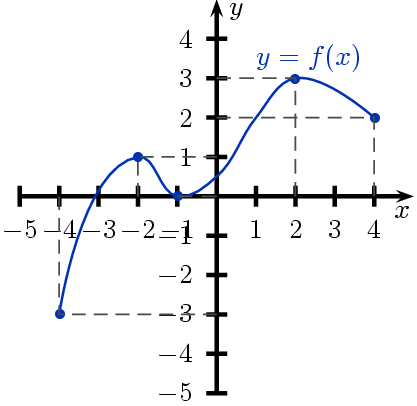 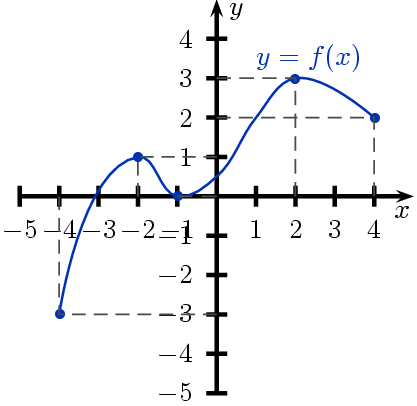 Funkcja f osiąga wartość największą równą y = 3 dla x = 2. Funkcja f osiąga wartość najmniejszą równą y = -3 dla x = -4.● Wartość najmniejsza i największa funkcji w przedziale4. A o to przykład funkcji, która nie osiąga wartości najmniejszej ani wartości największej: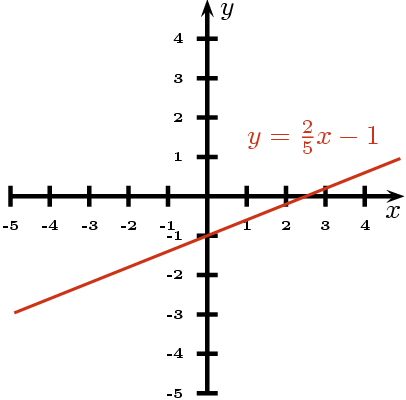 Gdybyśmy rozpatrywali tą samą funkcję ale w przedziale np. <-5,10>. 
Wtedy dla x = -5 y = 0,4*(-5) - 1 = -3, a dla x = 10 y = 0,4*10 - 1 = 3. 
Czyli wartość najmniejsza funkcji y = 0,4x - 1 w przedziale <-5,10> wynosi y = -3 dla x = -5, a wartość największa y = 3 dla x = 10. Wykonaj ćwiczenia sprawdzające z kursu „Funkcje - podstawowe wiadomości” (lekcja 5) zamieszczony na platformie e-learningowej moodle. Zadania do wykonania na lekcji:Ćw. 1. Naszkicuj wykres funkcji .Odczytaj z niego wartość najmniejszą i wartość największą funkcji w podanym przedziale:		b) 		c) Ćw. 2. Naszkicuj wykres funkcji, która spełnia jednocześnie następujące warunki:– dziedziną jest przedział ,- do wykresu funkcji należą punkty (-2,-2), (1,5), (8,4), (9,4),- funkcja ma dwa miejsca zerowe: -5  i  -1 ,- najmniejszą wartość funkcja przyjmuje dla argumentu -3,- największa wartość, jaką przyjmuje funkcja, wynosi6;-  dziedziną jest przedział - wykres przechodzi przez początek układu współrzędnych,- największa wartość funkcja przyjmuje dla argumentu -8,- funkcja przyjmuje wartości dodatnie w przedziale ,- funkcja przyjmuje dla argumentów  -8  i 7 wartości, które są liczbami przeciwnymi.Ćw. 3. W których miesiącach 2001 roku bez pracy było ponad 3,75 ml. osób ?W których miesiącach liczba osób bezrobotnych była ustabilizowana ?Jakie bezrobocie było we wrześniu 2001?Jakie bezrobocie było najmniejsze, jakie i kiedy ?Ćw. 4. Uczniowie prezentują przygotowane wycinki z prasy i opisują własności.Uczeń ma za zadanie samodzielnie rozwiązać trzy zadania i przesłać do nauczyciela odpowiedzi korzystając z platformy. Zadania do lekcji - lekcja 5  kursu e-learningowego (do samodzielnego rozwiązania i przesłania odpowiedzi)Zad. 1. Wyznacz najmniejszą i największą wartość funkcji g(x)=¾x - 3 w przedziale <-4,8>.Zad. 2. Dla jakiej wartości x funkcja f(x)=1\(x2+3) przyjmuje wartość największą?Zad. 3. Na podstawie wykresu odczytaj wartość najmniejszą oraz wartość największą funkcji: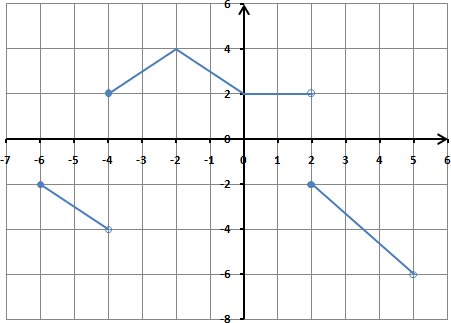 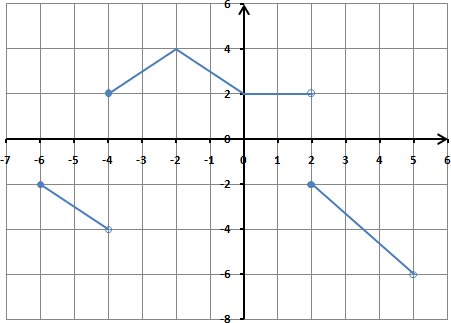 Materiał pochodzi z platformy e-learningowej moodle:● Definicja wartości najmniejszej i największej funkcjiPrzypomnij sobie co to jest zbiór wartości funkcji i jak go odczytujemy. Gdy badamy wartości przyjmowane przez daną funkcję, często interesuje nas, czy istnieje wśród nich wartość największa lub najmniejsza.Mówimy, że funkcja f: X–>Y przyjmuje w punkcie x0X wartość najmniejszą m ze zbioru Y wtedy i tylko wtedy, gdy f(x0) = m, oraz dla każdego xX spełniona jest nierówność f(x)≥f(x0). Analogicznie definiujemy wartość największą. Mówimy, że funkcja f: X–>Y przyjmuje w punkcie x0X wartość największą M ze zbioru Y wtedy i tylko wtedy, gdy f(x0) =M, oraz dla każdego xX spełniona jest nierówność f(x)≤f(x0). Funkcja może posiadać zarówno wartość najmniejszą jak i największą lub tylko jedną z nich albo żadnej.● Wartość największa i najmniejsza funkcji opisanej w tabelce i grafemTeraz podamy przykłady wyznaczania wartości najmniejszej i największej danej funkcji:1. Funkcja zadana tabelką, np.:Funkcja osiąga wartość najmniejszą y = -7 dla argumentów x = -4 i x = -1.Funkcja osiąga wartość największą y = 5 dla argumentu x = 0.2. Funkcja zadana grafem, np.:● Wartość najmniejsza i największa odczytywana z wykresu funkcji3. Wyznaczmy wartość największą i wartość najmniejszą funkcji f danej w postaci wykresu:Funkcja f osiąga wartość największą równą y = 3 dla x = 2. Funkcja f osiąga wartość najmniejszą równą y = -3 dla x = -4.● Wartość najmniejsza i największa funkcji w przedziale4. A o to przykład funkcji, która nie osiąga wartości najmniejszej ani wartości największej:Gdybyśmy rozpatrywali tą samą funkcję ale w przedziale np. <-5,10>. 
Wtedy dla x = -5 y = 0,4*(-5) - 1 = -3, a dla x = 10 y = 0,4*10 - 1 = 3. 
Czyli wartość najmniejsza funkcji y = 0,4x - 1 w przedziale <-5,10> wynosi y = -3 dla x = -5, a wartość największa y = 3 dla x = 10. Wykonaj ćwiczenia sprawdzające z kursu „Funkcje - podstawowe wiadomości” (lekcja 5) zamieszczony na platformie e-learningowej moodle. Zadania do wykonania na lekcji:Ćw. 1. Naszkicuj wykres funkcji .Odczytaj z niego wartość najmniejszą i wartość największą funkcji w podanym przedziale:		b) 		c) Ćw. 2. Naszkicuj wykres funkcji, która spełnia jednocześnie następujące warunki:– dziedziną jest przedział ,- do wykresu funkcji należą punkty (-2,-2), (1,5), (8,4), (9,4),- funkcja ma dwa miejsca zerowe: -5  i  -1 ,- najmniejszą wartość funkcja przyjmuje dla argumentu -3,- największa wartość, jaką przyjmuje funkcja, wynosi6;-  dziedziną jest przedział - wykres przechodzi przez początek układu współrzędnych,- największa wartość funkcja przyjmuje dla argumentu -8,- funkcja przyjmuje wartości dodatnie w przedziale ,- funkcja przyjmuje dla argumentów  -8  i 7 wartości, które są liczbami przeciwnymi.Ćw. 3. W których miesiącach 2001 roku bez pracy było ponad 3,75 ml. osób ?W których miesiącach liczba osób bezrobotnych była ustabilizowana ?Jakie bezrobocie było we wrześniu 2001?Jakie bezrobocie było najmniejsze, jakie i kiedy ?Ćw. 4. Uczniowie prezentują przygotowane wycinki z prasy i opisują własności.Uczeń ma za zadanie samodzielnie rozwiązać trzy zadania i przesłać do nauczyciela odpowiedzi korzystając z platformy. Zadania do lekcji - lekcja 5  kursu e-learningowego (do samodzielnego rozwiązania i przesłania odpowiedzi)Zad. 1. Wyznacz najmniejszą i największą wartość funkcji g(x)=¾x - 3 w przedziale <-4,8>.Zad. 2. Dla jakiej wartości x funkcja f(x)=1\(x2+3) przyjmuje wartość największą?Zad. 3. Na podstawie wykresu odczytaj wartość najmniejszą oraz wartość największą funkcji:Podsumowanie zajęćOcena aktywności uczniów na lekcji i zadanie pracy domowej.Ocena aktywności uczniów na lekcji i zadanie pracy domowej.Uwagi metodyczne do realizacjiTemat zajęćTemat zajęćTemat zajęćOdczytywanie własności funkcji na podstawie wykresuDziałDziałDziałFunkcje – podstawowe wiadomościKlasa (poziom edukacyjny)Klasa (poziom edukacyjny)Klasa (poziom edukacyjny)Pierwsza szkoły ponadgimnazjalnejCzas trwania zajęćCzas trwania zajęćCzas trwania zajęć90 minutLp.Element scenariuszaTreść zajęćTreść zajęćCel ogólnyWykształcenie umiejętności operowania najprostszymi obiektami abstrakcyjnymi: funkcjamiKształcenie umiejętności opisu sytuacji za pomocą funkcji i rozumienia zależności między własnościami funkcji a własnościami opisywanej przez nią sytuacjiWykształcenie umiejętności samodzielnego zdobywania wiedzy matematycznejRozwijanie umiejętności logicznego twórczego myślenia, wnioskowania, współpracy, współodpowiedzialnościWykształcenie umiejętności operowania najprostszymi obiektami abstrakcyjnymi: funkcjamiKształcenie umiejętności opisu sytuacji za pomocą funkcji i rozumienia zależności między własnościami funkcji a własnościami opisywanej przez nią sytuacjiWykształcenie umiejętności samodzielnego zdobywania wiedzy matematycznejRozwijanie umiejętności logicznego twórczego myślenia, wnioskowania, współpracy, współodpowiedzialnościCele szczegółoweUczeń: potrafi odczytać z wykresu : dziedzinę, zbiór wartości funkcji, miejsca zerowe, argumenty, dla których funkcja przyjmuje wartości dodatnie i ujemne;potrafi odczytać wartość największa i najmniejszą funkcji oraz przedziały monotoniczności. Uczeń: potrafi odczytać z wykresu : dziedzinę, zbiór wartości funkcji, miejsca zerowe, argumenty, dla których funkcja przyjmuje wartości dodatnie i ujemne;potrafi odczytać wartość największa i najmniejszą funkcji oraz przedziały monotoniczności. Formy i metodyPraca indywidualna z komputeremĆwiczeniaPraca z tablicą interaktywnąPraca indywidualna z komputeremĆwiczeniaPraca z tablicą interaktywnąŚrodki dydaktyczne(ze szczegółowym wskazaniem środków opracowanych w projekcie np. moduł, gra)Tablica interaktywna, moduł e-learningowy.Tablica interaktywna, moduł e-learningowy.Wprowadzenie do zajęćZalogowanie się na platformie e-learningowej : kurs „Funkcje - podstawowe wiadomości” (lekcja 7).Zalogowanie się na platformie e-learningowej : kurs „Funkcje - podstawowe wiadomości” (lekcja 7).Przebieg zajęć (pełna wersja)Materiał pochodzi z platformy e-learningowej moodle:WstępZnasz już wiele terminów związanych z funkcją (dziedzina funkcji, zbiór wartości funkcji, miejsce zerowe, monotoniczność funkcji, etc.)Uporządkujemy je, rozszerzając o nowe zagadnienia, tym razem na podstawie wykresu odczytywać będziemy szczególne własności funkcji.Jakie szczególne własności odczytujemy z wykresu funkcji?Podając własności funkcji, zwracamy szczególna uwagę na następujące elementy:Jaka jest dziedzina funkcji? Jaki jest zbiór wartości funkcji? Czy funkcja ma miejsca zerowe? Jeżeli tak, to jakie? Dla jakich argumentów funkcja przyjmuje wartości dodatnie, a dla jakich ujemne? W jakich przedziałach funkcja jest rosnąca, w jakich malejąca, w jakich stała? Czy funkcja osiąga wartość największą, czy osiąga wartość najmniejszą? Jeśli tak, to dla jakiego argumentu? Wykonaj ćwiczenia sprawdzające z kursu „Funkcje - podstawowe wiadomości” (lekcja 7) zamieszczony na platformie e-learningowej moodle. Zadania do wykonania na lekcji:Ćw. 1.Narysuj wykres funkcji f danej wzorem: Odczytaj z wykresy własności podane w punktach 1 – 6 .Ćw. 2. Narysuj wykres funkcji f danej wzorem: Odczytaj z wykresy własności podane w punktach 1 – 6 .Ćw. 3. Narysuj wykres funkcji f danej wzorem: Odczytaj z wykresy własności podane w punktach 1 – 6 .Ćw. 4. Narysuj wykres funkcji f danej wzorem: Odczytaj z wykresy własności podane w punktach 1 – 6 .Ćw. 5. Naszkicuj w jednym układzie współrzędnych wykresy funkcji f  i  g. Odczytaj rozwiązania nierówności:oraz :Uczeń ma za zadanie samodzielnie rozwiązać trzy zadania i przesłać do nauczyciela odpowiedzi korzystając z platformy. Zadania do lekcji - lekcja 7  kursu e-learningowego (do samodzielnego rozwiązania i przesłania odpowiedzi)Zad. 1. Omów własności funkcji przedstawionej na wykresie (według wcześniej podanego porządku): 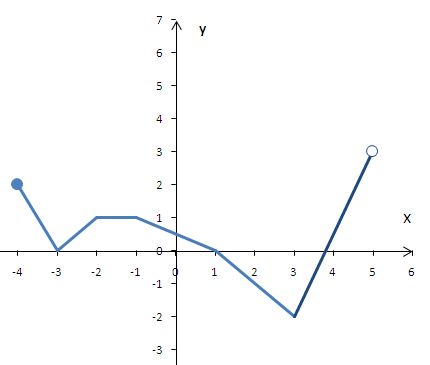 Zad. 2. Na poniższym rysunku przedstawiono wykres funkcji f(x) oraz wykres funkcji g(x).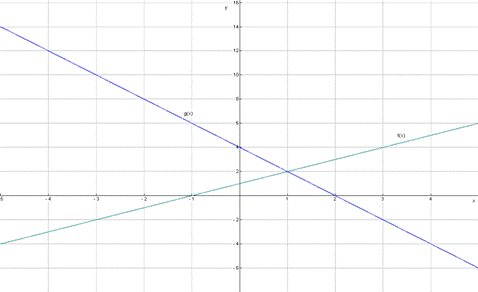 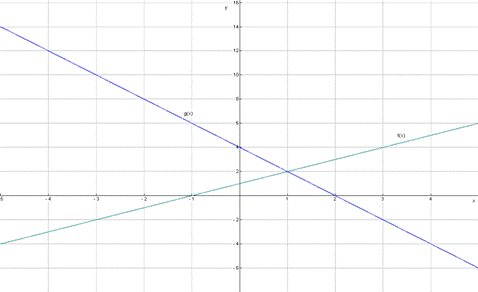 Odczytaj z wykresów tych funkcji a) rozwiązania równania f(x) = g(x)b) rozwiązania nierówności f(x) > g(x).c) rozwiązania nierówności f(x) < g(x).Zad. 3. Poniżej przedstawiono pewien wykres funkcji. Na jego podstawie określ:a) dziedzinę funkcji,b) zbiór wartości funkcji,c) miejsca zerowe funkcji,d) przedziały, w których funkcja przyjmuje wartości dodatnie oraz przedziały, w których przyjmuje wartości ujemne,e) monotoniczność funkcjif) wartość największą i najmniejszą (o ile istnieją),g) wartość funkcji dla argumentu 6,h) argument funkcji dla którego funkcja osiąga wartość -2,i) zbiór argumentów, dla których funkcja osiąga wartości mniejsze od 4.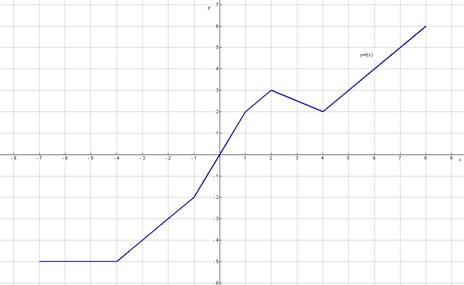 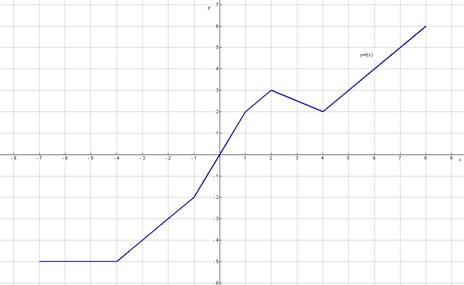 UWAGA! Należy przyjąć, że końce wykresu należą do wykresu funkcji!Materiał pochodzi z platformy e-learningowej moodle:WstępZnasz już wiele terminów związanych z funkcją (dziedzina funkcji, zbiór wartości funkcji, miejsce zerowe, monotoniczność funkcji, etc.)Uporządkujemy je, rozszerzając o nowe zagadnienia, tym razem na podstawie wykresu odczytywać będziemy szczególne własności funkcji.Jakie szczególne własności odczytujemy z wykresu funkcji?Podając własności funkcji, zwracamy szczególna uwagę na następujące elementy:Jaka jest dziedzina funkcji? Jaki jest zbiór wartości funkcji? Czy funkcja ma miejsca zerowe? Jeżeli tak, to jakie? Dla jakich argumentów funkcja przyjmuje wartości dodatnie, a dla jakich ujemne? W jakich przedziałach funkcja jest rosnąca, w jakich malejąca, w jakich stała? Czy funkcja osiąga wartość największą, czy osiąga wartość najmniejszą? Jeśli tak, to dla jakiego argumentu? Wykonaj ćwiczenia sprawdzające z kursu „Funkcje - podstawowe wiadomości” (lekcja 7) zamieszczony na platformie e-learningowej moodle. Zadania do wykonania na lekcji:Ćw. 1.Narysuj wykres funkcji f danej wzorem: Odczytaj z wykresy własności podane w punktach 1 – 6 .Ćw. 2. Narysuj wykres funkcji f danej wzorem: Odczytaj z wykresy własności podane w punktach 1 – 6 .Ćw. 3. Narysuj wykres funkcji f danej wzorem: Odczytaj z wykresy własności podane w punktach 1 – 6 .Ćw. 4. Narysuj wykres funkcji f danej wzorem: Odczytaj z wykresy własności podane w punktach 1 – 6 .Ćw. 5. Naszkicuj w jednym układzie współrzędnych wykresy funkcji f  i  g. Odczytaj rozwiązania nierówności:oraz :Uczeń ma za zadanie samodzielnie rozwiązać trzy zadania i przesłać do nauczyciela odpowiedzi korzystając z platformy. Zadania do lekcji - lekcja 7  kursu e-learningowego (do samodzielnego rozwiązania i przesłania odpowiedzi)Zad. 1. Omów własności funkcji przedstawionej na wykresie (według wcześniej podanego porządku): Zad. 2. Na poniższym rysunku przedstawiono wykres funkcji f(x) oraz wykres funkcji g(x).Odczytaj z wykresów tych funkcji a) rozwiązania równania f(x) = g(x)b) rozwiązania nierówności f(x) > g(x).c) rozwiązania nierówności f(x) < g(x).Zad. 3. Poniżej przedstawiono pewien wykres funkcji. Na jego podstawie określ:a) dziedzinę funkcji,b) zbiór wartości funkcji,c) miejsca zerowe funkcji,d) przedziały, w których funkcja przyjmuje wartości dodatnie oraz przedziały, w których przyjmuje wartości ujemne,e) monotoniczność funkcjif) wartość największą i najmniejszą (o ile istnieją),g) wartość funkcji dla argumentu 6,h) argument funkcji dla którego funkcja osiąga wartość -2,i) zbiór argumentów, dla których funkcja osiąga wartości mniejsze od 4.UWAGA! Należy przyjąć, że końce wykresu należą do wykresu funkcji!Podsumowanie zajęćOcena aktywności uczniów na lekcji i zadanie pracy domowej.Ocena aktywności uczniów na lekcji i zadanie pracy domowej.Uwagi metodyczne do realizacjiTemat zajęćTemat zajęćTemat zajęćPojęcie funkcjiDziałDziałDziałFunkcje – podstawowe wiadomościKlasa (poziom edukacyjny)Klasa (poziom edukacyjny)Klasa (poziom edukacyjny)pierwszaCzas trwania zajęćCzas trwania zajęćCzas trwania zajęć90 minLp.Element scenariuszaTreść zajęćTreść zajęćCel ogólnyWykształcenie umiejętności operowania najprostszymi obiektami abstrakcyjnymi: funkcjamiKształcenie umiejętności opisu sytuacji za pomocą funkcji i rozumienia zależności między własnościami funkcji a własnościami opisywanej przez nią sytuacjiWykształcenie umiejętności samodzielnego zdobywania wiedzy matematycznejRozwijanie umiejętności logicznego twórczego myślenia, wnioskowania, współpracy, współodpowiedzialnościWykształcenie umiejętności operowania najprostszymi obiektami abstrakcyjnymi: funkcjamiKształcenie umiejętności opisu sytuacji za pomocą funkcji i rozumienia zależności między własnościami funkcji a własnościami opisywanej przez nią sytuacjiWykształcenie umiejętności samodzielnego zdobywania wiedzy matematycznejRozwijanie umiejętności logicznego twórczego myślenia, wnioskowania, współpracy, współodpowiedzialnościCele szczegółoweUczeń: potrafi rozróżniać przyporządkowania będące funkcjami i wskazać te, które funkcjami nie są,potrafi podać przykłady funkcji;potrafi określić funkcję różnymi sposobami;potrafi odczytywać wartości funkcji dla danego argumentu lub argumentu  dla danej wartości 
z : tabelki, grafu, wykresu.Uczeń: potrafi rozróżniać przyporządkowania będące funkcjami i wskazać te, które funkcjami nie są,potrafi podać przykłady funkcji;potrafi określić funkcję różnymi sposobami;potrafi odczytywać wartości funkcji dla danego argumentu lub argumentu  dla danej wartości 
z : tabelki, grafu, wykresu.Formy i metodyPraca indywidualna z komputeremĆwiczeniaPraca z tablicą interaktywnąPraca indywidualna z komputeremĆwiczeniaPraca z tablicą interaktywnąŚrodki dydaktyczne(ze szczegółowym wskazaniem środków opracowanych w projekcie np. moduł, gra)Tablica interaktywna, moduł e-learningowy .Tablica interaktywna, moduł e-learningowy .Wprowadzenie do zajęćZalogowanie się na platformie e-learningowej: kurs „Funkcje - podstawowe wiadomości” (lekcja 1).Zalogowanie się na platformie e-learningowej: kurs „Funkcje - podstawowe wiadomości” (lekcja 1).Przebieg zajęć (pełna wersja)Temat lekcji realizujemy w oparciu o tablicę interaktywną. Lekcję prowadzimy wykorzystując do tego kurs „Funkcje - podstawowe wiadomości” (lekcja 1) zamieszczony na platformie e-learningowej moodle. Materiał pochodzi z platformy e-learningowej moodle:	● Co to jest funkcja?Funkcja jest jednym z podstawowych pojęć matematyki. Za pomocą funkcji można opisać wiele zależności w życiu codziennym. Często zdarza się, że elementom jakiegoś zbioru trzeba przypisać elementy innego. Na przykład: towarowi w sklepie przyporządkowana jest cena, uczniowi przyporządkowany jest jego numer z dziennika, różne kredyty bankowe mają swoje oprocentowanie itp. Funkcją odwzorowującą zbiór X w zbiór Y nazywamy przyporządkowanie, które każdemu elementowi ze zbioru X przypisuje dokładnie jeden element ze zbioru Y. Elementy zbioru X to argumenty.Elementy zbioru Y to wartości. Jeżeli argumentowi x funkcja f przyporządkowuje element y, zapisujemy to y = f(x). Funkcję f ze zbioru X w zbiór Y zapisujemy f: X –> Y. Funkcję możemy opisać na różne sposoby: 
1. Przepisem słownym, 
2. Tabelką, 
3. Grafem, 
4. Wykresem, 
5. Wzorem. ● Opis funkcji słownie i tabelą1. PrzepisJest to funkcja określona słownie, na przykład:
● „każdej liczbie naturalnej przyporządkowujemy liczbę o 1 od niej większą”, 
● „każdej osobie przyporządkowany jest numer pesel”, 
● „każdy uczeń w szkole przypisany jest do klasy”. 2. TabelkaStosuje się najczęściej dla funkcji liczbowych, na przykład: Zapis ten oznacza, że liczbie 1 przyporządkowana jest liczba 3, liczbie 2 liczba 6, itd. Przykładami funkcji opisanych za pomocą tabel jest większość danych podawanych przez roczniki statystyczne. Oto funkcja, która wybranym szczytom górskim przyporządkowuje ich wysokość nad poziomem morza. ● Funkcja - graf, wzór3. Graf
Przyporządkowanie jest określone za pomocą strzałek. 4. Wzór
Jest to najczęstszy sposób opisywania funkcji w matematyce. Na przykład: 
● Wzór funkcji kwadratowej f: f(x) = 3x2 + 2x - 1 
● Wzór funkcji liniowej g: g(x) = -2x + 4 ● Funkcja - wykres5. WykresNa przykład wykres funkcji sinus: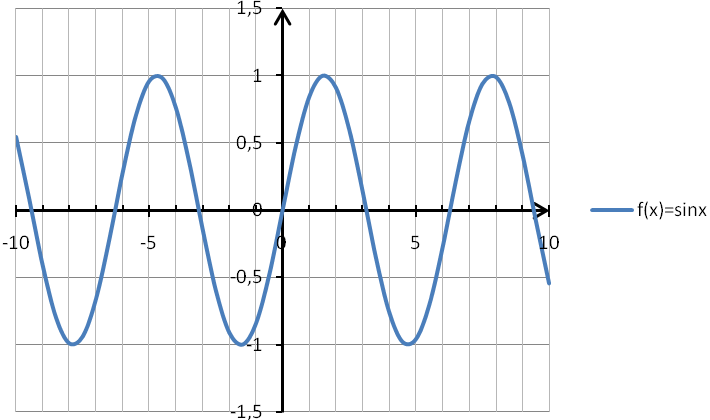 ● Przykłady "nie funkcji"Zapamiętaj! 
Nie każde przyporządkowanie jest funkcją!!! Jeżeli każdemu miastu w Polsce przyporządkujemy kod pocztowy, to nie otrzymamy funkcji. Co prawda każde miasto ma jakiś kod pocztowy, ale większe miasta mają kilka kodów. 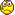 Poniższa tabela przedstawia przykład przyporządkowania, które nie jest funkcją ponieważ argumentowi 1 przyporządkowane są dwie liczby 5 i -1. Graf niebędący funkcją, ponieważ elementowi d przyporządkowane są elementy g i h: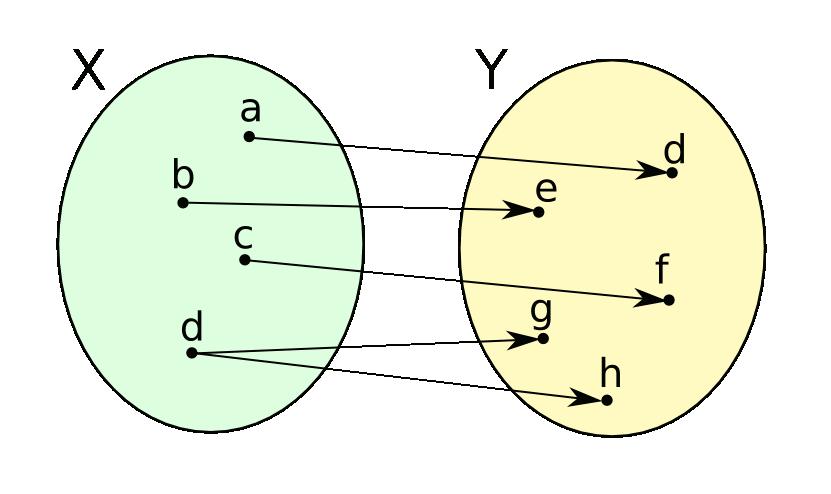 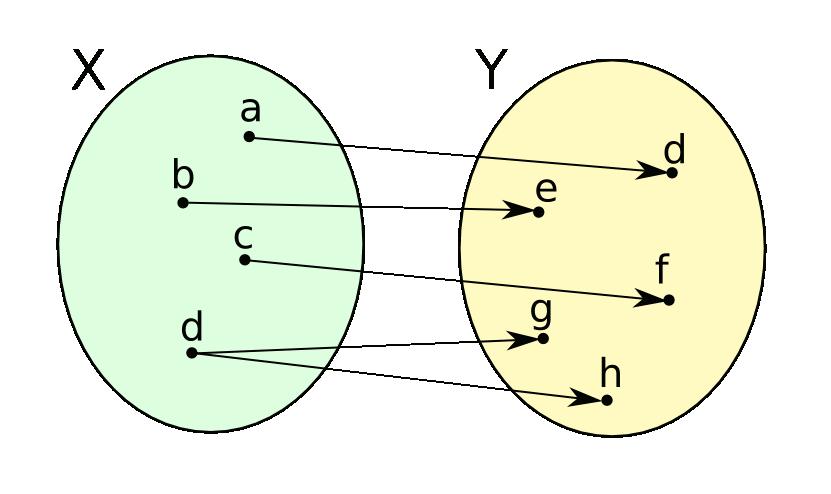 ● Przykłady "nie funkcji" c.d.Równanie prostej x = 5 też nie jest funkcją. Dla argumentu 5 przyporządkowanych jest nieskończenie wiele wartości y. Podany wykres również nie przedstawia funkcji. Np. argumentowi -2 przyporządkowanych jest nieskończenie wiele wartości z przedziału (-3,-2). 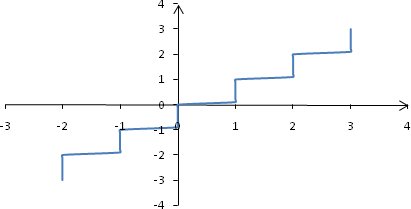 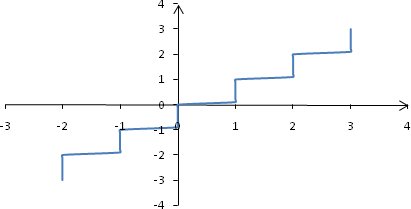 Zapamiętaj!
Tą samą funkcję możemy opisać zarówno słownie, jak i grafem, wzorem, tabelką czy wykresem. Ale bywają funkcje, które się da opisać na niektóre z tych sposobów, np. tylko wzorem i wykresem lub tylko wykresem.Wykonaj ćwiczenia sprawdzające z kursu „Funkcje - podstawowe wiadomości” (lekcja 1) zamieszczony na platformie e-learningowej moodle. Zadania do wykonania na lekcji:Ćw. 1. Sprawdź, które ze zbiorów par opisują funkcję. Odpowiedź uzasadnij.A={(1,1), (2,1), (3,1), (4,1)}B = {(1,1), (1,2), (1,3), (1,4)}C = * D = Ćw. 2. Dana jest funkcja f określona wzorem . Wyznacz wartości funkcji f dla następujących argumentów: Ćw. 3. Sporządź  tabelkę, graf i wykres funkcji   f : {0,1,2,3,4,5,6,7,8} R, jeśli:f(x)  jest resztą z dzielenia x przez 3,f(x)  jest resztą z dzielenia x przez 5,f(x)=2 dla x parzystych i f(x) = -1 dla x nieparzystych.Ćw. 4. Uzupełnij tabelkę funkcji     i naszkicuj jej wykresĆw. 5. Sporządź tabelkę, a następnie naszkicuj wykres funkcji    danej wzorem:Uczeń ma za zadanie samodzielnie rozwiązać trzy zadania i przesłać do nauczyciela odpowiedzi korzystając z platformy. Zadania do lekcji - lekcja 1  kursu e-learningowego (do samodzielnego rozwiązania i przesłania odpowiedzi)Zad.1.  Sporządź tabelkę funkcji określonej wzorem f(x) = 2x2 - x - 1 dla x{-3, 0, ¼, π + 3, 10}.Zad 2. Dlaczego poniższy wykres nie przedstawia wykresu funkcji?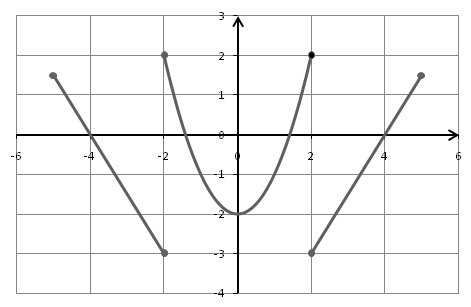 Zad .3. Podaj przykład wzoru funkcji do danej w postaci tabelki:Temat lekcji realizujemy w oparciu o tablicę interaktywną. Lekcję prowadzimy wykorzystując do tego kurs „Funkcje - podstawowe wiadomości” (lekcja 1) zamieszczony na platformie e-learningowej moodle. Materiał pochodzi z platformy e-learningowej moodle:	● Co to jest funkcja?Funkcja jest jednym z podstawowych pojęć matematyki. Za pomocą funkcji można opisać wiele zależności w życiu codziennym. Często zdarza się, że elementom jakiegoś zbioru trzeba przypisać elementy innego. Na przykład: towarowi w sklepie przyporządkowana jest cena, uczniowi przyporządkowany jest jego numer z dziennika, różne kredyty bankowe mają swoje oprocentowanie itp. Funkcją odwzorowującą zbiór X w zbiór Y nazywamy przyporządkowanie, które każdemu elementowi ze zbioru X przypisuje dokładnie jeden element ze zbioru Y. Elementy zbioru X to argumenty.Elementy zbioru Y to wartości. Jeżeli argumentowi x funkcja f przyporządkowuje element y, zapisujemy to y = f(x). Funkcję f ze zbioru X w zbiór Y zapisujemy f: X –> Y. Funkcję możemy opisać na różne sposoby: 
1. Przepisem słownym, 
2. Tabelką, 
3. Grafem, 
4. Wykresem, 
5. Wzorem. ● Opis funkcji słownie i tabelą1. PrzepisJest to funkcja określona słownie, na przykład:
● „każdej liczbie naturalnej przyporządkowujemy liczbę o 1 od niej większą”, 
● „każdej osobie przyporządkowany jest numer pesel”, 
● „każdy uczeń w szkole przypisany jest do klasy”. 2. TabelkaStosuje się najczęściej dla funkcji liczbowych, na przykład: Zapis ten oznacza, że liczbie 1 przyporządkowana jest liczba 3, liczbie 2 liczba 6, itd. Przykładami funkcji opisanych za pomocą tabel jest większość danych podawanych przez roczniki statystyczne. Oto funkcja, która wybranym szczytom górskim przyporządkowuje ich wysokość nad poziomem morza. ● Funkcja - graf, wzór3. Graf
Przyporządkowanie jest określone za pomocą strzałek. 4. Wzór
Jest to najczęstszy sposób opisywania funkcji w matematyce. Na przykład: 
● Wzór funkcji kwadratowej f: f(x) = 3x2 + 2x - 1 
● Wzór funkcji liniowej g: g(x) = -2x + 4 ● Funkcja - wykres5. WykresNa przykład wykres funkcji sinus:● Przykłady "nie funkcji"Zapamiętaj! 
Nie każde przyporządkowanie jest funkcją!!! Jeżeli każdemu miastu w Polsce przyporządkujemy kod pocztowy, to nie otrzymamy funkcji. Co prawda każde miasto ma jakiś kod pocztowy, ale większe miasta mają kilka kodów. Poniższa tabela przedstawia przykład przyporządkowania, które nie jest funkcją ponieważ argumentowi 1 przyporządkowane są dwie liczby 5 i -1. Graf niebędący funkcją, ponieważ elementowi d przyporządkowane są elementy g i h:● Przykłady "nie funkcji" c.d.Równanie prostej x = 5 też nie jest funkcją. Dla argumentu 5 przyporządkowanych jest nieskończenie wiele wartości y. Podany wykres również nie przedstawia funkcji. Np. argumentowi -2 przyporządkowanych jest nieskończenie wiele wartości z przedziału (-3,-2). Zapamiętaj!
Tą samą funkcję możemy opisać zarówno słownie, jak i grafem, wzorem, tabelką czy wykresem. Ale bywają funkcje, które się da opisać na niektóre z tych sposobów, np. tylko wzorem i wykresem lub tylko wykresem.Wykonaj ćwiczenia sprawdzające z kursu „Funkcje - podstawowe wiadomości” (lekcja 1) zamieszczony na platformie e-learningowej moodle. Zadania do wykonania na lekcji:Ćw. 1. Sprawdź, które ze zbiorów par opisują funkcję. Odpowiedź uzasadnij.A={(1,1), (2,1), (3,1), (4,1)}B = {(1,1), (1,2), (1,3), (1,4)}C = * D = Ćw. 2. Dana jest funkcja f określona wzorem . Wyznacz wartości funkcji f dla następujących argumentów: Ćw. 3. Sporządź  tabelkę, graf i wykres funkcji   f : {0,1,2,3,4,5,6,7,8} R, jeśli:f(x)  jest resztą z dzielenia x przez 3,f(x)  jest resztą z dzielenia x przez 5,f(x)=2 dla x parzystych i f(x) = -1 dla x nieparzystych.Ćw. 4. Uzupełnij tabelkę funkcji     i naszkicuj jej wykresĆw. 5. Sporządź tabelkę, a następnie naszkicuj wykres funkcji    danej wzorem:Uczeń ma za zadanie samodzielnie rozwiązać trzy zadania i przesłać do nauczyciela odpowiedzi korzystając z platformy. Zadania do lekcji - lekcja 1  kursu e-learningowego (do samodzielnego rozwiązania i przesłania odpowiedzi)Zad.1.  Sporządź tabelkę funkcji określonej wzorem f(x) = 2x2 - x - 1 dla x{-3, 0, ¼, π + 3, 10}.Zad 2. Dlaczego poniższy wykres nie przedstawia wykresu funkcji?Zad .3. Podaj przykład wzoru funkcji do danej w postaci tabelki:Podsumowanie zajęćOcena aktywności uczniów na lekcji i zadanie pracy domowej.Ocena aktywności uczniów na lekcji i zadanie pracy domowej.Uwagi metodyczne do realizacji